Newspaper IndexA monthly publication of newspaper’s articlesFromBusiness Recorder, Daily Times, Dawn, Finincial Times, Pakistan Observer, The Nation and The News Compiled byMuhammad Asif KhanDeputy Chief Librarian, Serials Section, P.U.LibraryDr. Azhar Rasheed Deputy Chief Librarian, Oriental Section, P.U.LibraryHamid AliSenior Librarian, Oriental Section, P.U. LibraryShafiq Ur RehmanSenior Librarian, Oriental Section, P.U. LibraryMuhammad RazaqSenior Librarian, Circulation Section, P.U. LibraryMs. Iram Zakir Librarian, Cataloging  Section, P.U. LibraryMs. Sakina BashirLibrarian, Serials Section, P.U.LibraryMehtab Yahya Librarian, Circulation Section, P.U. LibraryPublished byPunjab University Library
© 2019 Dr. Muhammad Haroon Usmani Chief Librarian Punjab University Library, LahorePrefacePunjab University Library is providing an indexing service “Newspaper’s index”. This is a monthly publication of newspaper articles published in famous local and foreign newspapers. Since January 2005 library is also providing this index on internet. Library is offering the current index as well as the archives and a cumulative index on our website pulibrary.pu.edu.pk,  In addition to that, hard and soft copies of the indices are also available in the Serials section of the Library.Contents are divided in two categories, Pakistan and the other World. Furthermore both of the categories have their sub-contents arranged alphabetically under various subjects. Indexed entries are further arranged under author alphabetically within their relevant subjects. Indexed entries provide bibliographic information about the articles. The scope, arrangement, format and abbreviations used in the index are as under.Scope:	This Index covers Six major English newspapers "Dawn, Finincial Times, The Nation, The News, Business Recorder, Pakistan Observer and Daily Times".Bibliographical Information:It is a subject index; Entries in each subject have been arranged alphabetically by author.Sample entry: Faisal Bari. "An uncertain career path." Dawn, 16 December, 2016, p.8Author:	Only Christian author’s names are inverted in their  family name e.g. Roy C. Macridis will be inverted as Macridis, Roy C.Title:	Complete title of the article is in double quotes “Title: subtitle” while sub-title (if any) is separated with colon ( : ).Publisher:	Name of the news paper e.g. The NationDate of Publication: Abbreviated month and year of publication are printed in the Format ”1 May. 2016,”Page No:	Regular pages are indicated as p.7, while pages having a specific category name are indexed as, “Business & Economics Review. IV”Dr. Muhammad Haroon Usmani Chief LibrarianPunjab University Newspaper IndexVol. 18 No.6 June, 2019Contents SummaryArticles Index(5-21)E-Journals Databases / E-Books(22)Foreign Research Journals (23-24)New Arrivals English (25-27)New Arrivals Urdu(28-30)Articles IndexDetailed ContentsList of Digital Library E-Journals DatabasesNote: All of the resources are available only from registered IPs provided by ITC, University of the Punjab and can not be accessed outside The University Campuses.E-BooksSubject wise List of Foreign Research Journals Subscribed in 2019List of New Arrivals for the Month of June, 2019فہرست اردو کتب  ماہ جون 2019Please visit PunjabUniversity Library’s website to downloadcurrent issue http://www.pulibrary.edu.pk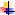 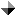 Sr. No.SubjectPage No.Page No.Agriculture55Arts & Sports – Pakistan55Arts & Sports – World55Banking, Finance and Stock Exchange55Biographies55Business, Economics & Industry55Crimes88Current Issues – Pakistan88Current Issues – World99Defense/ Military 99Education-Pakistan99Education World1010Geography and Travel1010Governance / Policies – Pakistan1010Governance / Policies – World1111Health and Environment 1212History And Archaeology – Pakistan1212History And Archaeology – World1212Human Rights–Pakistan1212Human Rights–World1313India Politics, Policies and Relations1313Indo-Pak Relations1414Internationl Relations 1414Islam 1414Kashmir1515Language and Literature1515Law and Legislation 1515Media – Pakistan1616Media –World 1616Miscellaneous1616Other religions 1616Organizations1616Pakistan Foreign Relations1616Peace and war / After effects1616Politics – Pakistan1717Politics – World1818Power Resources ( Gas, Oil, Dam, etc)1919Science and Information Technology1919Social Problems 1919Society and Culture – Pakistan1919Society and Culture – world2020Terrorism 2020US Politics, Policies and Relations2020World Conflicts2121AGRICULTURE Koberstein, Paul. "Defending forests." The News, 29 May, 2019, p.6AGRICULTURE Koberstein, Paul. "Defending forests." The News, 29 May, 2019, p.6AGRICULTURE Koberstein, Paul. "Defending forests." The News, 29 May, 2019, p.6 ARTS & SPORTS – Ahmer Naqvi. "Faith in the World Cup." Dawn, 28 May, 2019, P.8Aliya Agha. "Wellness genie: the art happiness." Daily Times, 05 May, 2019, p.B03Irtiza Shafaat Bokharee. "Pakistan's prospects at the world Cup." The Nation  , 30 May, 2019, p.06M Omar Iftikhar. "Does literature emanates from culture?." Pakistan Observer, 05 May, 2019, 05Mashaal Gauhar. "Sri Lankan cricket represents the grace of its nation." Daily Times, 04 May, 2019, p.B02Mohsin Ali Syed. "Pakistan's road to the World Cup." Daily Times, .12 May, 2019, p.B03Muhammad Ali Siddiqi. "Gallipoli and cricket." Dawn, 22 May, 2019, P.9Naveed Aman Khan. "Three drops of blood makes history." Pakistan Observer, 19 May, 2019, 04 ARTS & SPORTS – Ahmer Naqvi. "Faith in the World Cup." Dawn, 28 May, 2019, P.8Aliya Agha. "Wellness genie: the art happiness." Daily Times, 05 May, 2019, p.B03Irtiza Shafaat Bokharee. "Pakistan's prospects at the world Cup." The Nation  , 30 May, 2019, p.06M Omar Iftikhar. "Does literature emanates from culture?." Pakistan Observer, 05 May, 2019, 05Mashaal Gauhar. "Sri Lankan cricket represents the grace of its nation." Daily Times, 04 May, 2019, p.B02Mohsin Ali Syed. "Pakistan's road to the World Cup." Daily Times, .12 May, 2019, p.B03Muhammad Ali Siddiqi. "Gallipoli and cricket." Dawn, 22 May, 2019, P.9Naveed Aman Khan. "Three drops of blood makes history." Pakistan Observer, 19 May, 2019, 04 ARTS & SPORTS – Ahmer Naqvi. "Faith in the World Cup." Dawn, 28 May, 2019, P.8Aliya Agha. "Wellness genie: the art happiness." Daily Times, 05 May, 2019, p.B03Irtiza Shafaat Bokharee. "Pakistan's prospects at the world Cup." The Nation  , 30 May, 2019, p.06M Omar Iftikhar. "Does literature emanates from culture?." Pakistan Observer, 05 May, 2019, 05Mashaal Gauhar. "Sri Lankan cricket represents the grace of its nation." Daily Times, 04 May, 2019, p.B02Mohsin Ali Syed. "Pakistan's road to the World Cup." Daily Times, .12 May, 2019, p.B03Muhammad Ali Siddiqi. "Gallipoli and cricket." Dawn, 22 May, 2019, P.9Naveed Aman Khan. "Three drops of blood makes history." Pakistan Observer, 19 May, 2019, 04ARTS & SPORTS – WORLDGapper, John. "Football clubs are in league with each other." Financial Times, 16 May, 2019, P.11ARTS & SPORTS – WORLDGapper, John. "Football clubs are in league with each other." Financial Times, 16 May, 2019, P.11ARTS & SPORTS – WORLDGapper, John. "Football clubs are in league with each other." Financial Times, 16 May, 2019, P.11BANKING , FINANCE AND  STOCK EXCHANGEAijazuddin, F.S.. "Cauldron to inferno." Dawn, 16 May, 2019, P.9Cohn Rupp, Stephanie. "Towards a Hippocratic oath for impact investing." Financial Times, 7 May, 2019, P.9Crooks, Ed. "Drilling for value." Financial Times, 17 May, 2019, P.7Dr. Farid A Malik. "Governors of State Bank." The Nation  , 15 May, 2019, p.07Fareha Iqtidar Khan. "SCO and Pak-India tension." Pakistan Observer, 07 May, 2019, 05Harford, Tim. "It can be hard to discern luck from judgment." Financial Times, 25/26 May, 2019, P.9Mohsin Raza Malik. "IMF bailout - a miracle or mirage?." The Nation  , 29 May, 2019, p.06Muhammad Javaid. "Last IMF bailout package." Pakistan Observer, 16 May, 2019, 05Muhammad Usman. "Reliance on overseas human capital." Pakistan Observer, 15 May, 2019, 04Munchau, Wolfgang. "Rethink fiscal rules to combat populism." Financial Times, 6 May, 2019, P.19Nizamuddin Arshad. "Undermining talent." The News, 16 May, 2019, p.6Riaz Missen. "Rethinking revenues." Pakistan Observer, 19 May, 2019, 05Tett, Gillian. "China is getting a handle on its BRI lending binge." Financial Times, 3 May, 2019, P.9Tett, Gillian. "The dollar will dominate for a while yet." Financial Times, 17 May, 2019, P.9Usman W Chohan. "Maturity of debts aqnd govts." Pakistan Observer, 24 May, 2019, 05Wolf, Martin. "How the long debt cycle might end." Financial Times, 15 May, 2019, P.9BANKING , FINANCE AND  STOCK EXCHANGEAijazuddin, F.S.. "Cauldron to inferno." Dawn, 16 May, 2019, P.9Cohn Rupp, Stephanie. "Towards a Hippocratic oath for impact investing." Financial Times, 7 May, 2019, P.9Crooks, Ed. "Drilling for value." Financial Times, 17 May, 2019, P.7Dr. Farid A Malik. "Governors of State Bank." The Nation  , 15 May, 2019, p.07Fareha Iqtidar Khan. "SCO and Pak-India tension." Pakistan Observer, 07 May, 2019, 05Harford, Tim. "It can be hard to discern luck from judgment." Financial Times, 25/26 May, 2019, P.9Mohsin Raza Malik. "IMF bailout - a miracle or mirage?." The Nation  , 29 May, 2019, p.06Muhammad Javaid. "Last IMF bailout package." Pakistan Observer, 16 May, 2019, 05Muhammad Usman. "Reliance on overseas human capital." Pakistan Observer, 15 May, 2019, 04Munchau, Wolfgang. "Rethink fiscal rules to combat populism." Financial Times, 6 May, 2019, P.19Nizamuddin Arshad. "Undermining talent." The News, 16 May, 2019, p.6Riaz Missen. "Rethinking revenues." Pakistan Observer, 19 May, 2019, 05Tett, Gillian. "China is getting a handle on its BRI lending binge." Financial Times, 3 May, 2019, P.9Tett, Gillian. "The dollar will dominate for a while yet." Financial Times, 17 May, 2019, P.9Usman W Chohan. "Maturity of debts aqnd govts." Pakistan Observer, 24 May, 2019, 05Wolf, Martin. "How the long debt cycle might end." Financial Times, 15 May, 2019, P.9BANKING , FINANCE AND  STOCK EXCHANGEAijazuddin, F.S.. "Cauldron to inferno." Dawn, 16 May, 2019, P.9Cohn Rupp, Stephanie. "Towards a Hippocratic oath for impact investing." Financial Times, 7 May, 2019, P.9Crooks, Ed. "Drilling for value." Financial Times, 17 May, 2019, P.7Dr. Farid A Malik. "Governors of State Bank." The Nation  , 15 May, 2019, p.07Fareha Iqtidar Khan. "SCO and Pak-India tension." Pakistan Observer, 07 May, 2019, 05Harford, Tim. "It can be hard to discern luck from judgment." Financial Times, 25/26 May, 2019, P.9Mohsin Raza Malik. "IMF bailout - a miracle or mirage?." The Nation  , 29 May, 2019, p.06Muhammad Javaid. "Last IMF bailout package." Pakistan Observer, 16 May, 2019, 05Muhammad Usman. "Reliance on overseas human capital." Pakistan Observer, 15 May, 2019, 04Munchau, Wolfgang. "Rethink fiscal rules to combat populism." Financial Times, 6 May, 2019, P.19Nizamuddin Arshad. "Undermining talent." The News, 16 May, 2019, p.6Riaz Missen. "Rethinking revenues." Pakistan Observer, 19 May, 2019, 05Tett, Gillian. "China is getting a handle on its BRI lending binge." Financial Times, 3 May, 2019, P.9Tett, Gillian. "The dollar will dominate for a while yet." Financial Times, 17 May, 2019, P.9Usman W Chohan. "Maturity of debts aqnd govts." Pakistan Observer, 24 May, 2019, 05Wolf, Martin. "How the long debt cycle might end." Financial Times, 15 May, 2019, P.9BIOGRAPHIES Ali Zia Jaffery. "Clearing the Fence; Book Review: Game Changer." Daily Times, 05 May, 2019, p.B02Edgecliffe-Johnson, Andrew. "The private equity billionaire stunned students by offering to clear their debt." Financial Times, 25/26 May, 2019, P.9Naazir Mahmood. "Que sera sera." The News, 18 May, 2019, p.7Payne, Sebastian. "Changing British history from the margins." Financial Times, 11/12 May, 2019, P.9Sevastopulo, Demetri. "The hawkish US national security adviser is a useful foil for the president." Financial Times, 18/19 May, 2019, P.7BIOGRAPHIES Ali Zia Jaffery. "Clearing the Fence; Book Review: Game Changer." Daily Times, 05 May, 2019, p.B02Edgecliffe-Johnson, Andrew. "The private equity billionaire stunned students by offering to clear their debt." Financial Times, 25/26 May, 2019, P.9Naazir Mahmood. "Que sera sera." The News, 18 May, 2019, p.7Payne, Sebastian. "Changing British history from the margins." Financial Times, 11/12 May, 2019, P.9Sevastopulo, Demetri. "The hawkish US national security adviser is a useful foil for the president." Financial Times, 18/19 May, 2019, P.7BIOGRAPHIES Ali Zia Jaffery. "Clearing the Fence; Book Review: Game Changer." Daily Times, 05 May, 2019, p.B02Edgecliffe-Johnson, Andrew. "The private equity billionaire stunned students by offering to clear their debt." Financial Times, 25/26 May, 2019, P.9Naazir Mahmood. "Que sera sera." The News, 18 May, 2019, p.7Payne, Sebastian. "Changing British history from the margins." Financial Times, 11/12 May, 2019, P.9Sevastopulo, Demetri. "The hawkish US national security adviser is a useful foil for the president." Financial Times, 18/19 May, 2019, P.7BUSINESS, ECONOMICS & INDUSTRYA Q Khan. "Great philanthropists." The News, 27 May, 2019, p.6Aasim Sajjad Akhtar. "Decolonise now." Dawn, 31 May, 2019, P.9Aasim Sajjad Akhter. "Bech de." Dawn, 17 May, 2019, P.9Abbas Nasir . "A government in disarray." Dawn, 25 May, 2019, P.8Abdul Sattar. "Is the IMF the cure? (pt-I)." The News, 7 May, 2019, p.6Abdul Sattar. "Is the IMF the cure? (Pt-II)." The News, 8 May, 2019, p.7Abdul Sattar. "Let's share economic hardships." The News, 22 May, 2019, p.7Abid Qaiyum Suleri. "The IMF ride." The News, 26 May, 2019, p.7Abid Qaiyum Suleri. "What the programme demands." The News, 14 May, 2019, p.6Akbar Zaidi. "Dont blame the IMF." Dawn, 18 May, 2019, P.8Akmal Hussain. "After the programme." The News, 11 May, 2019, p.6Akmal Hussain. "Economics of unconventional warfare." The News, 19 May, 2019, p.6Ali Imran. "Made in Pakistan." Daily Times, 29 May, 2019, p.B02Ali Tahir ESQ.. "Blockchain and Pakistasn's real-estate sector." Daily Times, 27 May, 2019, p.B02Amir Hussain. "How does poverty alleviation work?." The News, 25 May, 2019, p.7Andrew korbbko . "CPEC is the perfect oppoprtunity for Pakistan to pivot to Africa ." The Nation  , 1 May, 2019, p.7Anjum Ibrahim. "IMF and NFC award." Business Recorder, 27 May, 2019, P.14Anjum Ibrahim. "The IMF and Pakistan." Business Recorder, 13 May, 2019, P.16Asad Hussain. "South Asia in flux." Daily Times, 16 May, 2019, p.B03Asad Zaman. "Rupee overvaluation." Dawn, 19 May, 2019, P.9Ashaar Rehman. "Happy returns." Dawn, 3 May, 2019, P.8Assad Ahmad. "The last IMF loan?." Dawn, 27 May, 2019, P.6Auslin, Michael. "A trade deal with the US and Japan would offer the UK a brighter future." Financial Times, 30 May, 2019, P.9Ayaz Ahmed. "The cost of economic dependency." The News, 23 May, 2019, p.7Ayaz Ahmed. "The cost of economic dependency." The News, 23 May, 2019, p.7Azhar Lashari. "Invest in clean, not coal power." Daily Times, 18 May, 2019, p.B02Bilal Azhar  Kayani. "IMF and the new team." The News, 30 May, 2019, p.6Dr. Muhammad Musaddiq Abbasi. "Converting '' relief'' into windfall profits." Daily Times, 10 May, 2019, p.B02Chazan, Guy. "Investors take on Germany Inc.." Financial Times, 8 May, 2019, P.7Danish Khan. "Pro-people policies." The News, 27 May, 2019, p.6Dr Hafiz A Pasha. "FBR's performance." Business Recorder, 07 May, 2019, P.18Dr Hafiz A Pasha. "Financing of external payments." Business Recorder, 21 May, 2019, P.18Dr Hafiz A Pasha. "Reducing the primary deficit." Business Recorder, 28 May, 2019, P.18Dr Hafiz A Pasha. "The GDP growth rate." Business Recorder, 14 May, 2019, P.18Dr Kamal Monnoo . "Economhy Are the real issues in manaufacturing being addressed ." The Nation  , 8 May, 2019, p.7Dr Kamal Monnoo. "Economy  Manufacturing - Redrawing the Map!." The Nation  , 23 May, 2019, p.07Dr Nasreen Akhtar. "Hybridised South Asia." Pakistan Observer, 15 May, 2019, 05Edgecliffe-Johnson, Andrew. "Bosses must leave their bubble." Financial Times, 6 May, 2019, P.19Farhat Ali. "The FDI challenge." Business Recorder, 25 May, 2019, P.16Farhat Ali. "The IMF programme." Business Recorder, 18 May, 2019, P.16Farid A. Malik. "Re-engineering economy." The Nation  , 22 May, 2019, p.06Farrukh Saleem. "No more taxes." The News, May, 2019, p.6Farrukh Saleem. "What went wrong?." The News, 5 May, 2019, p.6Foqia Sadiq Khan. "Coordinating IMF terms." The News, 25 May, 2019, p.6Foqia Sadiq Khan. "Industrial development." Daily Times, 23 May, 2019, p.B01Foqia Sadiq Khan. "Planning vs finance." The News, 31 May, 2019, p.6Foroohar, Rana. "Democrats take on big Agriculture." Financial Times, 13 May, 2019, P.17Foroohar, Rana. "Private equity moves into trailer parks." Financial Times, 20 May, 2019, P.19Gapper, John. "Bramson does not deserve to rule Barclays." Financial Times, 2 May, 2019, P.9Gapper, John. "Where home is still matters for a business." Financial Times, 9 May, 2019, P.9Greene, Megan. "The Fed's proposals face a credibility challenge." Financial Times, 13 May, 2019, P.17Hancock, Tom. "Second class citizens." Financial Times, 14 May, 2019, P.7Hasan Dawood. "Milking taxes." The News, 30 May, 2019, p.6Hassan Murtaza Syed. "The lower middle-class labour force." Daily Times, 27 May, 2019, p.B03Hassnain Javed. "Economic review of Pakistan under IMF support." Daily Times, 28 May, 2019, p.B01Humayun Akhtar Khan. "Growth under the IMF." The News, 12 May, 2019, p.6Hussain H. Zaidi. "The best and worst of times." The News, 20 May, 2019, p.6Hussain H. Zaidi. "When the giants fight, the world suffers." The News, 27 May, 2019, p.7Huzaima Bukhari, Dr Ikramul Haq. "Budget 2019-20 tax reforms." Business Recorder, 03 May, 2019, P.18Huzaima Bukhari. "Economic prudence for economic depression." Daily Times, 29 May, 2019, p.B03Huzaima Bukhari. "Justice-Government  revenue authorities." Daily Times, 04 May, 2019, p.B02Iftikhar Ahmad. "Protecting construction workers." The News, 13 May, 2019, p.6Iftikhar Ahmad. "Protecting the gig economy." The News, 27 May, 2019, p.6Ikramul Haq, Dr. "Whitening schemes: failure of tax system." Daily Times, 19 May, 2019, p.B01Ikramul Haq. "Breaking deadly debt trap." Daily Times, 26 May, 2019, p. B01Imtiaz Rafi But . "CPEC Economic prosperity for Pakistan ." The Nation  , 4 May, 2019, p.6Iqbal Khan. "IMF bails itself out!." Pakistan Observer, 22 May, 2019, 04Jenny Vaughan. "Manufacturing migration: Trade spat shifts business from 'Factory of the World'." Business Recorder, 30 May, 2019, P.18Kernan, Mark. "Rise of surveillance capitalism." The News, 9 May, 2019, p.6Khurram Husain. "The emerging team." Dawn, 9 May, 2019, P.8Khurram Husain. "Two legs of economic management." Dawn, 16 May, 2019, P.8Love, David A.. "Wealthy and worried." The News, 8 May, 2019, p.6M Zeb Khan. "The bottomless pit." The News, 7 May, 2019, p.6M Ziauddin. "Free market losing ground." Business Recorder, 29 May, 2019, P.18M Ziauddin. "Legalised plunder of the State." Pakistan Observer, 13 May, 2019, 04M Ziauddin. "Testing times." Business Recorder, 08 May, 2019, P.18M. Alam Brohi. "The political polarization and the sinking economy." Daily Times, 26 May, 2019, p.B02Malik Ashraf. "The portents are not encouraging." The Nation  , 24 May, 2019, p.06Malik Muhammad Ashraf . "China is unstoppable ." The Nation  , 10 May, 2019, p.7Mateos y Lago, Isabelle. "Both sides would be hurt in a new US-EU trade clash." Financial Times, 2 May, 2019, P.9Miftah Ismail. "Economic policy: where they went wrong." The News, 29 May, 2019, p.6Miftah Ismail. "The IMF programme." The News, 15 May, 2019, p.6Mohammad Zubair. "As the IMF moves in." The News, 9 May, 2019, p.6Mohsin Raza Malik. "Kaptaan's flawed economic team." The Nation  , 14 May, 2019, p.07Mosharraf Zaidi. "Imran Khan in the 'hood'." The News, 21 May, 2019, p.7Mosharraf Zaidi. "In crisis, some promise and hope." The News, 14 May, 2019, p.7Muhammad Hanif. "Handling Pakistan's economic challenges." Daily Times, 16 May, 2019, p.B02Muhammad Hanif. "Is Pakistan under the threat of economic intimidation?." Daily Times, 31 May, 2019, p.B02Muhammad Javaid. "Eight months chaotic, ecenomy." Pakistan Observer, 03 May, 2019, 05Muhammad Javaid. "Gloomy economic outlook of Pakistan." Pakistan Observer, 21 May, 2019, 05Muhammad Omar Iftikhar. "Back to square one withy the IMF." Daily Times, 29 May, 2019, p.B04Muhammad Osama Shafiq. "Pakistan and the geo-economics of oil." Daily Times, 11 May, 2019, p.B03Muhammad Sabir. "A macroeconomic case for higher tobacco taxes in Pakistan." Business Recorder, 31 May, 2019, P.18Munchau, Wolfgang. "Changing the German growth model will not be easy." Financial Times, 13 May, 2019, P.17Munir Akram. "No room for gloom." Dawn, 26 May, 2019, P.8Mushtaq Khan. "Unhelpul narrative." Dawn, 22 May, 2019, P.9Nadir Cheema. "IMF negotiations." Dawn, 2 May, 2019, P.8Navarro, Peter. "Iran's metals industry funds weapons development." Financial Times, 14 May, 2019, P.9Niaz Murtaza. "Pakistan at 100." Dawn, 7 May, 2019, P.9Norihiko Shirouzu. "A delicate balance: Toyota took care to make offering to US before China deals." Business Recorder, 22 May, 2019, P.18Olga Yagova, Dmitry Zhdannikov, Gleb Gorodyankin. "Western buyers freeze payments for contaminated oil in extended Russian outage." Business Recorder, 21 May, 2019, P.18Olga Yagova, Gleb Gorodyankin, Dmitry Zhdannikov. "How Russia `contaminated' $2.7bn of oil exports to Europe." Business Recorder, 02 May, 2019, P.12Parvez Rahim. "Conflict resolution." Dawn, 21 May, 2019, P.9Pervez Tahir. "Our IMF political cycle." The News, 21 May, 2019, p.6Qamar Afzal Rizvi. "IMF WB: Int'l law geopolitics? - Part-1." Daily Times, 30 May, 2019, p.B02Roslan Khasawneh, Muyu Xu. "Tanker unloads Iranian fuel oil at China port after near 5-month trek." Business Recorder, 17 May, 2019, P.18Sahal Manzoor Sheikh. "The promise of change and economic prosperity - Part 1." Daily Times, 30 May, 2019, p.B03Saikat Chatterjee, Trevor Hunnicutt. "Bump in the night: FX flash crashes put regulators on alert." Business Recorder, 31 May, 2019, P.18Samson Simon Sharaf . "Endogenous economy ." The Nation  , 4 May, 2019, p.6Sevastopulo, Demetri. "Don't mention the (trade) war." Financial Times, 7 May, 2019, P.7Shabir Ahmed. "Consumer interest losing to producer interest?." Business Recorder, 09 May, 2019, P.18Shabir Ahmed. "FBR: more sinned against than sinning?." Business Recorder, 16 May, 2019, P.18Shabir Ahmed. "The End of History and the Last IMF." Business Recorder, 02 May, 2019, P.12Shahid Sattar. "Ladder and the snake." Business Recorder, 22 May, 2019, P.18Shahzad Chaudhry. "Surviving an IMF regime." The News, 17 May, 2019, p.6Shahzada Irfan Ahmed. "An illicit argument." The News, 2 May, 2019, p.6Shakaib Qureshi. "Business as usual?." Dawn, 27 May, 2019, P.7Shakil Durrani. "The Korean model." The News, 23 May, 2019, p.6Shupak, Gregory. "Distorting democracy." The News, 14 May, 2019, p.6Sijia Jiang, Michael Martina. "Huawei's $105bn business at stake after US broadside." Business Recorder, 17 May, 2019, P.18Somerset Webb, Merryn. "The flood of tech listings risks worsening inequality." Financial Times, 4/5 May, 2019, P.9Stephens, Philip. "Trade is the first shot in a US spat with China." Financial Times, 17 May, 2019, P.9Surin, Kenneth. "Austerity's vicious agenda." The News, 4 May, 2019, p.6Syed Akhtar Ali. "Looking at the electric vehicle." The News, 22 May, 2019, p.6Syed Bakhtiyar Kazmi. "Economists do the job." Business Recorder, 04 May, 2019, P.16Syed Saadat. "Siege mentality." Dawn, 14 May, 2019, P.9Terazono, Emiko. "Coffee's pricing puzzle." Financial Times, 21 May, 2019, P.7Tett, Gillian. "More chief executives are paying their thical mis-steps." Financial Times, 24 May, 2019, P.11Tett, Gillian. "US business has changed its tune on China." Financial Times, 10 May, 2019, P.9Vishal Manve. "End of Iran sanctions waivers to hit Indian economy." Business Recorder, 03 May, 2019, P.18Wajid Shamsul Hasan. "Pakistan and IMF dispenser boys!." Daily Times, 22 May, 2019, p.B01Waqar Masood Khan. "A gloomy beginning." The News, 21 May, 2019, p.6Waqar Masood Khan. "Economic reforms (Pt-xlix)." The News, 1 May, 2019, p.6Waqar Masood Khan. "Economic reforms (Pt-XLX)." The News, 7 May, 2019, p.6Waqar Masood Khan. "The new IMF programme." The News, 14 May, 2019, p.6Waters, Richard. "A long ride to profitability." Financial Times, 11/12 May, 2019, P.7Wigglesworth, Robin. "Political volatility leaves investors in a bind." Financial Times, 11/12 May, 2019, P.9Winni Zhou, John Ruwitch. "Light PBOC tough makes once unlikely yuan at 7/$ seem possible." Business Recorder, 25 May, 2019, P.16Wolf, Martin. "'Global Britain' is an illusion because distance has not died." Financial Times, 17 May, 2019, P.9Wolf, Martin. "How our low inflation world was made." Financial Times, 8 May, 2019, P.9Wolf, Martin. "The US-China clash challenges the world." Financial Times, 22 May, 2019, P.9Yasir Habib . "COPHC makes a difference ." The Nation  , 8 May, 2019, p.6Yasir Habib Khan. "Revamping security mechanism for CPEC- BRI." The Nation  , 29 May, 2019, p.07Zaheer Bhatti. "Fruition of CPEC, only time will tell." Pakistan Observer, 26 May, 2019, 04Zahid Hussain. "An economic charter." Dawn, 15 May, 2019, P.8Zeenat Hisam. "White collar workers." Dawn, 26 May, 2019, P.9Zulfiqar Shah. "Meagre wages." Dawn, 28 May, 2019, P.9BUSINESS, ECONOMICS & INDUSTRYA Q Khan. "Great philanthropists." The News, 27 May, 2019, p.6Aasim Sajjad Akhtar. "Decolonise now." Dawn, 31 May, 2019, P.9Aasim Sajjad Akhter. "Bech de." Dawn, 17 May, 2019, P.9Abbas Nasir . "A government in disarray." Dawn, 25 May, 2019, P.8Abdul Sattar. "Is the IMF the cure? (pt-I)." The News, 7 May, 2019, p.6Abdul Sattar. "Is the IMF the cure? (Pt-II)." The News, 8 May, 2019, p.7Abdul Sattar. "Let's share economic hardships." The News, 22 May, 2019, p.7Abid Qaiyum Suleri. "The IMF ride." The News, 26 May, 2019, p.7Abid Qaiyum Suleri. "What the programme demands." The News, 14 May, 2019, p.6Akbar Zaidi. "Dont blame the IMF." Dawn, 18 May, 2019, P.8Akmal Hussain. "After the programme." The News, 11 May, 2019, p.6Akmal Hussain. "Economics of unconventional warfare." The News, 19 May, 2019, p.6Ali Imran. "Made in Pakistan." Daily Times, 29 May, 2019, p.B02Ali Tahir ESQ.. "Blockchain and Pakistasn's real-estate sector." Daily Times, 27 May, 2019, p.B02Amir Hussain. "How does poverty alleviation work?." The News, 25 May, 2019, p.7Andrew korbbko . "CPEC is the perfect oppoprtunity for Pakistan to pivot to Africa ." The Nation  , 1 May, 2019, p.7Anjum Ibrahim. "IMF and NFC award." Business Recorder, 27 May, 2019, P.14Anjum Ibrahim. "The IMF and Pakistan." Business Recorder, 13 May, 2019, P.16Asad Hussain. "South Asia in flux." Daily Times, 16 May, 2019, p.B03Asad Zaman. "Rupee overvaluation." Dawn, 19 May, 2019, P.9Ashaar Rehman. "Happy returns." Dawn, 3 May, 2019, P.8Assad Ahmad. "The last IMF loan?." Dawn, 27 May, 2019, P.6Auslin, Michael. "A trade deal with the US and Japan would offer the UK a brighter future." Financial Times, 30 May, 2019, P.9Ayaz Ahmed. "The cost of economic dependency." The News, 23 May, 2019, p.7Ayaz Ahmed. "The cost of economic dependency." The News, 23 May, 2019, p.7Azhar Lashari. "Invest in clean, not coal power." Daily Times, 18 May, 2019, p.B02Bilal Azhar  Kayani. "IMF and the new team." The News, 30 May, 2019, p.6Dr. Muhammad Musaddiq Abbasi. "Converting '' relief'' into windfall profits." Daily Times, 10 May, 2019, p.B02Chazan, Guy. "Investors take on Germany Inc.." Financial Times, 8 May, 2019, P.7Danish Khan. "Pro-people policies." The News, 27 May, 2019, p.6Dr Hafiz A Pasha. "FBR's performance." Business Recorder, 07 May, 2019, P.18Dr Hafiz A Pasha. "Financing of external payments." Business Recorder, 21 May, 2019, P.18Dr Hafiz A Pasha. "Reducing the primary deficit." Business Recorder, 28 May, 2019, P.18Dr Hafiz A Pasha. "The GDP growth rate." Business Recorder, 14 May, 2019, P.18Dr Kamal Monnoo . "Economhy Are the real issues in manaufacturing being addressed ." The Nation  , 8 May, 2019, p.7Dr Kamal Monnoo. "Economy  Manufacturing - Redrawing the Map!." The Nation  , 23 May, 2019, p.07Dr Nasreen Akhtar. "Hybridised South Asia." Pakistan Observer, 15 May, 2019, 05Edgecliffe-Johnson, Andrew. "Bosses must leave their bubble." Financial Times, 6 May, 2019, P.19Farhat Ali. "The FDI challenge." Business Recorder, 25 May, 2019, P.16Farhat Ali. "The IMF programme." Business Recorder, 18 May, 2019, P.16Farid A. Malik. "Re-engineering economy." The Nation  , 22 May, 2019, p.06Farrukh Saleem. "No more taxes." The News, May, 2019, p.6Farrukh Saleem. "What went wrong?." The News, 5 May, 2019, p.6Foqia Sadiq Khan. "Coordinating IMF terms." The News, 25 May, 2019, p.6Foqia Sadiq Khan. "Industrial development." Daily Times, 23 May, 2019, p.B01Foqia Sadiq Khan. "Planning vs finance." The News, 31 May, 2019, p.6Foroohar, Rana. "Democrats take on big Agriculture." Financial Times, 13 May, 2019, P.17Foroohar, Rana. "Private equity moves into trailer parks." Financial Times, 20 May, 2019, P.19Gapper, John. "Bramson does not deserve to rule Barclays." Financial Times, 2 May, 2019, P.9Gapper, John. "Where home is still matters for a business." Financial Times, 9 May, 2019, P.9Greene, Megan. "The Fed's proposals face a credibility challenge." Financial Times, 13 May, 2019, P.17Hancock, Tom. "Second class citizens." Financial Times, 14 May, 2019, P.7Hasan Dawood. "Milking taxes." The News, 30 May, 2019, p.6Hassan Murtaza Syed. "The lower middle-class labour force." Daily Times, 27 May, 2019, p.B03Hassnain Javed. "Economic review of Pakistan under IMF support." Daily Times, 28 May, 2019, p.B01Humayun Akhtar Khan. "Growth under the IMF." The News, 12 May, 2019, p.6Hussain H. Zaidi. "The best and worst of times." The News, 20 May, 2019, p.6Hussain H. Zaidi. "When the giants fight, the world suffers." The News, 27 May, 2019, p.7Huzaima Bukhari, Dr Ikramul Haq. "Budget 2019-20 tax reforms." Business Recorder, 03 May, 2019, P.18Huzaima Bukhari. "Economic prudence for economic depression." Daily Times, 29 May, 2019, p.B03Huzaima Bukhari. "Justice-Government  revenue authorities." Daily Times, 04 May, 2019, p.B02Iftikhar Ahmad. "Protecting construction workers." The News, 13 May, 2019, p.6Iftikhar Ahmad. "Protecting the gig economy." The News, 27 May, 2019, p.6Ikramul Haq, Dr. "Whitening schemes: failure of tax system." Daily Times, 19 May, 2019, p.B01Ikramul Haq. "Breaking deadly debt trap." Daily Times, 26 May, 2019, p. B01Imtiaz Rafi But . "CPEC Economic prosperity for Pakistan ." The Nation  , 4 May, 2019, p.6Iqbal Khan. "IMF bails itself out!." Pakistan Observer, 22 May, 2019, 04Jenny Vaughan. "Manufacturing migration: Trade spat shifts business from 'Factory of the World'." Business Recorder, 30 May, 2019, P.18Kernan, Mark. "Rise of surveillance capitalism." The News, 9 May, 2019, p.6Khurram Husain. "The emerging team." Dawn, 9 May, 2019, P.8Khurram Husain. "Two legs of economic management." Dawn, 16 May, 2019, P.8Love, David A.. "Wealthy and worried." The News, 8 May, 2019, p.6M Zeb Khan. "The bottomless pit." The News, 7 May, 2019, p.6M Ziauddin. "Free market losing ground." Business Recorder, 29 May, 2019, P.18M Ziauddin. "Legalised plunder of the State." Pakistan Observer, 13 May, 2019, 04M Ziauddin. "Testing times." Business Recorder, 08 May, 2019, P.18M. Alam Brohi. "The political polarization and the sinking economy." Daily Times, 26 May, 2019, p.B02Malik Ashraf. "The portents are not encouraging." The Nation  , 24 May, 2019, p.06Malik Muhammad Ashraf . "China is unstoppable ." The Nation  , 10 May, 2019, p.7Mateos y Lago, Isabelle. "Both sides would be hurt in a new US-EU trade clash." Financial Times, 2 May, 2019, P.9Miftah Ismail. "Economic policy: where they went wrong." The News, 29 May, 2019, p.6Miftah Ismail. "The IMF programme." The News, 15 May, 2019, p.6Mohammad Zubair. "As the IMF moves in." The News, 9 May, 2019, p.6Mohsin Raza Malik. "Kaptaan's flawed economic team." The Nation  , 14 May, 2019, p.07Mosharraf Zaidi. "Imran Khan in the 'hood'." The News, 21 May, 2019, p.7Mosharraf Zaidi. "In crisis, some promise and hope." The News, 14 May, 2019, p.7Muhammad Hanif. "Handling Pakistan's economic challenges." Daily Times, 16 May, 2019, p.B02Muhammad Hanif. "Is Pakistan under the threat of economic intimidation?." Daily Times, 31 May, 2019, p.B02Muhammad Javaid. "Eight months chaotic, ecenomy." Pakistan Observer, 03 May, 2019, 05Muhammad Javaid. "Gloomy economic outlook of Pakistan." Pakistan Observer, 21 May, 2019, 05Muhammad Omar Iftikhar. "Back to square one withy the IMF." Daily Times, 29 May, 2019, p.B04Muhammad Osama Shafiq. "Pakistan and the geo-economics of oil." Daily Times, 11 May, 2019, p.B03Muhammad Sabir. "A macroeconomic case for higher tobacco taxes in Pakistan." Business Recorder, 31 May, 2019, P.18Munchau, Wolfgang. "Changing the German growth model will not be easy." Financial Times, 13 May, 2019, P.17Munir Akram. "No room for gloom." Dawn, 26 May, 2019, P.8Mushtaq Khan. "Unhelpul narrative." Dawn, 22 May, 2019, P.9Nadir Cheema. "IMF negotiations." Dawn, 2 May, 2019, P.8Navarro, Peter. "Iran's metals industry funds weapons development." Financial Times, 14 May, 2019, P.9Niaz Murtaza. "Pakistan at 100." Dawn, 7 May, 2019, P.9Norihiko Shirouzu. "A delicate balance: Toyota took care to make offering to US before China deals." Business Recorder, 22 May, 2019, P.18Olga Yagova, Dmitry Zhdannikov, Gleb Gorodyankin. "Western buyers freeze payments for contaminated oil in extended Russian outage." Business Recorder, 21 May, 2019, P.18Olga Yagova, Gleb Gorodyankin, Dmitry Zhdannikov. "How Russia `contaminated' $2.7bn of oil exports to Europe." Business Recorder, 02 May, 2019, P.12Parvez Rahim. "Conflict resolution." Dawn, 21 May, 2019, P.9Pervez Tahir. "Our IMF political cycle." The News, 21 May, 2019, p.6Qamar Afzal Rizvi. "IMF WB: Int'l law geopolitics? - Part-1." Daily Times, 30 May, 2019, p.B02Roslan Khasawneh, Muyu Xu. "Tanker unloads Iranian fuel oil at China port after near 5-month trek." Business Recorder, 17 May, 2019, P.18Sahal Manzoor Sheikh. "The promise of change and economic prosperity - Part 1." Daily Times, 30 May, 2019, p.B03Saikat Chatterjee, Trevor Hunnicutt. "Bump in the night: FX flash crashes put regulators on alert." Business Recorder, 31 May, 2019, P.18Samson Simon Sharaf . "Endogenous economy ." The Nation  , 4 May, 2019, p.6Sevastopulo, Demetri. "Don't mention the (trade) war." Financial Times, 7 May, 2019, P.7Shabir Ahmed. "Consumer interest losing to producer interest?." Business Recorder, 09 May, 2019, P.18Shabir Ahmed. "FBR: more sinned against than sinning?." Business Recorder, 16 May, 2019, P.18Shabir Ahmed. "The End of History and the Last IMF." Business Recorder, 02 May, 2019, P.12Shahid Sattar. "Ladder and the snake." Business Recorder, 22 May, 2019, P.18Shahzad Chaudhry. "Surviving an IMF regime." The News, 17 May, 2019, p.6Shahzada Irfan Ahmed. "An illicit argument." The News, 2 May, 2019, p.6Shakaib Qureshi. "Business as usual?." Dawn, 27 May, 2019, P.7Shakil Durrani. "The Korean model." The News, 23 May, 2019, p.6Shupak, Gregory. "Distorting democracy." The News, 14 May, 2019, p.6Sijia Jiang, Michael Martina. "Huawei's $105bn business at stake after US broadside." Business Recorder, 17 May, 2019, P.18Somerset Webb, Merryn. "The flood of tech listings risks worsening inequality." Financial Times, 4/5 May, 2019, P.9Stephens, Philip. "Trade is the first shot in a US spat with China." Financial Times, 17 May, 2019, P.9Surin, Kenneth. "Austerity's vicious agenda." The News, 4 May, 2019, p.6Syed Akhtar Ali. "Looking at the electric vehicle." The News, 22 May, 2019, p.6Syed Bakhtiyar Kazmi. "Economists do the job." Business Recorder, 04 May, 2019, P.16Syed Saadat. "Siege mentality." Dawn, 14 May, 2019, P.9Terazono, Emiko. "Coffee's pricing puzzle." Financial Times, 21 May, 2019, P.7Tett, Gillian. "More chief executives are paying their thical mis-steps." Financial Times, 24 May, 2019, P.11Tett, Gillian. "US business has changed its tune on China." Financial Times, 10 May, 2019, P.9Vishal Manve. "End of Iran sanctions waivers to hit Indian economy." Business Recorder, 03 May, 2019, P.18Wajid Shamsul Hasan. "Pakistan and IMF dispenser boys!." Daily Times, 22 May, 2019, p.B01Waqar Masood Khan. "A gloomy beginning." The News, 21 May, 2019, p.6Waqar Masood Khan. "Economic reforms (Pt-xlix)." The News, 1 May, 2019, p.6Waqar Masood Khan. "Economic reforms (Pt-XLX)." The News, 7 May, 2019, p.6Waqar Masood Khan. "The new IMF programme." The News, 14 May, 2019, p.6Waters, Richard. "A long ride to profitability." Financial Times, 11/12 May, 2019, P.7Wigglesworth, Robin. "Political volatility leaves investors in a bind." Financial Times, 11/12 May, 2019, P.9Winni Zhou, John Ruwitch. "Light PBOC tough makes once unlikely yuan at 7/$ seem possible." Business Recorder, 25 May, 2019, P.16Wolf, Martin. "'Global Britain' is an illusion because distance has not died." Financial Times, 17 May, 2019, P.9Wolf, Martin. "How our low inflation world was made." Financial Times, 8 May, 2019, P.9Wolf, Martin. "The US-China clash challenges the world." Financial Times, 22 May, 2019, P.9Yasir Habib . "COPHC makes a difference ." The Nation  , 8 May, 2019, p.6Yasir Habib Khan. "Revamping security mechanism for CPEC- BRI." The Nation  , 29 May, 2019, p.07Zaheer Bhatti. "Fruition of CPEC, only time will tell." Pakistan Observer, 26 May, 2019, 04Zahid Hussain. "An economic charter." Dawn, 15 May, 2019, P.8Zeenat Hisam. "White collar workers." Dawn, 26 May, 2019, P.9Zulfiqar Shah. "Meagre wages." Dawn, 28 May, 2019, P.9BUSINESS, ECONOMICS & INDUSTRYA Q Khan. "Great philanthropists." The News, 27 May, 2019, p.6Aasim Sajjad Akhtar. "Decolonise now." Dawn, 31 May, 2019, P.9Aasim Sajjad Akhter. "Bech de." Dawn, 17 May, 2019, P.9Abbas Nasir . "A government in disarray." Dawn, 25 May, 2019, P.8Abdul Sattar. "Is the IMF the cure? (pt-I)." The News, 7 May, 2019, p.6Abdul Sattar. "Is the IMF the cure? (Pt-II)." The News, 8 May, 2019, p.7Abdul Sattar. "Let's share economic hardships." The News, 22 May, 2019, p.7Abid Qaiyum Suleri. "The IMF ride." The News, 26 May, 2019, p.7Abid Qaiyum Suleri. "What the programme demands." The News, 14 May, 2019, p.6Akbar Zaidi. "Dont blame the IMF." Dawn, 18 May, 2019, P.8Akmal Hussain. "After the programme." The News, 11 May, 2019, p.6Akmal Hussain. "Economics of unconventional warfare." The News, 19 May, 2019, p.6Ali Imran. "Made in Pakistan." Daily Times, 29 May, 2019, p.B02Ali Tahir ESQ.. "Blockchain and Pakistasn's real-estate sector." Daily Times, 27 May, 2019, p.B02Amir Hussain. "How does poverty alleviation work?." The News, 25 May, 2019, p.7Andrew korbbko . "CPEC is the perfect oppoprtunity for Pakistan to pivot to Africa ." The Nation  , 1 May, 2019, p.7Anjum Ibrahim. "IMF and NFC award." Business Recorder, 27 May, 2019, P.14Anjum Ibrahim. "The IMF and Pakistan." Business Recorder, 13 May, 2019, P.16Asad Hussain. "South Asia in flux." Daily Times, 16 May, 2019, p.B03Asad Zaman. "Rupee overvaluation." Dawn, 19 May, 2019, P.9Ashaar Rehman. "Happy returns." Dawn, 3 May, 2019, P.8Assad Ahmad. "The last IMF loan?." Dawn, 27 May, 2019, P.6Auslin, Michael. "A trade deal with the US and Japan would offer the UK a brighter future." Financial Times, 30 May, 2019, P.9Ayaz Ahmed. "The cost of economic dependency." The News, 23 May, 2019, p.7Ayaz Ahmed. "The cost of economic dependency." The News, 23 May, 2019, p.7Azhar Lashari. "Invest in clean, not coal power." Daily Times, 18 May, 2019, p.B02Bilal Azhar  Kayani. "IMF and the new team." The News, 30 May, 2019, p.6Dr. Muhammad Musaddiq Abbasi. "Converting '' relief'' into windfall profits." Daily Times, 10 May, 2019, p.B02Chazan, Guy. "Investors take on Germany Inc.." Financial Times, 8 May, 2019, P.7Danish Khan. "Pro-people policies." The News, 27 May, 2019, p.6Dr Hafiz A Pasha. "FBR's performance." Business Recorder, 07 May, 2019, P.18Dr Hafiz A Pasha. "Financing of external payments." Business Recorder, 21 May, 2019, P.18Dr Hafiz A Pasha. "Reducing the primary deficit." Business Recorder, 28 May, 2019, P.18Dr Hafiz A Pasha. "The GDP growth rate." Business Recorder, 14 May, 2019, P.18Dr Kamal Monnoo . "Economhy Are the real issues in manaufacturing being addressed ." The Nation  , 8 May, 2019, p.7Dr Kamal Monnoo. "Economy  Manufacturing - Redrawing the Map!." The Nation  , 23 May, 2019, p.07Dr Nasreen Akhtar. "Hybridised South Asia." Pakistan Observer, 15 May, 2019, 05Edgecliffe-Johnson, Andrew. "Bosses must leave their bubble." Financial Times, 6 May, 2019, P.19Farhat Ali. "The FDI challenge." Business Recorder, 25 May, 2019, P.16Farhat Ali. "The IMF programme." Business Recorder, 18 May, 2019, P.16Farid A. Malik. "Re-engineering economy." The Nation  , 22 May, 2019, p.06Farrukh Saleem. "No more taxes." The News, May, 2019, p.6Farrukh Saleem. "What went wrong?." The News, 5 May, 2019, p.6Foqia Sadiq Khan. "Coordinating IMF terms." The News, 25 May, 2019, p.6Foqia Sadiq Khan. "Industrial development." Daily Times, 23 May, 2019, p.B01Foqia Sadiq Khan. "Planning vs finance." The News, 31 May, 2019, p.6Foroohar, Rana. "Democrats take on big Agriculture." Financial Times, 13 May, 2019, P.17Foroohar, Rana. "Private equity moves into trailer parks." Financial Times, 20 May, 2019, P.19Gapper, John. "Bramson does not deserve to rule Barclays." Financial Times, 2 May, 2019, P.9Gapper, John. "Where home is still matters for a business." Financial Times, 9 May, 2019, P.9Greene, Megan. "The Fed's proposals face a credibility challenge." Financial Times, 13 May, 2019, P.17Hancock, Tom. "Second class citizens." Financial Times, 14 May, 2019, P.7Hasan Dawood. "Milking taxes." The News, 30 May, 2019, p.6Hassan Murtaza Syed. "The lower middle-class labour force." Daily Times, 27 May, 2019, p.B03Hassnain Javed. "Economic review of Pakistan under IMF support." Daily Times, 28 May, 2019, p.B01Humayun Akhtar Khan. "Growth under the IMF." The News, 12 May, 2019, p.6Hussain H. Zaidi. "The best and worst of times." The News, 20 May, 2019, p.6Hussain H. Zaidi. "When the giants fight, the world suffers." The News, 27 May, 2019, p.7Huzaima Bukhari, Dr Ikramul Haq. "Budget 2019-20 tax reforms." Business Recorder, 03 May, 2019, P.18Huzaima Bukhari. "Economic prudence for economic depression." Daily Times, 29 May, 2019, p.B03Huzaima Bukhari. "Justice-Government  revenue authorities." Daily Times, 04 May, 2019, p.B02Iftikhar Ahmad. "Protecting construction workers." The News, 13 May, 2019, p.6Iftikhar Ahmad. "Protecting the gig economy." The News, 27 May, 2019, p.6Ikramul Haq, Dr. "Whitening schemes: failure of tax system." Daily Times, 19 May, 2019, p.B01Ikramul Haq. "Breaking deadly debt trap." Daily Times, 26 May, 2019, p. B01Imtiaz Rafi But . "CPEC Economic prosperity for Pakistan ." The Nation  , 4 May, 2019, p.6Iqbal Khan. "IMF bails itself out!." Pakistan Observer, 22 May, 2019, 04Jenny Vaughan. "Manufacturing migration: Trade spat shifts business from 'Factory of the World'." Business Recorder, 30 May, 2019, P.18Kernan, Mark. "Rise of surveillance capitalism." The News, 9 May, 2019, p.6Khurram Husain. "The emerging team." Dawn, 9 May, 2019, P.8Khurram Husain. "Two legs of economic management." Dawn, 16 May, 2019, P.8Love, David A.. "Wealthy and worried." The News, 8 May, 2019, p.6M Zeb Khan. "The bottomless pit." The News, 7 May, 2019, p.6M Ziauddin. "Free market losing ground." Business Recorder, 29 May, 2019, P.18M Ziauddin. "Legalised plunder of the State." Pakistan Observer, 13 May, 2019, 04M Ziauddin. "Testing times." Business Recorder, 08 May, 2019, P.18M. Alam Brohi. "The political polarization and the sinking economy." Daily Times, 26 May, 2019, p.B02Malik Ashraf. "The portents are not encouraging." The Nation  , 24 May, 2019, p.06Malik Muhammad Ashraf . "China is unstoppable ." The Nation  , 10 May, 2019, p.7Mateos y Lago, Isabelle. "Both sides would be hurt in a new US-EU trade clash." Financial Times, 2 May, 2019, P.9Miftah Ismail. "Economic policy: where they went wrong." The News, 29 May, 2019, p.6Miftah Ismail. "The IMF programme." The News, 15 May, 2019, p.6Mohammad Zubair. "As the IMF moves in." The News, 9 May, 2019, p.6Mohsin Raza Malik. "Kaptaan's flawed economic team." The Nation  , 14 May, 2019, p.07Mosharraf Zaidi. "Imran Khan in the 'hood'." The News, 21 May, 2019, p.7Mosharraf Zaidi. "In crisis, some promise and hope." The News, 14 May, 2019, p.7Muhammad Hanif. "Handling Pakistan's economic challenges." Daily Times, 16 May, 2019, p.B02Muhammad Hanif. "Is Pakistan under the threat of economic intimidation?." Daily Times, 31 May, 2019, p.B02Muhammad Javaid. "Eight months chaotic, ecenomy." Pakistan Observer, 03 May, 2019, 05Muhammad Javaid. "Gloomy economic outlook of Pakistan." Pakistan Observer, 21 May, 2019, 05Muhammad Omar Iftikhar. "Back to square one withy the IMF." Daily Times, 29 May, 2019, p.B04Muhammad Osama Shafiq. "Pakistan and the geo-economics of oil." Daily Times, 11 May, 2019, p.B03Muhammad Sabir. "A macroeconomic case for higher tobacco taxes in Pakistan." Business Recorder, 31 May, 2019, P.18Munchau, Wolfgang. "Changing the German growth model will not be easy." Financial Times, 13 May, 2019, P.17Munir Akram. "No room for gloom." Dawn, 26 May, 2019, P.8Mushtaq Khan. "Unhelpul narrative." Dawn, 22 May, 2019, P.9Nadir Cheema. "IMF negotiations." Dawn, 2 May, 2019, P.8Navarro, Peter. "Iran's metals industry funds weapons development." Financial Times, 14 May, 2019, P.9Niaz Murtaza. "Pakistan at 100." Dawn, 7 May, 2019, P.9Norihiko Shirouzu. "A delicate balance: Toyota took care to make offering to US before China deals." Business Recorder, 22 May, 2019, P.18Olga Yagova, Dmitry Zhdannikov, Gleb Gorodyankin. "Western buyers freeze payments for contaminated oil in extended Russian outage." Business Recorder, 21 May, 2019, P.18Olga Yagova, Gleb Gorodyankin, Dmitry Zhdannikov. "How Russia `contaminated' $2.7bn of oil exports to Europe." Business Recorder, 02 May, 2019, P.12Parvez Rahim. "Conflict resolution." Dawn, 21 May, 2019, P.9Pervez Tahir. "Our IMF political cycle." The News, 21 May, 2019, p.6Qamar Afzal Rizvi. "IMF WB: Int'l law geopolitics? - Part-1." Daily Times, 30 May, 2019, p.B02Roslan Khasawneh, Muyu Xu. "Tanker unloads Iranian fuel oil at China port after near 5-month trek." Business Recorder, 17 May, 2019, P.18Sahal Manzoor Sheikh. "The promise of change and economic prosperity - Part 1." Daily Times, 30 May, 2019, p.B03Saikat Chatterjee, Trevor Hunnicutt. "Bump in the night: FX flash crashes put regulators on alert." Business Recorder, 31 May, 2019, P.18Samson Simon Sharaf . "Endogenous economy ." The Nation  , 4 May, 2019, p.6Sevastopulo, Demetri. "Don't mention the (trade) war." Financial Times, 7 May, 2019, P.7Shabir Ahmed. "Consumer interest losing to producer interest?." Business Recorder, 09 May, 2019, P.18Shabir Ahmed. "FBR: more sinned against than sinning?." Business Recorder, 16 May, 2019, P.18Shabir Ahmed. "The End of History and the Last IMF." Business Recorder, 02 May, 2019, P.12Shahid Sattar. "Ladder and the snake." Business Recorder, 22 May, 2019, P.18Shahzad Chaudhry. "Surviving an IMF regime." The News, 17 May, 2019, p.6Shahzada Irfan Ahmed. "An illicit argument." The News, 2 May, 2019, p.6Shakaib Qureshi. "Business as usual?." Dawn, 27 May, 2019, P.7Shakil Durrani. "The Korean model." The News, 23 May, 2019, p.6Shupak, Gregory. "Distorting democracy." The News, 14 May, 2019, p.6Sijia Jiang, Michael Martina. "Huawei's $105bn business at stake after US broadside." Business Recorder, 17 May, 2019, P.18Somerset Webb, Merryn. "The flood of tech listings risks worsening inequality." Financial Times, 4/5 May, 2019, P.9Stephens, Philip. "Trade is the first shot in a US spat with China." Financial Times, 17 May, 2019, P.9Surin, Kenneth. "Austerity's vicious agenda." The News, 4 May, 2019, p.6Syed Akhtar Ali. "Looking at the electric vehicle." The News, 22 May, 2019, p.6Syed Bakhtiyar Kazmi. "Economists do the job." Business Recorder, 04 May, 2019, P.16Syed Saadat. "Siege mentality." Dawn, 14 May, 2019, P.9Terazono, Emiko. "Coffee's pricing puzzle." Financial Times, 21 May, 2019, P.7Tett, Gillian. "More chief executives are paying their thical mis-steps." Financial Times, 24 May, 2019, P.11Tett, Gillian. "US business has changed its tune on China." Financial Times, 10 May, 2019, P.9Vishal Manve. "End of Iran sanctions waivers to hit Indian economy." Business Recorder, 03 May, 2019, P.18Wajid Shamsul Hasan. "Pakistan and IMF dispenser boys!." Daily Times, 22 May, 2019, p.B01Waqar Masood Khan. "A gloomy beginning." The News, 21 May, 2019, p.6Waqar Masood Khan. "Economic reforms (Pt-xlix)." The News, 1 May, 2019, p.6Waqar Masood Khan. "Economic reforms (Pt-XLX)." The News, 7 May, 2019, p.6Waqar Masood Khan. "The new IMF programme." The News, 14 May, 2019, p.6Waters, Richard. "A long ride to profitability." Financial Times, 11/12 May, 2019, P.7Wigglesworth, Robin. "Political volatility leaves investors in a bind." Financial Times, 11/12 May, 2019, P.9Winni Zhou, John Ruwitch. "Light PBOC tough makes once unlikely yuan at 7/$ seem possible." Business Recorder, 25 May, 2019, P.16Wolf, Martin. "'Global Britain' is an illusion because distance has not died." Financial Times, 17 May, 2019, P.9Wolf, Martin. "How our low inflation world was made." Financial Times, 8 May, 2019, P.9Wolf, Martin. "The US-China clash challenges the world." Financial Times, 22 May, 2019, P.9Yasir Habib . "COPHC makes a difference ." The Nation  , 8 May, 2019, p.6Yasir Habib Khan. "Revamping security mechanism for CPEC- BRI." The Nation  , 29 May, 2019, p.07Zaheer Bhatti. "Fruition of CPEC, only time will tell." Pakistan Observer, 26 May, 2019, 04Zahid Hussain. "An economic charter." Dawn, 15 May, 2019, P.8Zeenat Hisam. "White collar workers." Dawn, 26 May, 2019, P.9Zulfiqar Shah. "Meagre wages." Dawn, 28 May, 2019, P.9CRIMESAdeela Naureen. "Whither saffron terror." The Nation  , 12 May, 2019, p.06Aijazuddin, F.S.. "Pink turban II." Dawn, 30 May, 2019, P.9Hajrah Mumtaz. "Cost of security." Dawn, 20 May, 2019, P.7Ikram Sehgal. "Attempt to criminalise Sindh police again." Daily Times, 17 May, 2019, p.B02Khalid Saleem. "Of corruption and accountability." Pakistan Observer, 20 May, 2019, 04Rafia Zakaria. "The crime of shame washing." Dawn, 22 May, 2019, P.8Roshaneh Zafar. "Trafficking lives." Dawn, 18 May, 2019, P.9Saad Rasool. "Counter- Terrorism - the last mile." The Nation  , 12 May, 2019, p.07Saad Rasool. "Removal of Chairman NAB?." The Nation  , 26 May, 2019, p.07Seep Akhtar Channer. "What killed Muskaan?." The News, 1 May, 2019, p.6Syed Qamar Afzal Rizvi. "EU's legal campaign for 'AML'." Pakistan Observer, 09 May, 2019, 04Zaheer Bhatti. "Of crime and justice." Pakistan Observer, 19 May, 2019, 04Zarrar Khuro. "Broken angels." Dawn, 27 May, 2019, P.7CRIMESAdeela Naureen. "Whither saffron terror." The Nation  , 12 May, 2019, p.06Aijazuddin, F.S.. "Pink turban II." Dawn, 30 May, 2019, P.9Hajrah Mumtaz. "Cost of security." Dawn, 20 May, 2019, P.7Ikram Sehgal. "Attempt to criminalise Sindh police again." Daily Times, 17 May, 2019, p.B02Khalid Saleem. "Of corruption and accountability." Pakistan Observer, 20 May, 2019, 04Rafia Zakaria. "The crime of shame washing." Dawn, 22 May, 2019, P.8Roshaneh Zafar. "Trafficking lives." Dawn, 18 May, 2019, P.9Saad Rasool. "Counter- Terrorism - the last mile." The Nation  , 12 May, 2019, p.07Saad Rasool. "Removal of Chairman NAB?." The Nation  , 26 May, 2019, p.07Seep Akhtar Channer. "What killed Muskaan?." The News, 1 May, 2019, p.6Syed Qamar Afzal Rizvi. "EU's legal campaign for 'AML'." Pakistan Observer, 09 May, 2019, 04Zaheer Bhatti. "Of crime and justice." Pakistan Observer, 19 May, 2019, 04Zarrar Khuro. "Broken angels." Dawn, 27 May, 2019, P.7CRIMESAdeela Naureen. "Whither saffron terror." The Nation  , 12 May, 2019, p.06Aijazuddin, F.S.. "Pink turban II." Dawn, 30 May, 2019, P.9Hajrah Mumtaz. "Cost of security." Dawn, 20 May, 2019, P.7Ikram Sehgal. "Attempt to criminalise Sindh police again." Daily Times, 17 May, 2019, p.B02Khalid Saleem. "Of corruption and accountability." Pakistan Observer, 20 May, 2019, 04Rafia Zakaria. "The crime of shame washing." Dawn, 22 May, 2019, P.8Roshaneh Zafar. "Trafficking lives." Dawn, 18 May, 2019, P.9Saad Rasool. "Counter- Terrorism - the last mile." The Nation  , 12 May, 2019, p.07Saad Rasool. "Removal of Chairman NAB?." The Nation  , 26 May, 2019, p.07Seep Akhtar Channer. "What killed Muskaan?." The News, 1 May, 2019, p.6Syed Qamar Afzal Rizvi. "EU's legal campaign for 'AML'." Pakistan Observer, 09 May, 2019, 04Zaheer Bhatti. "Of crime and justice." Pakistan Observer, 19 May, 2019, 04Zarrar Khuro. "Broken angels." Dawn, 27 May, 2019, P.7CURRENT ISSUES – Arif Husan. "Ownership of space." Dawn, 29 May, 2019, P.9Bina Shah. "Double trauma." Dawn, 12 May, 2019, P.9Ghulam Qadir Khan. "Losing hope." Dawn, 11 May, 2019, P.9Ikram Sehgal. "Shame and defame: using hybride warfare against chairman NAB." Daily Times, 30 May, 2019, p.B01Ikram Sehgal. "The 'sleaze' merchants." Daily Times, 31 May, 2019, p.B01Imtiaz Alam. "Beyond the blacklisting." The News, 4 May, 2019, p.6Kamila Hyat. "A walk into the darkness." The News, 16 May, 2019, p.7Khalid Saleem. "Is 'escapism' need of the hour?." Pakistan Observer, 27 May, 2019, 04Mahar Munawar. "Human (in) security in Pakistan." Daily Times, 03 May, 2019, p.B04Malik Muhammad Ashraf. "Naya Pakistan - a nightmare." Daily Times, 27 May, 2019, p.B04Muhammad Zahid Rifat. "Celebrating Youm-e-Takbir." Pakistan Observer, 28 May, 2019, 05Shaki Durrani. "Districts in decay." The News, 16 May, 2019, p.6Siraj M. Shawa. "Moon sighting." The Nation  , 27 May, 2019, p.06Zeba Sathar. "Saving Pakistani mothers." Dawn, 12 May, 2019, P.8Zeeshan Rasul Khan. "Hazara massacre calls for introspection." Daily Times, 01 May, 2019, p.B03CURRENT ISSUES – Arif Husan. "Ownership of space." Dawn, 29 May, 2019, P.9Bina Shah. "Double trauma." Dawn, 12 May, 2019, P.9Ghulam Qadir Khan. "Losing hope." Dawn, 11 May, 2019, P.9Ikram Sehgal. "Shame and defame: using hybride warfare against chairman NAB." Daily Times, 30 May, 2019, p.B01Ikram Sehgal. "The 'sleaze' merchants." Daily Times, 31 May, 2019, p.B01Imtiaz Alam. "Beyond the blacklisting." The News, 4 May, 2019, p.6Kamila Hyat. "A walk into the darkness." The News, 16 May, 2019, p.7Khalid Saleem. "Is 'escapism' need of the hour?." Pakistan Observer, 27 May, 2019, 04Mahar Munawar. "Human (in) security in Pakistan." Daily Times, 03 May, 2019, p.B04Malik Muhammad Ashraf. "Naya Pakistan - a nightmare." Daily Times, 27 May, 2019, p.B04Muhammad Zahid Rifat. "Celebrating Youm-e-Takbir." Pakistan Observer, 28 May, 2019, 05Shaki Durrani. "Districts in decay." The News, 16 May, 2019, p.6Siraj M. Shawa. "Moon sighting." The Nation  , 27 May, 2019, p.06Zeba Sathar. "Saving Pakistani mothers." Dawn, 12 May, 2019, P.8Zeeshan Rasul Khan. "Hazara massacre calls for introspection." Daily Times, 01 May, 2019, p.B03CURRENT ISSUES – Arif Husan. "Ownership of space." Dawn, 29 May, 2019, P.9Bina Shah. "Double trauma." Dawn, 12 May, 2019, P.9Ghulam Qadir Khan. "Losing hope." Dawn, 11 May, 2019, P.9Ikram Sehgal. "Shame and defame: using hybride warfare against chairman NAB." Daily Times, 30 May, 2019, p.B01Ikram Sehgal. "The 'sleaze' merchants." Daily Times, 31 May, 2019, p.B01Imtiaz Alam. "Beyond the blacklisting." The News, 4 May, 2019, p.6Kamila Hyat. "A walk into the darkness." The News, 16 May, 2019, p.7Khalid Saleem. "Is 'escapism' need of the hour?." Pakistan Observer, 27 May, 2019, 04Mahar Munawar. "Human (in) security in Pakistan." Daily Times, 03 May, 2019, p.B04Malik Muhammad Ashraf. "Naya Pakistan - a nightmare." Daily Times, 27 May, 2019, p.B04Muhammad Zahid Rifat. "Celebrating Youm-e-Takbir." Pakistan Observer, 28 May, 2019, 05Shaki Durrani. "Districts in decay." The News, 16 May, 2019, p.6Siraj M. Shawa. "Moon sighting." The Nation  , 27 May, 2019, p.06Zeba Sathar. "Saving Pakistani mothers." Dawn, 12 May, 2019, P.8Zeeshan Rasul Khan. "Hazara massacre calls for introspection." Daily Times, 01 May, 2019, p.B03CURRENT ISSUES – WORLDAhmed Abu Artema. "The right of return." The News, 18 May, 2019, p.6Aliya Agha. "Wellness genie: killer belly fat." Daily Times, 19 May, 2019, p.B03Baroud, Ramy. "Two narratives." The News, 11 May, 2019, p.6Bennis, Phyllis. "Amputation in Gaza." The News, 29 May, 2019, p.7Chelala, Cesar. "Depressin in Japan." The News, 27 May, 2019, p.7Coles, T J. "Right of the rich." The News, 4 May, 2019, p.6Durdana Najam. "Masood Azhar's UNSC listing." The Nation  , 13 May, 2019, p.07Hassan Daud. "Towards a promising future." The News, 15 May, 2019, p.6James J. Zogby. "Figuring out the 'Deal of the Century'." The Nation  , 18 May, 2019, p.06Jean Franoois . "United in peace ." The Nation  , 10 May, 2019, p.6Khalid Bhatti. "What freedom?." The News, 3 May, 2019, p.6Mehreen Mujtaba. "Climate emergency." The News, 8 May, 2019, p.6Meisenhelder, Thomas. "Best practices." The News, 2 May, 2019, p.7Mosharraf ZAidi. "Contrasting journeys, metaphors for nations." The News, 7 May, 2019, p.7Rehman Malik. "Current global terrorism dimensions and failure of world leaders." The Nation  , 22 May, 2019, p.07Siraj M. Shawa. "The rise of Islamophobia." The Nation  , 22 May, 2019, p.06Syeda Dhanak hashmi. "Libya crisis: Role of regional players." The Nation  , 16 May, 2019, p.06Zafar Ali Buledi. "Reservoirs of heritage." The News, 18 May, 2019, p.6Zaigham Khan. "Lessons from Chinese gangs." The News, 13 May, 2019, p.7CURRENT ISSUES – WORLDAhmed Abu Artema. "The right of return." The News, 18 May, 2019, p.6Aliya Agha. "Wellness genie: killer belly fat." Daily Times, 19 May, 2019, p.B03Baroud, Ramy. "Two narratives." The News, 11 May, 2019, p.6Bennis, Phyllis. "Amputation in Gaza." The News, 29 May, 2019, p.7Chelala, Cesar. "Depressin in Japan." The News, 27 May, 2019, p.7Coles, T J. "Right of the rich." The News, 4 May, 2019, p.6Durdana Najam. "Masood Azhar's UNSC listing." The Nation  , 13 May, 2019, p.07Hassan Daud. "Towards a promising future." The News, 15 May, 2019, p.6James J. Zogby. "Figuring out the 'Deal of the Century'." The Nation  , 18 May, 2019, p.06Jean Franoois . "United in peace ." The Nation  , 10 May, 2019, p.6Khalid Bhatti. "What freedom?." The News, 3 May, 2019, p.6Mehreen Mujtaba. "Climate emergency." The News, 8 May, 2019, p.6Meisenhelder, Thomas. "Best practices." The News, 2 May, 2019, p.7Mosharraf ZAidi. "Contrasting journeys, metaphors for nations." The News, 7 May, 2019, p.7Rehman Malik. "Current global terrorism dimensions and failure of world leaders." The Nation  , 22 May, 2019, p.07Siraj M. Shawa. "The rise of Islamophobia." The Nation  , 22 May, 2019, p.06Syeda Dhanak hashmi. "Libya crisis: Role of regional players." The Nation  , 16 May, 2019, p.06Zafar Ali Buledi. "Reservoirs of heritage." The News, 18 May, 2019, p.6Zaigham Khan. "Lessons from Chinese gangs." The News, 13 May, 2019, p.7CURRENT ISSUES – WORLDAhmed Abu Artema. "The right of return." The News, 18 May, 2019, p.6Aliya Agha. "Wellness genie: killer belly fat." Daily Times, 19 May, 2019, p.B03Baroud, Ramy. "Two narratives." The News, 11 May, 2019, p.6Bennis, Phyllis. "Amputation in Gaza." The News, 29 May, 2019, p.7Chelala, Cesar. "Depressin in Japan." The News, 27 May, 2019, p.7Coles, T J. "Right of the rich." The News, 4 May, 2019, p.6Durdana Najam. "Masood Azhar's UNSC listing." The Nation  , 13 May, 2019, p.07Hassan Daud. "Towards a promising future." The News, 15 May, 2019, p.6James J. Zogby. "Figuring out the 'Deal of the Century'." The Nation  , 18 May, 2019, p.06Jean Franoois . "United in peace ." The Nation  , 10 May, 2019, p.6Khalid Bhatti. "What freedom?." The News, 3 May, 2019, p.6Mehreen Mujtaba. "Climate emergency." The News, 8 May, 2019, p.6Meisenhelder, Thomas. "Best practices." The News, 2 May, 2019, p.7Mosharraf ZAidi. "Contrasting journeys, metaphors for nations." The News, 7 May, 2019, p.7Rehman Malik. "Current global terrorism dimensions and failure of world leaders." The Nation  , 22 May, 2019, p.07Siraj M. Shawa. "The rise of Islamophobia." The Nation  , 22 May, 2019, p.06Syeda Dhanak hashmi. "Libya crisis: Role of regional players." The Nation  , 16 May, 2019, p.06Zafar Ali Buledi. "Reservoirs of heritage." The News, 18 May, 2019, p.6Zaigham Khan. "Lessons from Chinese gangs." The News, 13 May, 2019, p.7DEFENSE/ MILITARYA Q Khan. "Our brave shaheens." The News, 6 May, 2019, p.6Dr Muhammad Khan. "Militrary escalation in Persian Gulf." Pakistan Observer, 20 May, 2019, 05Edgecliffe-Johnson, Andrew. "Engineering a recovery course." Financial Times, 20 May, 2019, P.17Ghulam Mustafa . "Nuclear Pakistan - credit where it is due." The Nation  , 28 May, 2019, p.06Kanwar Muhammad Dilshad. "Emergency order 2007 vs high treason." Pakistan Observer, 10 May, 2019, 05Kanwar Muhammad Dilshad. "Emergency order 2007 vs high treason." Pakistan Observer, 19 May, 2019, 05Mahir Ali. "Power grab failure." Dawn, 8 May, 2019, P.9Mohammad jamil. "PTM leaders cross the red line." Pakistan Observer, 28 May, 2019, 04Naveed Aman Khan. "Yet another political party in the making." Pakistan Observer, 05 May, 2019, 04Sitwat Waqar Bokhari. "A new arms race in the making?." Daily Times, 08 May, 2019, p.B02Zaheer Bhatti. "Timely action now imperative." Pakistan Observer, 05 May, 2019, 04Zahid Husain. "Dialogue works better." Dawn, 1 May, 2019, P.8DEFENSE/ MILITARYA Q Khan. "Our brave shaheens." The News, 6 May, 2019, p.6Dr Muhammad Khan. "Militrary escalation in Persian Gulf." Pakistan Observer, 20 May, 2019, 05Edgecliffe-Johnson, Andrew. "Engineering a recovery course." Financial Times, 20 May, 2019, P.17Ghulam Mustafa . "Nuclear Pakistan - credit where it is due." The Nation  , 28 May, 2019, p.06Kanwar Muhammad Dilshad. "Emergency order 2007 vs high treason." Pakistan Observer, 10 May, 2019, 05Kanwar Muhammad Dilshad. "Emergency order 2007 vs high treason." Pakistan Observer, 19 May, 2019, 05Mahir Ali. "Power grab failure." Dawn, 8 May, 2019, P.9Mohammad jamil. "PTM leaders cross the red line." Pakistan Observer, 28 May, 2019, 04Naveed Aman Khan. "Yet another political party in the making." Pakistan Observer, 05 May, 2019, 04Sitwat Waqar Bokhari. "A new arms race in the making?." Daily Times, 08 May, 2019, p.B02Zaheer Bhatti. "Timely action now imperative." Pakistan Observer, 05 May, 2019, 04Zahid Husain. "Dialogue works better." Dawn, 1 May, 2019, P.8DEFENSE/ MILITARYA Q Khan. "Our brave shaheens." The News, 6 May, 2019, p.6Dr Muhammad Khan. "Militrary escalation in Persian Gulf." Pakistan Observer, 20 May, 2019, 05Edgecliffe-Johnson, Andrew. "Engineering a recovery course." Financial Times, 20 May, 2019, P.17Ghulam Mustafa . "Nuclear Pakistan - credit where it is due." The Nation  , 28 May, 2019, p.06Kanwar Muhammad Dilshad. "Emergency order 2007 vs high treason." Pakistan Observer, 10 May, 2019, 05Kanwar Muhammad Dilshad. "Emergency order 2007 vs high treason." Pakistan Observer, 19 May, 2019, 05Mahir Ali. "Power grab failure." Dawn, 8 May, 2019, P.9Mohammad jamil. "PTM leaders cross the red line." Pakistan Observer, 28 May, 2019, 04Naveed Aman Khan. "Yet another political party in the making." Pakistan Observer, 05 May, 2019, 04Sitwat Waqar Bokhari. "A new arms race in the making?." Daily Times, 08 May, 2019, p.B02Zaheer Bhatti. "Timely action now imperative." Pakistan Observer, 05 May, 2019, 04Zahid Husain. "Dialogue works better." Dawn, 1 May, 2019, P.8EDUCATION – Abdul Razak Shaikh. "Female doctors out of practice." Pakistan Observer, 14 May, 2019, 05Abid Hussain. "Tech trends in the library services." Pakistan Observer, 02 May, 2019, 05Andleeb Abbas. "The virus of illiteracy." Business Recorder, 20 May, 2019, P.14Dr. Muhammad Mukhtar. "Asian University Ranking 2019." The Nation  , 14 May, 2019, p.06Faisal Bari. "Higher education budget cuts." Dawn, 3 May, 2019, P.8Faisal Bari. "Learning on vacation." Dawn, 31 May, 2019, P.8Fowler, Ruth. "Education and class." The News, 30 April, 2019, p.7Inayat Ali. "Shifting emphasis in research from quantity to quality." Daily Times, 29 May, 2019, p.B04Muhammad Aftab . "An alma mater par excellence ." The Nation  , 1 May, 2019, p.6Neda Mujli. "Widening access." Dawn, 14 May, 2019, P.9Pervez Hoodbhoy. "Crunch time for universties." Dawn, 4 May, 2019, P.8Pervez Hoodbhoy. "HEC stormy times up ahead." Dawn, 25 May, 2019, P.8Professor Muhammad Mukhtar . "International student convention and expo 2019." The Nation  , 4 May, 2019, p.7Shahid Siddiqui. "Education and social justice." The News, 6 May, 2019, p.6Shahid Siddiqui. "For the teaher." The News, 18 May, 2019, p.6Syed Qamar Afzal Rizvi. "Mainstreaming our 'religious alma mater?." Pakistan Observer, 16 May, 2019, 04Tahir Andrabi. "Education reforms." Dawn, 8 May, 2019, P.9Zohair Zaidi. "An equal education." The News, 7 May, 2019, p.6EDUCATION – Abdul Razak Shaikh. "Female doctors out of practice." Pakistan Observer, 14 May, 2019, 05Abid Hussain. "Tech trends in the library services." Pakistan Observer, 02 May, 2019, 05Andleeb Abbas. "The virus of illiteracy." Business Recorder, 20 May, 2019, P.14Dr. Muhammad Mukhtar. "Asian University Ranking 2019." The Nation  , 14 May, 2019, p.06Faisal Bari. "Higher education budget cuts." Dawn, 3 May, 2019, P.8Faisal Bari. "Learning on vacation." Dawn, 31 May, 2019, P.8Fowler, Ruth. "Education and class." The News, 30 April, 2019, p.7Inayat Ali. "Shifting emphasis in research from quantity to quality." Daily Times, 29 May, 2019, p.B04Muhammad Aftab . "An alma mater par excellence ." The Nation  , 1 May, 2019, p.6Neda Mujli. "Widening access." Dawn, 14 May, 2019, P.9Pervez Hoodbhoy. "Crunch time for universties." Dawn, 4 May, 2019, P.8Pervez Hoodbhoy. "HEC stormy times up ahead." Dawn, 25 May, 2019, P.8Professor Muhammad Mukhtar . "International student convention and expo 2019." The Nation  , 4 May, 2019, p.7Shahid Siddiqui. "Education and social justice." The News, 6 May, 2019, p.6Shahid Siddiqui. "For the teaher." The News, 18 May, 2019, p.6Syed Qamar Afzal Rizvi. "Mainstreaming our 'religious alma mater?." Pakistan Observer, 16 May, 2019, 04Tahir Andrabi. "Education reforms." Dawn, 8 May, 2019, P.9Zohair Zaidi. "An equal education." The News, 7 May, 2019, p.6EDUCATION – Abdul Razak Shaikh. "Female doctors out of practice." Pakistan Observer, 14 May, 2019, 05Abid Hussain. "Tech trends in the library services." Pakistan Observer, 02 May, 2019, 05Andleeb Abbas. "The virus of illiteracy." Business Recorder, 20 May, 2019, P.14Dr. Muhammad Mukhtar. "Asian University Ranking 2019." The Nation  , 14 May, 2019, p.06Faisal Bari. "Higher education budget cuts." Dawn, 3 May, 2019, P.8Faisal Bari. "Learning on vacation." Dawn, 31 May, 2019, P.8Fowler, Ruth. "Education and class." The News, 30 April, 2019, p.7Inayat Ali. "Shifting emphasis in research from quantity to quality." Daily Times, 29 May, 2019, p.B04Muhammad Aftab . "An alma mater par excellence ." The Nation  , 1 May, 2019, p.6Neda Mujli. "Widening access." Dawn, 14 May, 2019, P.9Pervez Hoodbhoy. "Crunch time for universties." Dawn, 4 May, 2019, P.8Pervez Hoodbhoy. "HEC stormy times up ahead." Dawn, 25 May, 2019, P.8Professor Muhammad Mukhtar . "International student convention and expo 2019." The Nation  , 4 May, 2019, p.7Shahid Siddiqui. "Education and social justice." The News, 6 May, 2019, p.6Shahid Siddiqui. "For the teaher." The News, 18 May, 2019, p.6Syed Qamar Afzal Rizvi. "Mainstreaming our 'religious alma mater?." Pakistan Observer, 16 May, 2019, 04Tahir Andrabi. "Education reforms." Dawn, 8 May, 2019, P.9Zohair Zaidi. "An equal education." The News, 7 May, 2019, p.6EDUCATION – WORLDHarford, Tim. "Our first instinct is far too often wrong." Financial Times, 11/12 May, 2019, P.9EDUCATION – WORLDHarford, Tim. "Our first instinct is far too often wrong." Financial Times, 11/12 May, 2019, P.9EDUCATION – WORLDHarford, Tim. "Our first instinct is far too often wrong." Financial Times, 11/12 May, 2019, P.9GEOGRAPHY AND TRAVEL Vankwani, Ramesh Kumar . "When will we learn?." The News, 10 May, 2019, p.6Vankwani, Ramesh Kumar. "Belt and road." The News, 3 May, 2019, p.6GEOGRAPHY AND TRAVEL Vankwani, Ramesh Kumar . "When will we learn?." The News, 10 May, 2019, p.6Vankwani, Ramesh Kumar. "Belt and road." The News, 3 May, 2019, p.6GEOGRAPHY AND TRAVEL Vankwani, Ramesh Kumar . "When will we learn?." The News, 10 May, 2019, p.6Vankwani, Ramesh Kumar. "Belt and road." The News, 3 May, 2019, p.6GOVERNANCE / POLICIES – Abdur Rahim. "Start up spirit." Dawn, 2 May, 2019, P.9Adnan Rafiq. "NAP: the way forward." The News, 19 May, 2019, p.6Ali Khizar. "Beggars can't be choosers." Business Recorder, 12 May, 2019, P.10Ali Khizar. "Game time!." Business Recorder, 19 May, 2019, P.10Ali Khizar. "Integrated energy plan calling." Business Recorder, 05 May, 2019, P.10Ali Khizar. "Stability in sight." Business Recorder, 26 May, 2019, P.10Anjum Ibrahim. "Best possible deal." Business Recorder, 20 May, 2019, P.14Anjum Ibrahim. "The economic of corruption." Business Recorder, 06 May, 2019, P.14Arifa Noor. "Khan's eight month itch." Dawn, 23 May, 2019, P.8Beelam Ramzan. "What ails the bureacracy?." The News, 23 May, 2019, p.6Dewan Anas Mushtaq. "Towards revitalizing exports." Business Recorder, 03 May, 2019, P.18Dr Ashfaque H Khan. "Back to the IMF." Business Recorder, 28 May, 2019, P.18Dr Rizwan Zeb . "Hybrid war, what hybrid war ." The Nation  , 10 May, 2019, p.6Faisal Bari. "Go home, you are 55." Dawn, 17 May, 2019, P.8Farhat Ali. "IMF at the doorstep." Business Recorder, 04 May, 2019, P.16Farhat Ali. "Meritocracy in democracy - I." Business Recorder, 11 May, 2019, P.16Farrukh Rehman. "Rethinking: corporate governance in Pakistan." Business Recorder, 08 May, 2019, P.18Ghazan Jamal. "Setting the agenda." Dawn, 10 May, 2019, P.9Ghazi Salahuddin. "A mispronounced life ." The News, 12 May, 2019, p.7Habibullah Khan Nasar. "Good governance for sustainable developement." Daily Times, 28 May, 2019, p.B04Hassan javid. "Aspiration and expectations." The Nation  , 26 May, 2019, p.06Humayun Akhtar Khan. "Ensuring performance." The News, 22 May, 2019, p.6Huzaima Bukhari, Dr Ikramul Haq. "Avant-garde budget proposals-IV: Road to prosperity." Business Recorder, 31 May, 2019, P.18Huzaima Bukhari, Dr Ikramul Haq. "Avant-grade budget proposals - I: Growth, taxes equity." Business Recorder, 10 May, 2019, P.18Huzaima Bukhari, Dr Ikramul Haq. "Avant-grade budget proposals - II: Fixing the narrow and punctured tax base." Business Recorder, 17 May, 2019, P.18Huzaima Bukhari, Dr Ikramul Haq. "Avant-grade budget proposals - III." Business Recorder, 24 May, 2019, P.18Irfan Husain. "The tourist trail." Dawn, 11 May, 2019, P.9Irtiza Shafaat Bokharee. "Democratic consolidation in Pakistan." The Nation  , 27 May, 2019, p.07Javid Husain . "Pains of begging bowl diplomacy ." The Nation  , 7 May, 2019, p.7Jus. Markandey Katju. "Seek knowledge even if you have to go to China." Daily Times, 12 May, 2019, p.B03Kamila Hyat. "Breaking the bubble." The News, 25 May, 2019, p.6Kanwar Muhammad Dilshad. "Missing transparency." Pakistan Observer, 06 May, 2019, 05Kanwar Muhammad Dilshad. "New LG system in Punjab." Pakistan Observer, 26 May, 2019, 05Khalid Bhatti. "An SAP world." The News, 17 May, 2019, p.6Khalid Saleem. "The oil price yo-yo!." Pakistan Observer, 13 May, 2019, 04Khurram Husain. "Who is running the country?." Dawn, 30 May, 2019, P.8Kurram Zafar. "Investment in science and technology: The new national imperative." Business Recorder, 19 May, 2019, P.10M Ziauddin. "Going back to the basics." Business Recorder, 22 May, 2019, P.18M Ziauddin. "No surprises." Business Recorder, 15 May, 2019, P.18M. Alam Brohi. "Sindh at a crossroads- Part II." Daily Times, 03 May, 2019, p.B01M. Alam Brohi]. "Sindh's Dilemma - Choice between dialogue and antogonism." Daily Times, 21 May, 2019, p.B01Malik Ahmad Jalal. "Ideas to transform Pakistan: Pakistan's charter for free enterprise." Business Recorder, 23 May, 2019, P.18Malik Ashraf. "Injustices within government structure." Pakistan Observer, 21 May, 2019, 04Malik Muhammad Ashraf . "BRI a road map to global prosperity ." The Nation  , 3 May, 2019, p.6Malik Muhammad Ashraf. "Naya Pakistan - a nightmare." The Nation  , 31 May, 2019, p.06Masud Ahmad Khan. "The Gilgit game then and now." The Nation  , 24 May, 2019, p.07Mausud Ahmad Khan. "The Gilgit game then and now." The Nation  , 23 May, 2019, p.06Mohammad Jamil. "Challaenges and the way forward." Pakistan Observer, 11 May, 2019, 04Mohammad Jamil. "Imran Khan talks sense." Pakistan Observer, 07 May, 2019, 04Muhammad Ashraf. "More provinces not the solution." The Nation  , 17 May, 2019, p.07Muhammad Waqar Rana. "The game of thrones." Business Recorder, 05 May, 2019, P.10Muhammad Yasin. "Reforming the police." Daily Times, 13 May, 2019, p.B03Naisr Khan. "Can a government of technocrats help Pakistan?." Daily Times, 27 May, 2019, p.B04Niaz Malik. "The telecome license renewal debacle." Business Recorder, 27 May, 2019, P.14Noman Ahmed. "Impending disaster." Dawn, 6 May, 2019, P.7Noman Ahmed. "Which master plan?." Dawn, 16 May, 2019, P.9Qaisar Mufti. "Drant listed Companies (Code of Corporate Governance) Regulations - 2019." Business Recorder, 16 May, 2019, P.18Raashid Wali Janjua. "The perfect storm." Daily Times, 26 May, 2019, p.B04Saad Rasool . "The spirit of madrassa reform ." The Nation  , 5 May, 2019, p.7Salman Ali. "conflict and peace in Sindh." Daily Times, 22 May, 2019, p. B04Sentor Sehar . "Unbridled pepulation A ticking challenge ." The Nation  , 3 May, 2019, p.7Shabir Ahmed. "When top management gets into the front office." Business Recorder, 23 May, 2019, P.18Shabir Ahmed. "Who is afraid of IMF?." Business Recorder, 30 May, 2019, P.18Shahid Rahim. "Making Naya Pakistan housing scheme sustainable." Daily Times, 23 May, 2019, p.B03Shakir Lakhani. "What will a presidential system change?." Daily Times, 02 May, 2019, p.B04Sohaib R. Malik. "Towards CPEC 3.0." Dawn, 27 May, 2019, P.6Syed Bakhtiyar Kazmi. "Small data." Business Recorder, 18 May, 2019, P.16Syed Fawad Ali Shah. "Proposed tax amnesty, 2019." Pakistan Observer, 07 May, 2019, 05Syed Hussain Shaheed Soherwaordi. "Between myth and reality." The News, 16 May, 2019, p.6Syed Imran Ahmed. "Why default when you can pay." Business Recorder, 26 May, 2019, P.10Talat, Javed. "Form vs quality." The News, 4 May, 2019, p.7Umer Gilani. "Silent coup." The News, 5 May, 2019, p.6GOVERNANCE / POLICIES – Abdur Rahim. "Start up spirit." Dawn, 2 May, 2019, P.9Adnan Rafiq. "NAP: the way forward." The News, 19 May, 2019, p.6Ali Khizar. "Beggars can't be choosers." Business Recorder, 12 May, 2019, P.10Ali Khizar. "Game time!." Business Recorder, 19 May, 2019, P.10Ali Khizar. "Integrated energy plan calling." Business Recorder, 05 May, 2019, P.10Ali Khizar. "Stability in sight." Business Recorder, 26 May, 2019, P.10Anjum Ibrahim. "Best possible deal." Business Recorder, 20 May, 2019, P.14Anjum Ibrahim. "The economic of corruption." Business Recorder, 06 May, 2019, P.14Arifa Noor. "Khan's eight month itch." Dawn, 23 May, 2019, P.8Beelam Ramzan. "What ails the bureacracy?." The News, 23 May, 2019, p.6Dewan Anas Mushtaq. "Towards revitalizing exports." Business Recorder, 03 May, 2019, P.18Dr Ashfaque H Khan. "Back to the IMF." Business Recorder, 28 May, 2019, P.18Dr Rizwan Zeb . "Hybrid war, what hybrid war ." The Nation  , 10 May, 2019, p.6Faisal Bari. "Go home, you are 55." Dawn, 17 May, 2019, P.8Farhat Ali. "IMF at the doorstep." Business Recorder, 04 May, 2019, P.16Farhat Ali. "Meritocracy in democracy - I." Business Recorder, 11 May, 2019, P.16Farrukh Rehman. "Rethinking: corporate governance in Pakistan." Business Recorder, 08 May, 2019, P.18Ghazan Jamal. "Setting the agenda." Dawn, 10 May, 2019, P.9Ghazi Salahuddin. "A mispronounced life ." The News, 12 May, 2019, p.7Habibullah Khan Nasar. "Good governance for sustainable developement." Daily Times, 28 May, 2019, p.B04Hassan javid. "Aspiration and expectations." The Nation  , 26 May, 2019, p.06Humayun Akhtar Khan. "Ensuring performance." The News, 22 May, 2019, p.6Huzaima Bukhari, Dr Ikramul Haq. "Avant-garde budget proposals-IV: Road to prosperity." Business Recorder, 31 May, 2019, P.18Huzaima Bukhari, Dr Ikramul Haq. "Avant-grade budget proposals - I: Growth, taxes equity." Business Recorder, 10 May, 2019, P.18Huzaima Bukhari, Dr Ikramul Haq. "Avant-grade budget proposals - II: Fixing the narrow and punctured tax base." Business Recorder, 17 May, 2019, P.18Huzaima Bukhari, Dr Ikramul Haq. "Avant-grade budget proposals - III." Business Recorder, 24 May, 2019, P.18Irfan Husain. "The tourist trail." Dawn, 11 May, 2019, P.9Irtiza Shafaat Bokharee. "Democratic consolidation in Pakistan." The Nation  , 27 May, 2019, p.07Javid Husain . "Pains of begging bowl diplomacy ." The Nation  , 7 May, 2019, p.7Jus. Markandey Katju. "Seek knowledge even if you have to go to China." Daily Times, 12 May, 2019, p.B03Kamila Hyat. "Breaking the bubble." The News, 25 May, 2019, p.6Kanwar Muhammad Dilshad. "Missing transparency." Pakistan Observer, 06 May, 2019, 05Kanwar Muhammad Dilshad. "New LG system in Punjab." Pakistan Observer, 26 May, 2019, 05Khalid Bhatti. "An SAP world." The News, 17 May, 2019, p.6Khalid Saleem. "The oil price yo-yo!." Pakistan Observer, 13 May, 2019, 04Khurram Husain. "Who is running the country?." Dawn, 30 May, 2019, P.8Kurram Zafar. "Investment in science and technology: The new national imperative." Business Recorder, 19 May, 2019, P.10M Ziauddin. "Going back to the basics." Business Recorder, 22 May, 2019, P.18M Ziauddin. "No surprises." Business Recorder, 15 May, 2019, P.18M. Alam Brohi. "Sindh at a crossroads- Part II." Daily Times, 03 May, 2019, p.B01M. Alam Brohi]. "Sindh's Dilemma - Choice between dialogue and antogonism." Daily Times, 21 May, 2019, p.B01Malik Ahmad Jalal. "Ideas to transform Pakistan: Pakistan's charter for free enterprise." Business Recorder, 23 May, 2019, P.18Malik Ashraf. "Injustices within government structure." Pakistan Observer, 21 May, 2019, 04Malik Muhammad Ashraf . "BRI a road map to global prosperity ." The Nation  , 3 May, 2019, p.6Malik Muhammad Ashraf. "Naya Pakistan - a nightmare." The Nation  , 31 May, 2019, p.06Masud Ahmad Khan. "The Gilgit game then and now." The Nation  , 24 May, 2019, p.07Mausud Ahmad Khan. "The Gilgit game then and now." The Nation  , 23 May, 2019, p.06Mohammad Jamil. "Challaenges and the way forward." Pakistan Observer, 11 May, 2019, 04Mohammad Jamil. "Imran Khan talks sense." Pakistan Observer, 07 May, 2019, 04Muhammad Ashraf. "More provinces not the solution." The Nation  , 17 May, 2019, p.07Muhammad Waqar Rana. "The game of thrones." Business Recorder, 05 May, 2019, P.10Muhammad Yasin. "Reforming the police." Daily Times, 13 May, 2019, p.B03Naisr Khan. "Can a government of technocrats help Pakistan?." Daily Times, 27 May, 2019, p.B04Niaz Malik. "The telecome license renewal debacle." Business Recorder, 27 May, 2019, P.14Noman Ahmed. "Impending disaster." Dawn, 6 May, 2019, P.7Noman Ahmed. "Which master plan?." Dawn, 16 May, 2019, P.9Qaisar Mufti. "Drant listed Companies (Code of Corporate Governance) Regulations - 2019." Business Recorder, 16 May, 2019, P.18Raashid Wali Janjua. "The perfect storm." Daily Times, 26 May, 2019, p.B04Saad Rasool . "The spirit of madrassa reform ." The Nation  , 5 May, 2019, p.7Salman Ali. "conflict and peace in Sindh." Daily Times, 22 May, 2019, p. B04Sentor Sehar . "Unbridled pepulation A ticking challenge ." The Nation  , 3 May, 2019, p.7Shabir Ahmed. "When top management gets into the front office." Business Recorder, 23 May, 2019, P.18Shabir Ahmed. "Who is afraid of IMF?." Business Recorder, 30 May, 2019, P.18Shahid Rahim. "Making Naya Pakistan housing scheme sustainable." Daily Times, 23 May, 2019, p.B03Shakir Lakhani. "What will a presidential system change?." Daily Times, 02 May, 2019, p.B04Sohaib R. Malik. "Towards CPEC 3.0." Dawn, 27 May, 2019, P.6Syed Bakhtiyar Kazmi. "Small data." Business Recorder, 18 May, 2019, P.16Syed Fawad Ali Shah. "Proposed tax amnesty, 2019." Pakistan Observer, 07 May, 2019, 05Syed Hussain Shaheed Soherwaordi. "Between myth and reality." The News, 16 May, 2019, p.6Syed Imran Ahmed. "Why default when you can pay." Business Recorder, 26 May, 2019, P.10Talat, Javed. "Form vs quality." The News, 4 May, 2019, p.7Umer Gilani. "Silent coup." The News, 5 May, 2019, p.6GOVERNANCE / POLICIES – Abdur Rahim. "Start up spirit." Dawn, 2 May, 2019, P.9Adnan Rafiq. "NAP: the way forward." The News, 19 May, 2019, p.6Ali Khizar. "Beggars can't be choosers." Business Recorder, 12 May, 2019, P.10Ali Khizar. "Game time!." Business Recorder, 19 May, 2019, P.10Ali Khizar. "Integrated energy plan calling." Business Recorder, 05 May, 2019, P.10Ali Khizar. "Stability in sight." Business Recorder, 26 May, 2019, P.10Anjum Ibrahim. "Best possible deal." Business Recorder, 20 May, 2019, P.14Anjum Ibrahim. "The economic of corruption." Business Recorder, 06 May, 2019, P.14Arifa Noor. "Khan's eight month itch." Dawn, 23 May, 2019, P.8Beelam Ramzan. "What ails the bureacracy?." The News, 23 May, 2019, p.6Dewan Anas Mushtaq. "Towards revitalizing exports." Business Recorder, 03 May, 2019, P.18Dr Ashfaque H Khan. "Back to the IMF." Business Recorder, 28 May, 2019, P.18Dr Rizwan Zeb . "Hybrid war, what hybrid war ." The Nation  , 10 May, 2019, p.6Faisal Bari. "Go home, you are 55." Dawn, 17 May, 2019, P.8Farhat Ali. "IMF at the doorstep." Business Recorder, 04 May, 2019, P.16Farhat Ali. "Meritocracy in democracy - I." Business Recorder, 11 May, 2019, P.16Farrukh Rehman. "Rethinking: corporate governance in Pakistan." Business Recorder, 08 May, 2019, P.18Ghazan Jamal. "Setting the agenda." Dawn, 10 May, 2019, P.9Ghazi Salahuddin. "A mispronounced life ." The News, 12 May, 2019, p.7Habibullah Khan Nasar. "Good governance for sustainable developement." Daily Times, 28 May, 2019, p.B04Hassan javid. "Aspiration and expectations." The Nation  , 26 May, 2019, p.06Humayun Akhtar Khan. "Ensuring performance." The News, 22 May, 2019, p.6Huzaima Bukhari, Dr Ikramul Haq. "Avant-garde budget proposals-IV: Road to prosperity." Business Recorder, 31 May, 2019, P.18Huzaima Bukhari, Dr Ikramul Haq. "Avant-grade budget proposals - I: Growth, taxes equity." Business Recorder, 10 May, 2019, P.18Huzaima Bukhari, Dr Ikramul Haq. "Avant-grade budget proposals - II: Fixing the narrow and punctured tax base." Business Recorder, 17 May, 2019, P.18Huzaima Bukhari, Dr Ikramul Haq. "Avant-grade budget proposals - III." Business Recorder, 24 May, 2019, P.18Irfan Husain. "The tourist trail." Dawn, 11 May, 2019, P.9Irtiza Shafaat Bokharee. "Democratic consolidation in Pakistan." The Nation  , 27 May, 2019, p.07Javid Husain . "Pains of begging bowl diplomacy ." The Nation  , 7 May, 2019, p.7Jus. Markandey Katju. "Seek knowledge even if you have to go to China." Daily Times, 12 May, 2019, p.B03Kamila Hyat. "Breaking the bubble." The News, 25 May, 2019, p.6Kanwar Muhammad Dilshad. "Missing transparency." Pakistan Observer, 06 May, 2019, 05Kanwar Muhammad Dilshad. "New LG system in Punjab." Pakistan Observer, 26 May, 2019, 05Khalid Bhatti. "An SAP world." The News, 17 May, 2019, p.6Khalid Saleem. "The oil price yo-yo!." Pakistan Observer, 13 May, 2019, 04Khurram Husain. "Who is running the country?." Dawn, 30 May, 2019, P.8Kurram Zafar. "Investment in science and technology: The new national imperative." Business Recorder, 19 May, 2019, P.10M Ziauddin. "Going back to the basics." Business Recorder, 22 May, 2019, P.18M Ziauddin. "No surprises." Business Recorder, 15 May, 2019, P.18M. Alam Brohi. "Sindh at a crossroads- Part II." Daily Times, 03 May, 2019, p.B01M. Alam Brohi]. "Sindh's Dilemma - Choice between dialogue and antogonism." Daily Times, 21 May, 2019, p.B01Malik Ahmad Jalal. "Ideas to transform Pakistan: Pakistan's charter for free enterprise." Business Recorder, 23 May, 2019, P.18Malik Ashraf. "Injustices within government structure." Pakistan Observer, 21 May, 2019, 04Malik Muhammad Ashraf . "BRI a road map to global prosperity ." The Nation  , 3 May, 2019, p.6Malik Muhammad Ashraf. "Naya Pakistan - a nightmare." The Nation  , 31 May, 2019, p.06Masud Ahmad Khan. "The Gilgit game then and now." The Nation  , 24 May, 2019, p.07Mausud Ahmad Khan. "The Gilgit game then and now." The Nation  , 23 May, 2019, p.06Mohammad Jamil. "Challaenges and the way forward." Pakistan Observer, 11 May, 2019, 04Mohammad Jamil. "Imran Khan talks sense." Pakistan Observer, 07 May, 2019, 04Muhammad Ashraf. "More provinces not the solution." The Nation  , 17 May, 2019, p.07Muhammad Waqar Rana. "The game of thrones." Business Recorder, 05 May, 2019, P.10Muhammad Yasin. "Reforming the police." Daily Times, 13 May, 2019, p.B03Naisr Khan. "Can a government of technocrats help Pakistan?." Daily Times, 27 May, 2019, p.B04Niaz Malik. "The telecome license renewal debacle." Business Recorder, 27 May, 2019, P.14Noman Ahmed. "Impending disaster." Dawn, 6 May, 2019, P.7Noman Ahmed. "Which master plan?." Dawn, 16 May, 2019, P.9Qaisar Mufti. "Drant listed Companies (Code of Corporate Governance) Regulations - 2019." Business Recorder, 16 May, 2019, P.18Raashid Wali Janjua. "The perfect storm." Daily Times, 26 May, 2019, p.B04Saad Rasool . "The spirit of madrassa reform ." The Nation  , 5 May, 2019, p.7Salman Ali. "conflict and peace in Sindh." Daily Times, 22 May, 2019, p. B04Sentor Sehar . "Unbridled pepulation A ticking challenge ." The Nation  , 3 May, 2019, p.7Shabir Ahmed. "When top management gets into the front office." Business Recorder, 23 May, 2019, P.18Shabir Ahmed. "Who is afraid of IMF?." Business Recorder, 30 May, 2019, P.18Shahid Rahim. "Making Naya Pakistan housing scheme sustainable." Daily Times, 23 May, 2019, p.B03Shakir Lakhani. "What will a presidential system change?." Daily Times, 02 May, 2019, p.B04Sohaib R. Malik. "Towards CPEC 3.0." Dawn, 27 May, 2019, P.6Syed Bakhtiyar Kazmi. "Small data." Business Recorder, 18 May, 2019, P.16Syed Fawad Ali Shah. "Proposed tax amnesty, 2019." Pakistan Observer, 07 May, 2019, 05Syed Hussain Shaheed Soherwaordi. "Between myth and reality." The News, 16 May, 2019, p.6Syed Imran Ahmed. "Why default when you can pay." Business Recorder, 26 May, 2019, P.10Talat, Javed. "Form vs quality." The News, 4 May, 2019, p.7Umer Gilani. "Silent coup." The News, 5 May, 2019, p.6GOVERNANCE / POLICIES – WORLDAmir Havasi. "Iran metal exports may be harder to sanction than oil." Business Recorder, 14 May, 2019, P.18Atle Hetland. "Norwegian national day in a new time." The Nation  , 16 May, 2019, p.07Barber, Tony. "Brussels must not cut the Balkans adrift." Financial Times, 16 May, 2019, P.11Deborah Cole. "Row over German amid nationalism debate." Business Recorder, 12 May, 2019, P.10Espinoza, Javier. "Brexit doubts lead dealmakers to Europe." Financial Times, 13 May, 2019, P.15Giles, Chris. "Britain's regional divide is less extreme than it appears." Financial Times, 10 May, 2019, P.9Harford, Tim. "Real change requires experts to collaborate." Financial Times, 4/5 May, 2019, P.9Joseph Sipalan, Rozanna Latiff. "Malaysia's hopes of economic revival under Mahatir fade." Business Recorder, 11 May, 2019, P.16M Ziauddin. "BRI: Work-in-progress." Business Recorder, 01 May, 2019, P.16Munchau, Wolfgang. "Brexit wrangles intrude on EU choices." Financial Times, 20 May, 2019, P.19Pilling, David. "Ramaphosa must find a way to make South Africa fairer." Financial Times, 24 May, 2019, P.11Samuel Shen, Shu Zhnag. "Chinese firms' missing $6bn tests regulators' resolve." Business Recorder, 18 May, 2019, P.16Somerset-Webb, Merryn. "Pay workers when they please." Financial Times, 25/26 May, 2019, P.9Sonali Paul. "In coal we trust: Australia's voters back PM Morrison's faith in fossil fuel." Business Recorder, 20 May, 2019, P.14Stanley White, Kaori Kaneko. "Japan's labour shortage eats away at back-breaking work culture." Business Recorder, 09 May, 2019, P.18Stephens, Philip. "The Brexit case for Scottish independences." Financial Times, 3 May, 2019, P.9Swati Pandey. "Australia's shrinking monetary policy arsenal tests RBA's orthodoxy." Business Recorder, 04 May, 2019, P.16Wright, Robert. "Britain's vulnerable cleaners." Financial Times, 3 May, 2019, P.7GOVERNANCE / POLICIES – WORLDAmir Havasi. "Iran metal exports may be harder to sanction than oil." Business Recorder, 14 May, 2019, P.18Atle Hetland. "Norwegian national day in a new time." The Nation  , 16 May, 2019, p.07Barber, Tony. "Brussels must not cut the Balkans adrift." Financial Times, 16 May, 2019, P.11Deborah Cole. "Row over German amid nationalism debate." Business Recorder, 12 May, 2019, P.10Espinoza, Javier. "Brexit doubts lead dealmakers to Europe." Financial Times, 13 May, 2019, P.15Giles, Chris. "Britain's regional divide is less extreme than it appears." Financial Times, 10 May, 2019, P.9Harford, Tim. "Real change requires experts to collaborate." Financial Times, 4/5 May, 2019, P.9Joseph Sipalan, Rozanna Latiff. "Malaysia's hopes of economic revival under Mahatir fade." Business Recorder, 11 May, 2019, P.16M Ziauddin. "BRI: Work-in-progress." Business Recorder, 01 May, 2019, P.16Munchau, Wolfgang. "Brexit wrangles intrude on EU choices." Financial Times, 20 May, 2019, P.19Pilling, David. "Ramaphosa must find a way to make South Africa fairer." Financial Times, 24 May, 2019, P.11Samuel Shen, Shu Zhnag. "Chinese firms' missing $6bn tests regulators' resolve." Business Recorder, 18 May, 2019, P.16Somerset-Webb, Merryn. "Pay workers when they please." Financial Times, 25/26 May, 2019, P.9Sonali Paul. "In coal we trust: Australia's voters back PM Morrison's faith in fossil fuel." Business Recorder, 20 May, 2019, P.14Stanley White, Kaori Kaneko. "Japan's labour shortage eats away at back-breaking work culture." Business Recorder, 09 May, 2019, P.18Stephens, Philip. "The Brexit case for Scottish independences." Financial Times, 3 May, 2019, P.9Swati Pandey. "Australia's shrinking monetary policy arsenal tests RBA's orthodoxy." Business Recorder, 04 May, 2019, P.16Wright, Robert. "Britain's vulnerable cleaners." Financial Times, 3 May, 2019, P.7GOVERNANCE / POLICIES – WORLDAmir Havasi. "Iran metal exports may be harder to sanction than oil." Business Recorder, 14 May, 2019, P.18Atle Hetland. "Norwegian national day in a new time." The Nation  , 16 May, 2019, p.07Barber, Tony. "Brussels must not cut the Balkans adrift." Financial Times, 16 May, 2019, P.11Deborah Cole. "Row over German amid nationalism debate." Business Recorder, 12 May, 2019, P.10Espinoza, Javier. "Brexit doubts lead dealmakers to Europe." Financial Times, 13 May, 2019, P.15Giles, Chris. "Britain's regional divide is less extreme than it appears." Financial Times, 10 May, 2019, P.9Harford, Tim. "Real change requires experts to collaborate." Financial Times, 4/5 May, 2019, P.9Joseph Sipalan, Rozanna Latiff. "Malaysia's hopes of economic revival under Mahatir fade." Business Recorder, 11 May, 2019, P.16M Ziauddin. "BRI: Work-in-progress." Business Recorder, 01 May, 2019, P.16Munchau, Wolfgang. "Brexit wrangles intrude on EU choices." Financial Times, 20 May, 2019, P.19Pilling, David. "Ramaphosa must find a way to make South Africa fairer." Financial Times, 24 May, 2019, P.11Samuel Shen, Shu Zhnag. "Chinese firms' missing $6bn tests regulators' resolve." Business Recorder, 18 May, 2019, P.16Somerset-Webb, Merryn. "Pay workers when they please." Financial Times, 25/26 May, 2019, P.9Sonali Paul. "In coal we trust: Australia's voters back PM Morrison's faith in fossil fuel." Business Recorder, 20 May, 2019, P.14Stanley White, Kaori Kaneko. "Japan's labour shortage eats away at back-breaking work culture." Business Recorder, 09 May, 2019, P.18Stephens, Philip. "The Brexit case for Scottish independences." Financial Times, 3 May, 2019, P.9Swati Pandey. "Australia's shrinking monetary policy arsenal tests RBA's orthodoxy." Business Recorder, 04 May, 2019, P.16Wright, Robert. "Britain's vulnerable cleaners." Financial Times, 3 May, 2019, P.7HEALTH AND ENVIRONMENT Abdul Razak Shaikh. "Doctor blamed for spread of HIV: a new twist." Daily Times, 04 May, 2019, p.B03Arif Azad. "Polio's new war." Dawn, 15 May, 2019, P.9Ashraf Jehangir Qazi. "Global climate jihad." Dawn, 11 May, 2019, P.8Azhar Ali. "No waste dumps! a distant dream became truth in neighboring India." Daily Times, 08 May, 2019, p.B02Dr Audil Rashid. "Preventing premature deaths by reducing air pollution exposure." Pakistan Observer, 21 May, 2019, 05Ella Ide. "The only way is down: subterranean survival warning." Business Recorder, 10 May, 2019, P.18Fauzia Waqar. "A public health issue." The News, 9 May, 2019, p.6Hasan Abbas. "The antibiotic resistance threat: Part-I Are we headed for a post-antibiotic era?." Daily Times, 17 May, 2019, p.B03Hook, Leslie. "Trump v the environmental lobby." Financial Times, 24 May, 2019, P.9Inayat Ali. "Hazardous heatwaves." Daily Times, 07 May, 2019, p.B02Inayat Ali. "The death of a youth is a catastrophe." Daily Times, 23 May, 2019, p.B03Lund, Helge. "Why BP supports a fast transition to low carbon." Financial Times, 21 May, 2019, P.9Marvel, Kate. "Warming is real." The News, 15 May, 2019, p.6Marwah Maqbool Malik. "Untimely rains." Dawn, 23 May, 2019, P.9Mufakhra Rao Advocate. "Withering family bonds." Pakistan Observer, 02 May, 2019, 04Muhammad Nauman Siddique. "HIV infections in Larkana." Daily Times, 20 May, 2019, p.B04Nadeem Iqbal. "Tobacco control: a reality check." The News, 31 May, 2019, p.6Rachman, Gideon. "Optimists and pessimists battle it out." Financial Times, 30 May, 2019, P.9Rehman, I.A.. "Health care as a right." Dawn, 9 May, 2019, P.8Riaz Missen. "Combating the tobacco epidemic." Daily Times, 30 May, 2019, p.B04Seema Raza. "A cyclic relationship." The News, 23 May, 2019, p.6Shanza Faiq. "Inclusive humanitarian work." Dawn, 5 May, 2019, P.8Taimoor Shah. "Patient safety." Dawn, 5 May, 2019, P.9Zeeshan Haider. "The time to think is now." Daily Times, 09 May, 2019, p.B02Zeeshan Khan . "After Nishwas, death ." The Nation  , 3 May, 2019, p.6Zeeshan Khan, Dr. "The Nishwa Case." Daily Times, 01 May, 2019, p.B04Zeeshan Rasool Khan. "Spare the children: Give vaccine." Pakistan Observer, 12 May, 2019, 05HEALTH AND ENVIRONMENT Abdul Razak Shaikh. "Doctor blamed for spread of HIV: a new twist." Daily Times, 04 May, 2019, p.B03Arif Azad. "Polio's new war." Dawn, 15 May, 2019, P.9Ashraf Jehangir Qazi. "Global climate jihad." Dawn, 11 May, 2019, P.8Azhar Ali. "No waste dumps! a distant dream became truth in neighboring India." Daily Times, 08 May, 2019, p.B02Dr Audil Rashid. "Preventing premature deaths by reducing air pollution exposure." Pakistan Observer, 21 May, 2019, 05Ella Ide. "The only way is down: subterranean survival warning." Business Recorder, 10 May, 2019, P.18Fauzia Waqar. "A public health issue." The News, 9 May, 2019, p.6Hasan Abbas. "The antibiotic resistance threat: Part-I Are we headed for a post-antibiotic era?." Daily Times, 17 May, 2019, p.B03Hook, Leslie. "Trump v the environmental lobby." Financial Times, 24 May, 2019, P.9Inayat Ali. "Hazardous heatwaves." Daily Times, 07 May, 2019, p.B02Inayat Ali. "The death of a youth is a catastrophe." Daily Times, 23 May, 2019, p.B03Lund, Helge. "Why BP supports a fast transition to low carbon." Financial Times, 21 May, 2019, P.9Marvel, Kate. "Warming is real." The News, 15 May, 2019, p.6Marwah Maqbool Malik. "Untimely rains." Dawn, 23 May, 2019, P.9Mufakhra Rao Advocate. "Withering family bonds." Pakistan Observer, 02 May, 2019, 04Muhammad Nauman Siddique. "HIV infections in Larkana." Daily Times, 20 May, 2019, p.B04Nadeem Iqbal. "Tobacco control: a reality check." The News, 31 May, 2019, p.6Rachman, Gideon. "Optimists and pessimists battle it out." Financial Times, 30 May, 2019, P.9Rehman, I.A.. "Health care as a right." Dawn, 9 May, 2019, P.8Riaz Missen. "Combating the tobacco epidemic." Daily Times, 30 May, 2019, p.B04Seema Raza. "A cyclic relationship." The News, 23 May, 2019, p.6Shanza Faiq. "Inclusive humanitarian work." Dawn, 5 May, 2019, P.8Taimoor Shah. "Patient safety." Dawn, 5 May, 2019, P.9Zeeshan Haider. "The time to think is now." Daily Times, 09 May, 2019, p.B02Zeeshan Khan . "After Nishwas, death ." The Nation  , 3 May, 2019, p.6Zeeshan Khan, Dr. "The Nishwa Case." Daily Times, 01 May, 2019, p.B04Zeeshan Rasool Khan. "Spare the children: Give vaccine." Pakistan Observer, 12 May, 2019, 05HEALTH AND ENVIRONMENT Abdul Razak Shaikh. "Doctor blamed for spread of HIV: a new twist." Daily Times, 04 May, 2019, p.B03Arif Azad. "Polio's new war." Dawn, 15 May, 2019, P.9Ashraf Jehangir Qazi. "Global climate jihad." Dawn, 11 May, 2019, P.8Azhar Ali. "No waste dumps! a distant dream became truth in neighboring India." Daily Times, 08 May, 2019, p.B02Dr Audil Rashid. "Preventing premature deaths by reducing air pollution exposure." Pakistan Observer, 21 May, 2019, 05Ella Ide. "The only way is down: subterranean survival warning." Business Recorder, 10 May, 2019, P.18Fauzia Waqar. "A public health issue." The News, 9 May, 2019, p.6Hasan Abbas. "The antibiotic resistance threat: Part-I Are we headed for a post-antibiotic era?." Daily Times, 17 May, 2019, p.B03Hook, Leslie. "Trump v the environmental lobby." Financial Times, 24 May, 2019, P.9Inayat Ali. "Hazardous heatwaves." Daily Times, 07 May, 2019, p.B02Inayat Ali. "The death of a youth is a catastrophe." Daily Times, 23 May, 2019, p.B03Lund, Helge. "Why BP supports a fast transition to low carbon." Financial Times, 21 May, 2019, P.9Marvel, Kate. "Warming is real." The News, 15 May, 2019, p.6Marwah Maqbool Malik. "Untimely rains." Dawn, 23 May, 2019, P.9Mufakhra Rao Advocate. "Withering family bonds." Pakistan Observer, 02 May, 2019, 04Muhammad Nauman Siddique. "HIV infections in Larkana." Daily Times, 20 May, 2019, p.B04Nadeem Iqbal. "Tobacco control: a reality check." The News, 31 May, 2019, p.6Rachman, Gideon. "Optimists and pessimists battle it out." Financial Times, 30 May, 2019, P.9Rehman, I.A.. "Health care as a right." Dawn, 9 May, 2019, P.8Riaz Missen. "Combating the tobacco epidemic." Daily Times, 30 May, 2019, p.B04Seema Raza. "A cyclic relationship." The News, 23 May, 2019, p.6Shanza Faiq. "Inclusive humanitarian work." Dawn, 5 May, 2019, P.8Taimoor Shah. "Patient safety." Dawn, 5 May, 2019, P.9Zeeshan Haider. "The time to think is now." Daily Times, 09 May, 2019, p.B02Zeeshan Khan . "After Nishwas, death ." The Nation  , 3 May, 2019, p.6Zeeshan Khan, Dr. "The Nishwa Case." Daily Times, 01 May, 2019, p.B04Zeeshan Rasool Khan. "Spare the children: Give vaccine." Pakistan Observer, 12 May, 2019, 05HISTORY AND ARCHAEOLOGY – Aijazuddin, F.S.. "War and property." Dawn, 9 May, 2019, P.9Asma Ishaq. "Foundational thoughts of Pakistan Movement." Pakistan Observer, 02 May, 2019, 05AVM Sohail Malik. "PAF 'OPS SWIFT RETORT' and the effectiveness of air power." The Nation  , 26 May, 2019, p.06Ayesha Rafiq. "What stuff the giger's dreams are made of: an insight into Tipu Sultan's Khawab Nama." Daily Times, 05 May, 2019, p.B03Dr Syed Amir. "Mr and Mrs Jinnah." Daily Times, 21 May, 2019, p.B04Ghazi Salahuddin. "The inheritance of loss." The News, 19 May, 2019, p.7Mahir Ali. "Struggling siner." Dawn, 1 May, 2019, P.9Minal Malik Hussain. "On HIV and Pakistan." The Nation  , 13 May, 2019, p.06Shakir Lakhani. "Thank you, Mr Jinnah." Daily Times, 31 May, 2019, p.B04HISTORY AND ARCHAEOLOGY – Aijazuddin, F.S.. "War and property." Dawn, 9 May, 2019, P.9Asma Ishaq. "Foundational thoughts of Pakistan Movement." Pakistan Observer, 02 May, 2019, 05AVM Sohail Malik. "PAF 'OPS SWIFT RETORT' and the effectiveness of air power." The Nation  , 26 May, 2019, p.06Ayesha Rafiq. "What stuff the giger's dreams are made of: an insight into Tipu Sultan's Khawab Nama." Daily Times, 05 May, 2019, p.B03Dr Syed Amir. "Mr and Mrs Jinnah." Daily Times, 21 May, 2019, p.B04Ghazi Salahuddin. "The inheritance of loss." The News, 19 May, 2019, p.7Mahir Ali. "Struggling siner." Dawn, 1 May, 2019, P.9Minal Malik Hussain. "On HIV and Pakistan." The Nation  , 13 May, 2019, p.06Shakir Lakhani. "Thank you, Mr Jinnah." Daily Times, 31 May, 2019, p.B04HISTORY AND ARCHAEOLOGY – Aijazuddin, F.S.. "War and property." Dawn, 9 May, 2019, P.9Asma Ishaq. "Foundational thoughts of Pakistan Movement." Pakistan Observer, 02 May, 2019, 05AVM Sohail Malik. "PAF 'OPS SWIFT RETORT' and the effectiveness of air power." The Nation  , 26 May, 2019, p.06Ayesha Rafiq. "What stuff the giger's dreams are made of: an insight into Tipu Sultan's Khawab Nama." Daily Times, 05 May, 2019, p.B03Dr Syed Amir. "Mr and Mrs Jinnah." Daily Times, 21 May, 2019, p.B04Ghazi Salahuddin. "The inheritance of loss." The News, 19 May, 2019, p.7Mahir Ali. "Struggling siner." Dawn, 1 May, 2019, P.9Minal Malik Hussain. "On HIV and Pakistan." The Nation  , 13 May, 2019, p.06Shakir Lakhani. "Thank you, Mr Jinnah." Daily Times, 31 May, 2019, p.B04HISTORY AND ARCHAEOLOGY – WORLDO'Connor, Sarah. "Past mistakes carry warnings for the future of work." Financial Times, 22 May, 2019, P.9Shahzad Chaudhry. "The age of ineptness." The News, 3 May, 2019, p.6Vallianatos, Evaggelos. "For the people." The News, 13 May, 2019, p.6HISTORY AND ARCHAEOLOGY – WORLDO'Connor, Sarah. "Past mistakes carry warnings for the future of work." Financial Times, 22 May, 2019, P.9Shahzad Chaudhry. "The age of ineptness." The News, 3 May, 2019, p.6Vallianatos, Evaggelos. "For the people." The News, 13 May, 2019, p.6HISTORY AND ARCHAEOLOGY – WORLDO'Connor, Sarah. "Past mistakes carry warnings for the future of work." Financial Times, 22 May, 2019, P.9Shahzad Chaudhry. "The age of ineptness." The News, 3 May, 2019, p.6Vallianatos, Evaggelos. "For the people." The News, 13 May, 2019, p.6HUMAN RIGHTS–PAKISTANAbdul Razak Shaikh. "Child Merriage Bill." Pakistan Observer, 17 May, 2019, 05Foqia Sadiq Khan. "Making room for women." The News, 6 May, 2019, p.6Hassan Javid . "Believe women ." The Nation  , 5 May, 2019, p.6Muhammad Asif. "Enigma of personality development." Pakistan Observer, 25 May, 2019, 04Nighat Leghari. "Dr. Aafia: Fears vs facts." Pakistan Observer, 13 May, 2019, 05Shahid Ilyas Khan. "The menace of human trafficking (Part II)." Daily Times, 21 May, 2019, p.B02Shanza Faiq. "Financial access." Dawn, 29 May, 2019, P.9Zubeida Mustafa. "Helath inequity." Dawn, 24 May, 2019, P.9HUMAN RIGHTS–PAKISTANAbdul Razak Shaikh. "Child Merriage Bill." Pakistan Observer, 17 May, 2019, 05Foqia Sadiq Khan. "Making room for women." The News, 6 May, 2019, p.6Hassan Javid . "Believe women ." The Nation  , 5 May, 2019, p.6Muhammad Asif. "Enigma of personality development." Pakistan Observer, 25 May, 2019, 04Nighat Leghari. "Dr. Aafia: Fears vs facts." Pakistan Observer, 13 May, 2019, 05Shahid Ilyas Khan. "The menace of human trafficking (Part II)." Daily Times, 21 May, 2019, p.B02Shanza Faiq. "Financial access." Dawn, 29 May, 2019, P.9Zubeida Mustafa. "Helath inequity." Dawn, 24 May, 2019, P.9HUMAN RIGHTS–PAKISTANAbdul Razak Shaikh. "Child Merriage Bill." Pakistan Observer, 17 May, 2019, 05Foqia Sadiq Khan. "Making room for women." The News, 6 May, 2019, p.6Hassan Javid . "Believe women ." The Nation  , 5 May, 2019, p.6Muhammad Asif. "Enigma of personality development." Pakistan Observer, 25 May, 2019, 04Nighat Leghari. "Dr. Aafia: Fears vs facts." Pakistan Observer, 13 May, 2019, 05Shahid Ilyas Khan. "The menace of human trafficking (Part II)." Daily Times, 21 May, 2019, p.B02Shanza Faiq. "Financial access." Dawn, 29 May, 2019, P.9Zubeida Mustafa. "Helath inequity." Dawn, 24 May, 2019, P.9HUMAN RIGHTS – WORLDAhmad Nazir Warraich. "Legal issue3s in countering hybrid threats." Daily Times, 26 May, 2019, p.B04Emal Haidary. "Afghan refugee entrepreneurs thrive in Turkey." Business Recorder, 13 May, 2019, P.16Huzaima Bukhari. "Slavery and the Western world." Daily Times, 21 May, 2019, p.B03Justice Markandey Katju. "Problems young Indian women face." Daily Times, 24 May, 2019, p.B04Masters, Brooke. "National courts have global companies in their sights." Financial Times, 15 May, 2019, P.9Nabila Chaudhry. "Three decades of protecting children." Daily Times, 20 May, 2019, p.B03Shahid Ilyas Khan. "The menace of human traffricking (Part I)." Daily Times, 20 May, 2019, p.B02Talha Ali Kushvaha. "Labour Day - 2019 or 1819?." Daily Times, 01 May, 2019, p.B02Thomas Urbain. "Does Assange indictment set dangerous precedent for journalists?." Business Recorder, 26 May, 2019, P.10HUMAN RIGHTS – WORLDAhmad Nazir Warraich. "Legal issue3s in countering hybrid threats." Daily Times, 26 May, 2019, p.B04Emal Haidary. "Afghan refugee entrepreneurs thrive in Turkey." Business Recorder, 13 May, 2019, P.16Huzaima Bukhari. "Slavery and the Western world." Daily Times, 21 May, 2019, p.B03Justice Markandey Katju. "Problems young Indian women face." Daily Times, 24 May, 2019, p.B04Masters, Brooke. "National courts have global companies in their sights." Financial Times, 15 May, 2019, P.9Nabila Chaudhry. "Three decades of protecting children." Daily Times, 20 May, 2019, p.B03Shahid Ilyas Khan. "The menace of human traffricking (Part I)." Daily Times, 20 May, 2019, p.B02Talha Ali Kushvaha. "Labour Day - 2019 or 1819?." Daily Times, 01 May, 2019, p.B02Thomas Urbain. "Does Assange indictment set dangerous precedent for journalists?." Business Recorder, 26 May, 2019, P.10HUMAN RIGHTS – WORLDAhmad Nazir Warraich. "Legal issue3s in countering hybrid threats." Daily Times, 26 May, 2019, p.B04Emal Haidary. "Afghan refugee entrepreneurs thrive in Turkey." Business Recorder, 13 May, 2019, P.16Huzaima Bukhari. "Slavery and the Western world." Daily Times, 21 May, 2019, p.B03Justice Markandey Katju. "Problems young Indian women face." Daily Times, 24 May, 2019, p.B04Masters, Brooke. "National courts have global companies in their sights." Financial Times, 15 May, 2019, P.9Nabila Chaudhry. "Three decades of protecting children." Daily Times, 20 May, 2019, p.B03Shahid Ilyas Khan. "The menace of human traffricking (Part I)." Daily Times, 20 May, 2019, p.B02Talha Ali Kushvaha. "Labour Day - 2019 or 1819?." Daily Times, 01 May, 2019, p.B02Thomas Urbain. "Does Assange indictment set dangerous precedent for journalists?." Business Recorder, 26 May, 2019, P.10 INDIA POLITICS, POLICIES AND RELATIONSAbdul Sattar. "Beyond Modi's victory." The News, 28 May, 2019, p.7Adeela Naureen. "India: Godse defeats Gandhi." The Nation  , 24 May, 2019, p.06Amanat Ali Chaudhry. "Understanding the Modi wave." The News, 30 May, 2019, p.6Ashraf Jehangir Qazi. "Modi won Has India?." Dawn, 26 May, 2019, P.8Devjyot Ghoshal. "Congress leads Rahul Gandhi faces backlash over election drubbing." Business Recorder, 24 May, 2019, P.18Dr Muhammad Khan. "Analysing Indian elections." Pakistan Observer, 13 May, 2019, 05Dr Muhammad Khan. "The new Indian order." Pakistan Observer, 27 May, 2019, 05Dr Zafar Nawaz Jaspal. "India's sequential missile tests." Pakistan Observer, 23 May, 2019, 05Fahd Humayun. "Who's afraid of Mr. Jinnah?." The News, 29 May, 2019, p.6Ghazi Salahuddin. "India's tryst with Hindutva." The News, 26 May, 2019, p.7Huma Yusuf. "Modi's threat." Dawn, 6 May, 2019, P.7Jawed Naqvi. "Heritage of hex and curse." Dawn, 23 May, 2019, P.8Jawed Naqvi. "Poor man's Dilip Kumar." Dawn, 28 May, 2019, P.8Jawed Naqvi. "The desperation on both sides." Dawn, 14 May, 2019, P.8Jawed Naqvi. "The head that wears the crown." Dawn, 21 May, 2019, P.8Jawed Naqvi. "When Modi is defeated." Dawn, 7 May, 2019, P.8Kazim, Amy. "Modi's incomplete project." Financial Times, 22 May, 2019, P.7M Waqas Jan. "Self-aggrandising tenets of Modi doctrine." Pakistan Observer, 07 May, 2019, 05M Ziaudedin. "Another Pakistan in the making?." Pakistan Observer, 27 May, 2019, 04M. Saee Khalid. "Statistics and home truths." The News, 15 May, 2019, p.6Mansoor Akbar Kundi. "Lok Sabha election." Pakistan Observer, 25 May, 2019, 05Mir Adnan Aziz. "The myth of a secular India (Pt-II)." The News, 2 May, 2019, p.6Mir Adnan Aziz. "The myth of a secular India." The News, 1 May, 2019, p.6Muhammad Waqar Rana. "A tryst with history." Business Recorder, 29 May, 2019, P.18Murtaza Shibli. "In search of the year." The News, 4 May, 2019, p.6Noorani, A.G.. "India's wild elephat." Dawn, 4 May, 2019, P.9Reema Shaukat. "India behind Easter bombings." Pakistan Observer, 09 May, 2019, 05Rehman malik. "Modi to become Mahatma Modi." The Nation  , 27 May, 2019, p.06Rehman, I.A.. "India's hardest fall." Dawn, 30 May, 2019, P.8Saman Hamid. "Modi's back." Pakistan Observer, 26 May, 2019, 05Shahzad Chaudhry. "Modi 2.0." The News, 31 May, 2019, p.6Syeda Saiqa Bukhari. "Indian military advancements." Pakistan Observer, 09 May, 2019, 05Tawfeeq Irshad Mir. "Modi has failed in Kashmir." Daily Times, 10 May, 2019, p.B03Zahid Hussain. "If Modi returns." Dawn, 22 May, 2019, P.8Zeeshan Kha, Dr. "Indian Elections." The Nation  , 16 May, 2019, p.06 INDIA POLITICS, POLICIES AND RELATIONSAbdul Sattar. "Beyond Modi's victory." The News, 28 May, 2019, p.7Adeela Naureen. "India: Godse defeats Gandhi." The Nation  , 24 May, 2019, p.06Amanat Ali Chaudhry. "Understanding the Modi wave." The News, 30 May, 2019, p.6Ashraf Jehangir Qazi. "Modi won Has India?." Dawn, 26 May, 2019, P.8Devjyot Ghoshal. "Congress leads Rahul Gandhi faces backlash over election drubbing." Business Recorder, 24 May, 2019, P.18Dr Muhammad Khan. "Analysing Indian elections." Pakistan Observer, 13 May, 2019, 05Dr Muhammad Khan. "The new Indian order." Pakistan Observer, 27 May, 2019, 05Dr Zafar Nawaz Jaspal. "India's sequential missile tests." Pakistan Observer, 23 May, 2019, 05Fahd Humayun. "Who's afraid of Mr. Jinnah?." The News, 29 May, 2019, p.6Ghazi Salahuddin. "India's tryst with Hindutva." The News, 26 May, 2019, p.7Huma Yusuf. "Modi's threat." Dawn, 6 May, 2019, P.7Jawed Naqvi. "Heritage of hex and curse." Dawn, 23 May, 2019, P.8Jawed Naqvi. "Poor man's Dilip Kumar." Dawn, 28 May, 2019, P.8Jawed Naqvi. "The desperation on both sides." Dawn, 14 May, 2019, P.8Jawed Naqvi. "The head that wears the crown." Dawn, 21 May, 2019, P.8Jawed Naqvi. "When Modi is defeated." Dawn, 7 May, 2019, P.8Kazim, Amy. "Modi's incomplete project." Financial Times, 22 May, 2019, P.7M Waqas Jan. "Self-aggrandising tenets of Modi doctrine." Pakistan Observer, 07 May, 2019, 05M Ziaudedin. "Another Pakistan in the making?." Pakistan Observer, 27 May, 2019, 04M. Saee Khalid. "Statistics and home truths." The News, 15 May, 2019, p.6Mansoor Akbar Kundi. "Lok Sabha election." Pakistan Observer, 25 May, 2019, 05Mir Adnan Aziz. "The myth of a secular India (Pt-II)." The News, 2 May, 2019, p.6Mir Adnan Aziz. "The myth of a secular India." The News, 1 May, 2019, p.6Muhammad Waqar Rana. "A tryst with history." Business Recorder, 29 May, 2019, P.18Murtaza Shibli. "In search of the year." The News, 4 May, 2019, p.6Noorani, A.G.. "India's wild elephat." Dawn, 4 May, 2019, P.9Reema Shaukat. "India behind Easter bombings." Pakistan Observer, 09 May, 2019, 05Rehman malik. "Modi to become Mahatma Modi." The Nation  , 27 May, 2019, p.06Rehman, I.A.. "India's hardest fall." Dawn, 30 May, 2019, P.8Saman Hamid. "Modi's back." Pakistan Observer, 26 May, 2019, 05Shahzad Chaudhry. "Modi 2.0." The News, 31 May, 2019, p.6Syeda Saiqa Bukhari. "Indian military advancements." Pakistan Observer, 09 May, 2019, 05Tawfeeq Irshad Mir. "Modi has failed in Kashmir." Daily Times, 10 May, 2019, p.B03Zahid Hussain. "If Modi returns." Dawn, 22 May, 2019, P.8Zeeshan Kha, Dr. "Indian Elections." The Nation  , 16 May, 2019, p.06 INDIA POLITICS, POLICIES AND RELATIONSAbdul Sattar. "Beyond Modi's victory." The News, 28 May, 2019, p.7Adeela Naureen. "India: Godse defeats Gandhi." The Nation  , 24 May, 2019, p.06Amanat Ali Chaudhry. "Understanding the Modi wave." The News, 30 May, 2019, p.6Ashraf Jehangir Qazi. "Modi won Has India?." Dawn, 26 May, 2019, P.8Devjyot Ghoshal. "Congress leads Rahul Gandhi faces backlash over election drubbing." Business Recorder, 24 May, 2019, P.18Dr Muhammad Khan. "Analysing Indian elections." Pakistan Observer, 13 May, 2019, 05Dr Muhammad Khan. "The new Indian order." Pakistan Observer, 27 May, 2019, 05Dr Zafar Nawaz Jaspal. "India's sequential missile tests." Pakistan Observer, 23 May, 2019, 05Fahd Humayun. "Who's afraid of Mr. Jinnah?." The News, 29 May, 2019, p.6Ghazi Salahuddin. "India's tryst with Hindutva." The News, 26 May, 2019, p.7Huma Yusuf. "Modi's threat." Dawn, 6 May, 2019, P.7Jawed Naqvi. "Heritage of hex and curse." Dawn, 23 May, 2019, P.8Jawed Naqvi. "Poor man's Dilip Kumar." Dawn, 28 May, 2019, P.8Jawed Naqvi. "The desperation on both sides." Dawn, 14 May, 2019, P.8Jawed Naqvi. "The head that wears the crown." Dawn, 21 May, 2019, P.8Jawed Naqvi. "When Modi is defeated." Dawn, 7 May, 2019, P.8Kazim, Amy. "Modi's incomplete project." Financial Times, 22 May, 2019, P.7M Waqas Jan. "Self-aggrandising tenets of Modi doctrine." Pakistan Observer, 07 May, 2019, 05M Ziaudedin. "Another Pakistan in the making?." Pakistan Observer, 27 May, 2019, 04M. Saee Khalid. "Statistics and home truths." The News, 15 May, 2019, p.6Mansoor Akbar Kundi. "Lok Sabha election." Pakistan Observer, 25 May, 2019, 05Mir Adnan Aziz. "The myth of a secular India (Pt-II)." The News, 2 May, 2019, p.6Mir Adnan Aziz. "The myth of a secular India." The News, 1 May, 2019, p.6Muhammad Waqar Rana. "A tryst with history." Business Recorder, 29 May, 2019, P.18Murtaza Shibli. "In search of the year." The News, 4 May, 2019, p.6Noorani, A.G.. "India's wild elephat." Dawn, 4 May, 2019, P.9Reema Shaukat. "India behind Easter bombings." Pakistan Observer, 09 May, 2019, 05Rehman malik. "Modi to become Mahatma Modi." The Nation  , 27 May, 2019, p.06Rehman, I.A.. "India's hardest fall." Dawn, 30 May, 2019, P.8Saman Hamid. "Modi's back." Pakistan Observer, 26 May, 2019, 05Shahzad Chaudhry. "Modi 2.0." The News, 31 May, 2019, p.6Syeda Saiqa Bukhari. "Indian military advancements." Pakistan Observer, 09 May, 2019, 05Tawfeeq Irshad Mir. "Modi has failed in Kashmir." Daily Times, 10 May, 2019, p.B03Zahid Hussain. "If Modi returns." Dawn, 22 May, 2019, P.8Zeeshan Kha, Dr. "Indian Elections." The Nation  , 16 May, 2019, p.06INDO-PAK RELATIONSAbdul Basit. "No meaningful progress." The News, 29 May, 2019, p.6Ali Raza. "Susceptible nuke programme of India." Pakistan Observer, 14 May, 2019, 05Farooq Hameed Khan. "Why did India never strike again after Pulwana?." The Nation  , 28 May, 2019, p.06Kamila Hyat. "A sporting view of life." The News, 2 May, 2019, p.7Mahvish Malik. "BJP's madness spell." Daily Times, 16 May, 2019, p.B02Mohammad Jamil. "Masood Azhar designated as global terrorist." Pakistan Observer, 04 May, 2019, 04Muhammad Hanif. "India's heavy military spending keeps Indian masses pooter than of Pakistan." Daily Times, 24 May, 2019, p.B02Sultan M Hali. "Paigham-e-Pakistan Fatwa." Pakistan Observer, 03 May, 2019, 04Tariq Khalil. "Indian Ocean: New theatre of war." Pakistan Observer, 12 May, 2019, 05Touqir Hussain. "Pak India trajectory." Dawn, 25 May, 2019, P.9Yasser Latif Hmadani. "Modi's election and our hypocrisy." Daily Times, 27 May, 2019, p.B01INDO-PAK RELATIONSAbdul Basit. "No meaningful progress." The News, 29 May, 2019, p.6Ali Raza. "Susceptible nuke programme of India." Pakistan Observer, 14 May, 2019, 05Farooq Hameed Khan. "Why did India never strike again after Pulwana?." The Nation  , 28 May, 2019, p.06Kamila Hyat. "A sporting view of life." The News, 2 May, 2019, p.7Mahvish Malik. "BJP's madness spell." Daily Times, 16 May, 2019, p.B02Mohammad Jamil. "Masood Azhar designated as global terrorist." Pakistan Observer, 04 May, 2019, 04Muhammad Hanif. "India's heavy military spending keeps Indian masses pooter than of Pakistan." Daily Times, 24 May, 2019, p.B02Sultan M Hali. "Paigham-e-Pakistan Fatwa." Pakistan Observer, 03 May, 2019, 04Tariq Khalil. "Indian Ocean: New theatre of war." Pakistan Observer, 12 May, 2019, 05Touqir Hussain. "Pak India trajectory." Dawn, 25 May, 2019, P.9Yasser Latif Hmadani. "Modi's election and our hypocrisy." Daily Times, 27 May, 2019, p.B01INDO-PAK RELATIONSAbdul Basit. "No meaningful progress." The News, 29 May, 2019, p.6Ali Raza. "Susceptible nuke programme of India." Pakistan Observer, 14 May, 2019, 05Farooq Hameed Khan. "Why did India never strike again after Pulwana?." The Nation  , 28 May, 2019, p.06Kamila Hyat. "A sporting view of life." The News, 2 May, 2019, p.7Mahvish Malik. "BJP's madness spell." Daily Times, 16 May, 2019, p.B02Mohammad Jamil. "Masood Azhar designated as global terrorist." Pakistan Observer, 04 May, 2019, 04Muhammad Hanif. "India's heavy military spending keeps Indian masses pooter than of Pakistan." Daily Times, 24 May, 2019, p.B02Sultan M Hali. "Paigham-e-Pakistan Fatwa." Pakistan Observer, 03 May, 2019, 04Tariq Khalil. "Indian Ocean: New theatre of war." Pakistan Observer, 12 May, 2019, 05Touqir Hussain. "Pak India trajectory." Dawn, 25 May, 2019, P.9Yasser Latif Hmadani. "Modi's election and our hypocrisy." Daily Times, 27 May, 2019, p.B01INTERNATIONAL RELATIONS Amir Hussain. "The peace player." The News, 17 May, 2019, p.6Babar Sasttar. "The Pak-Turk saga." The News, 20 May, 2019, p.7David Lawder, Jeff Mason, Michael Martina. "China backtracked on almost all aspects of US trade deal?." Business Recorder, 09 May, 2019, P.18Huma Yusuf. "A neutral posture." Dawn, 20 May, 2019, P.7Marc Jourdier. "A year after US nuclear pullout, Iran grapples with sanctions." Business Recorder, 07 May, 2019, P.18Moeed Yusuf. "Diasporas mindset." Dawn, 28 May, 2019, P.9Poornima Weerasekara. "China digs in for progracted trade fight with US." Business Recorder, 27 May, 2019, P.14Rashed Rahman. "An unsettling survey." Business Recorder, 07 May, 2019, P.18INTERNATIONAL RELATIONS Amir Hussain. "The peace player." The News, 17 May, 2019, p.6Babar Sasttar. "The Pak-Turk saga." The News, 20 May, 2019, p.7David Lawder, Jeff Mason, Michael Martina. "China backtracked on almost all aspects of US trade deal?." Business Recorder, 09 May, 2019, P.18Huma Yusuf. "A neutral posture." Dawn, 20 May, 2019, P.7Marc Jourdier. "A year after US nuclear pullout, Iran grapples with sanctions." Business Recorder, 07 May, 2019, P.18Moeed Yusuf. "Diasporas mindset." Dawn, 28 May, 2019, P.9Poornima Weerasekara. "China digs in for progracted trade fight with US." Business Recorder, 27 May, 2019, P.14Rashed Rahman. "An unsettling survey." Business Recorder, 07 May, 2019, P.18INTERNATIONAL RELATIONS Amir Hussain. "The peace player." The News, 17 May, 2019, p.6Babar Sasttar. "The Pak-Turk saga." The News, 20 May, 2019, p.7David Lawder, Jeff Mason, Michael Martina. "China backtracked on almost all aspects of US trade deal?." Business Recorder, 09 May, 2019, P.18Huma Yusuf. "A neutral posture." Dawn, 20 May, 2019, P.7Marc Jourdier. "A year after US nuclear pullout, Iran grapples with sanctions." Business Recorder, 07 May, 2019, P.18Moeed Yusuf. "Diasporas mindset." Dawn, 28 May, 2019, P.9Poornima Weerasekara. "China digs in for progracted trade fight with US." Business Recorder, 27 May, 2019, P.14Rashed Rahman. "An unsettling survey." Business Recorder, 07 May, 2019, P.18ISLAM A Q Khan. "Divine facours." The News, 13 May, 2019, p.6A Q Khan. "Divine favours (Pt-II)." The News, 20 May, 2019, p.6Amin Valliani. "Raising children." Dawn, 17 May, 2019, P.9Haider Ali. "Boundless blessing of Ramazan Kareem." Pakistan Observer, 17 May, 2019, 05Haya Fatima Sehgal. "The time of Year: a small note on Ramadhan." Daily Times, 19 May, 2019, p.B04Khalid Baig. "Ramadan and its hijackers." Pakistan Observer, 03 May, 2019, 05Mirza Shahnawaz Agha . "The ultimate union and the interim." Pakistan Observer, 01 May, 2019, 04Mohsin Fareed. "Soul of medicine." Dawn, 31 May, 2019, P.9Murtaza Shibli. "Ramadan, Ramazan, and the crescent." The News, 11 May, 2019, p.6Naveed Aman Khan. "Clairvoyance, telepathy 
 precognition." Pakistan Observer, 12 May, 2019, 04Nikhat Sattar. "The sinner within." Dawn, 3 May, 2019, P.9Rafia Zakaria. "Modesty and burkinis." Dawn, 15 May, 2019, P.8Rafia Zakaria. "Ramazan in internment." Dawn, 8 May, 2019, P.8Sirajuddin Aziz. "A trait of diseased mind, arrogance--- 22." Pakistan Observer, 28 May, 2019, 05Sirajuddin Aziz. "A trait of diseased mind---Arrogance." Pakistan Observer, 14 May, 2019, 05Sirajuddin Aziz. "Believers: Their signs 
 Quality--- 12." Pakistan Observer, 18 May, 2019, 05Sirajuddin Aziz. "Concept of family life in Islam---15." Pakistan Observer, 21 May, 2019, 05Sirajuddin Aziz. "Hereafter and the eternal world---18." Pakistan Observer, 24 May, 2019, 05Sirajuddin Aziz. "Improving quality of Salah." Pakistan Observer, 11 May, 2019, 05Sirajuddin Aziz. "Mercy - a corner stone of islam." Pakistan Observer, 13 May, 2019, 05Sirajuddin Aziz. "Neighbours and their rights---14." Pakistan Observer, 20 May, 2019, 05Sirajuddin Aziz. "Parents: Role, rights obligations---13." Pakistan Observer, 19 May, 2019, 05Sirajuddin Aziz. "Patience---10." Pakistan Observer, 16 May, 2019, 05Sirajuddin Aziz. "Quality of charity." Pakistan Observer, 12 May, 2019, 05Sirajuddin Aziz. "'Shukr' (Gratitude) - A Liked Trait - 9." Pakistan Observer, 15 May, 2019, 05Sirajuddin Aziz. "Significance of Durood Sharif---20." Pakistan Observer, 26 May, 2019, 05Sirajuddin Aziz. "Significance of Ramazan." Pakistan Observer, 09 May, 2019, 05Sirajuddin Aziz. "Supplication and its Power----19." Pakistan Observer, 25 May, 2019, 05Sirajuddin Aziz. "The Battle of Badr." Pakistan Observer, 23 May, 2019, 05Sirajuddin Aziz. "The rightly guided Caliphs---16." Pakistan Observer, 22 May, 2019, 05Sirajuddin Aziz. "the Valiant Martyr- Hazrat Ali (RA) 21." Pakistan Observer, 27 May, 2019, 05Sirajuddin Aziz. "Virtues of recitation of Holy Quran." Pakistan Observer, 10 May, 2019, 05Zeeshan Rasool Khan. "Lessons from and of Ramazan." Pakistan Observer, 24 May, 2019, 05ISLAM A Q Khan. "Divine facours." The News, 13 May, 2019, p.6A Q Khan. "Divine favours (Pt-II)." The News, 20 May, 2019, p.6Amin Valliani. "Raising children." Dawn, 17 May, 2019, P.9Haider Ali. "Boundless blessing of Ramazan Kareem." Pakistan Observer, 17 May, 2019, 05Haya Fatima Sehgal. "The time of Year: a small note on Ramadhan." Daily Times, 19 May, 2019, p.B04Khalid Baig. "Ramadan and its hijackers." Pakistan Observer, 03 May, 2019, 05Mirza Shahnawaz Agha . "The ultimate union and the interim." Pakistan Observer, 01 May, 2019, 04Mohsin Fareed. "Soul of medicine." Dawn, 31 May, 2019, P.9Murtaza Shibli. "Ramadan, Ramazan, and the crescent." The News, 11 May, 2019, p.6Naveed Aman Khan. "Clairvoyance, telepathy 
 precognition." Pakistan Observer, 12 May, 2019, 04Nikhat Sattar. "The sinner within." Dawn, 3 May, 2019, P.9Rafia Zakaria. "Modesty and burkinis." Dawn, 15 May, 2019, P.8Rafia Zakaria. "Ramazan in internment." Dawn, 8 May, 2019, P.8Sirajuddin Aziz. "A trait of diseased mind, arrogance--- 22." Pakistan Observer, 28 May, 2019, 05Sirajuddin Aziz. "A trait of diseased mind---Arrogance." Pakistan Observer, 14 May, 2019, 05Sirajuddin Aziz. "Believers: Their signs 
 Quality--- 12." Pakistan Observer, 18 May, 2019, 05Sirajuddin Aziz. "Concept of family life in Islam---15." Pakistan Observer, 21 May, 2019, 05Sirajuddin Aziz. "Hereafter and the eternal world---18." Pakistan Observer, 24 May, 2019, 05Sirajuddin Aziz. "Improving quality of Salah." Pakistan Observer, 11 May, 2019, 05Sirajuddin Aziz. "Mercy - a corner stone of islam." Pakistan Observer, 13 May, 2019, 05Sirajuddin Aziz. "Neighbours and their rights---14." Pakistan Observer, 20 May, 2019, 05Sirajuddin Aziz. "Parents: Role, rights obligations---13." Pakistan Observer, 19 May, 2019, 05Sirajuddin Aziz. "Patience---10." Pakistan Observer, 16 May, 2019, 05Sirajuddin Aziz. "Quality of charity." Pakistan Observer, 12 May, 2019, 05Sirajuddin Aziz. "'Shukr' (Gratitude) - A Liked Trait - 9." Pakistan Observer, 15 May, 2019, 05Sirajuddin Aziz. "Significance of Durood Sharif---20." Pakistan Observer, 26 May, 2019, 05Sirajuddin Aziz. "Significance of Ramazan." Pakistan Observer, 09 May, 2019, 05Sirajuddin Aziz. "Supplication and its Power----19." Pakistan Observer, 25 May, 2019, 05Sirajuddin Aziz. "The Battle of Badr." Pakistan Observer, 23 May, 2019, 05Sirajuddin Aziz. "The rightly guided Caliphs---16." Pakistan Observer, 22 May, 2019, 05Sirajuddin Aziz. "the Valiant Martyr- Hazrat Ali (RA) 21." Pakistan Observer, 27 May, 2019, 05Sirajuddin Aziz. "Virtues of recitation of Holy Quran." Pakistan Observer, 10 May, 2019, 05Zeeshan Rasool Khan. "Lessons from and of Ramazan." Pakistan Observer, 24 May, 2019, 05ISLAM A Q Khan. "Divine facours." The News, 13 May, 2019, p.6A Q Khan. "Divine favours (Pt-II)." The News, 20 May, 2019, p.6Amin Valliani. "Raising children." Dawn, 17 May, 2019, P.9Haider Ali. "Boundless blessing of Ramazan Kareem." Pakistan Observer, 17 May, 2019, 05Haya Fatima Sehgal. "The time of Year: a small note on Ramadhan." Daily Times, 19 May, 2019, p.B04Khalid Baig. "Ramadan and its hijackers." Pakistan Observer, 03 May, 2019, 05Mirza Shahnawaz Agha . "The ultimate union and the interim." Pakistan Observer, 01 May, 2019, 04Mohsin Fareed. "Soul of medicine." Dawn, 31 May, 2019, P.9Murtaza Shibli. "Ramadan, Ramazan, and the crescent." The News, 11 May, 2019, p.6Naveed Aman Khan. "Clairvoyance, telepathy 
 precognition." Pakistan Observer, 12 May, 2019, 04Nikhat Sattar. "The sinner within." Dawn, 3 May, 2019, P.9Rafia Zakaria. "Modesty and burkinis." Dawn, 15 May, 2019, P.8Rafia Zakaria. "Ramazan in internment." Dawn, 8 May, 2019, P.8Sirajuddin Aziz. "A trait of diseased mind, arrogance--- 22." Pakistan Observer, 28 May, 2019, 05Sirajuddin Aziz. "A trait of diseased mind---Arrogance." Pakistan Observer, 14 May, 2019, 05Sirajuddin Aziz. "Believers: Their signs 
 Quality--- 12." Pakistan Observer, 18 May, 2019, 05Sirajuddin Aziz. "Concept of family life in Islam---15." Pakistan Observer, 21 May, 2019, 05Sirajuddin Aziz. "Hereafter and the eternal world---18." Pakistan Observer, 24 May, 2019, 05Sirajuddin Aziz. "Improving quality of Salah." Pakistan Observer, 11 May, 2019, 05Sirajuddin Aziz. "Mercy - a corner stone of islam." Pakistan Observer, 13 May, 2019, 05Sirajuddin Aziz. "Neighbours and their rights---14." Pakistan Observer, 20 May, 2019, 05Sirajuddin Aziz. "Parents: Role, rights obligations---13." Pakistan Observer, 19 May, 2019, 05Sirajuddin Aziz. "Patience---10." Pakistan Observer, 16 May, 2019, 05Sirajuddin Aziz. "Quality of charity." Pakistan Observer, 12 May, 2019, 05Sirajuddin Aziz. "'Shukr' (Gratitude) - A Liked Trait - 9." Pakistan Observer, 15 May, 2019, 05Sirajuddin Aziz. "Significance of Durood Sharif---20." Pakistan Observer, 26 May, 2019, 05Sirajuddin Aziz. "Significance of Ramazan." Pakistan Observer, 09 May, 2019, 05Sirajuddin Aziz. "Supplication and its Power----19." Pakistan Observer, 25 May, 2019, 05Sirajuddin Aziz. "The Battle of Badr." Pakistan Observer, 23 May, 2019, 05Sirajuddin Aziz. "The rightly guided Caliphs---16." Pakistan Observer, 22 May, 2019, 05Sirajuddin Aziz. "the Valiant Martyr- Hazrat Ali (RA) 21." Pakistan Observer, 27 May, 2019, 05Sirajuddin Aziz. "Virtues of recitation of Holy Quran." Pakistan Observer, 10 May, 2019, 05Zeeshan Rasool Khan. "Lessons from and of Ramazan." Pakistan Observer, 24 May, 2019, 05KASHMIR AND  ISSUESAijaz Zaka Syed. "The media's code of silence on Kashmir." The News, 3 May, 2019, p.6Dr Muhammad Khan. "Misleading avowals about plebiscite in Kashmir." Pakistan Observer, 04 May, 2019, 05Dr Muhammad Khan. "Pulwama puts India at strategic disadvantage." Pakistan Observer, 06 May, 2019, 05Dr Muhammad Khan. "Torture as instrument of control in IoK." Pakistan Observer, 25 May, 2019, 05Dr. Ghulam Nabi Fai. "The mission of Mirwaiz and Lone nevfer dies." Pakistan Observer, 22 May, 2019, 05Emily Ashbridge / Moeed Yusuf. "Understanding violence along LoC." Daily Times, 09 May, 2019, p.03Mohammad Jamil. "Report on HR violations in Iok." Pakistan Observer, 25 May, 2019, 04Muhammad Hanif. "Economic advantage of resloving the Kashmir despute." Daily Times, 26 May, 2019, p.B02Nazir Gilani. "Hurriyat offers itself for a dialogue with Delhi." Daily Times, 22 May, 2019, p.B02Nazir Gilani. "Kashmir4 and Minorities a Litmus Test for Prime Minister Modi." Daily Times, 29 May, 2019, p.B02Nazir Gilani. "Merits of Martyr's Week in Kashmir." Daily Times, 18 May, 2019, p.B01Sultan M Hali. "Reminiscing Kargil." Pakistan Observer, 24 May, 2019, 04KASHMIR AND  ISSUESAijaz Zaka Syed. "The media's code of silence on Kashmir." The News, 3 May, 2019, p.6Dr Muhammad Khan. "Misleading avowals about plebiscite in Kashmir." Pakistan Observer, 04 May, 2019, 05Dr Muhammad Khan. "Pulwama puts India at strategic disadvantage." Pakistan Observer, 06 May, 2019, 05Dr Muhammad Khan. "Torture as instrument of control in IoK." Pakistan Observer, 25 May, 2019, 05Dr. Ghulam Nabi Fai. "The mission of Mirwaiz and Lone nevfer dies." Pakistan Observer, 22 May, 2019, 05Emily Ashbridge / Moeed Yusuf. "Understanding violence along LoC." Daily Times, 09 May, 2019, p.03Mohammad Jamil. "Report on HR violations in Iok." Pakistan Observer, 25 May, 2019, 04Muhammad Hanif. "Economic advantage of resloving the Kashmir despute." Daily Times, 26 May, 2019, p.B02Nazir Gilani. "Hurriyat offers itself for a dialogue with Delhi." Daily Times, 22 May, 2019, p.B02Nazir Gilani. "Kashmir4 and Minorities a Litmus Test for Prime Minister Modi." Daily Times, 29 May, 2019, p.B02Nazir Gilani. "Merits of Martyr's Week in Kashmir." Daily Times, 18 May, 2019, p.B01Sultan M Hali. "Reminiscing Kargil." Pakistan Observer, 24 May, 2019, 04KASHMIR AND  ISSUESAijaz Zaka Syed. "The media's code of silence on Kashmir." The News, 3 May, 2019, p.6Dr Muhammad Khan. "Misleading avowals about plebiscite in Kashmir." Pakistan Observer, 04 May, 2019, 05Dr Muhammad Khan. "Pulwama puts India at strategic disadvantage." Pakistan Observer, 06 May, 2019, 05Dr Muhammad Khan. "Torture as instrument of control in IoK." Pakistan Observer, 25 May, 2019, 05Dr. Ghulam Nabi Fai. "The mission of Mirwaiz and Lone nevfer dies." Pakistan Observer, 22 May, 2019, 05Emily Ashbridge / Moeed Yusuf. "Understanding violence along LoC." Daily Times, 09 May, 2019, p.03Mohammad Jamil. "Report on HR violations in Iok." Pakistan Observer, 25 May, 2019, 04Muhammad Hanif. "Economic advantage of resloving the Kashmir despute." Daily Times, 26 May, 2019, p.B02Nazir Gilani. "Hurriyat offers itself for a dialogue with Delhi." Daily Times, 22 May, 2019, p.B02Nazir Gilani. "Kashmir4 and Minorities a Litmus Test for Prime Minister Modi." Daily Times, 29 May, 2019, p.B02Nazir Gilani. "Merits of Martyr's Week in Kashmir." Daily Times, 18 May, 2019, p.B01Sultan M Hali. "Reminiscing Kargil." Pakistan Observer, 24 May, 2019, 04LANGUAGE AND LITERATURE Aijazuddin, F.S.. "Filling a blank." Dawn, 2 May, 2019, P.9Amir Hussain. "The [poetics of Akhtar Usman." The News, 11 May, 2019, p.7Anjum Altaf. "Language and society." Dawn, 19 May, 2019, P.8Ashaar Rehman. "Down to the local bard." Dawn, 17 May, 2019, P.8Baroud, Ramzy. "Fake revolution." The News, 25 May, 2019, p.7Mungai, Christine . "A writer's writer." The News, 25 May, 2019, p.6Sabiha Mansoor. "Bilingualism access and equity." Dawn, 24 May, 2019, P.8Umer Gilani. "Citizens or refugees?LANGUAGE AND LITERATURE Aijazuddin, F.S.. "Filling a blank." Dawn, 2 May, 2019, P.9Amir Hussain. "The [poetics of Akhtar Usman." The News, 11 May, 2019, p.7Anjum Altaf. "Language and society." Dawn, 19 May, 2019, P.8Ashaar Rehman. "Down to the local bard." Dawn, 17 May, 2019, P.8Baroud, Ramzy. "Fake revolution." The News, 25 May, 2019, p.7Mungai, Christine . "A writer's writer." The News, 25 May, 2019, p.6Sabiha Mansoor. "Bilingualism access and equity." Dawn, 24 May, 2019, P.8Umer Gilani. "Citizens or refugees?LANGUAGE AND LITERATURE Aijazuddin, F.S.. "Filling a blank." Dawn, 2 May, 2019, P.9Amir Hussain. "The [poetics of Akhtar Usman." The News, 11 May, 2019, p.7Anjum Altaf. "Language and society." Dawn, 19 May, 2019, P.8Ashaar Rehman. "Down to the local bard." Dawn, 17 May, 2019, P.8Baroud, Ramzy. "Fake revolution." The News, 25 May, 2019, p.7Mungai, Christine . "A writer's writer." The News, 25 May, 2019, p.6Sabiha Mansoor. "Bilingualism access and equity." Dawn, 24 May, 2019, P.8Umer Gilani. "Citizens or refugees?LAW AND LEGISLATION Akhtar Hussain Syed. "The need for child marriage legislation." Daily Times, 06 May, 2019, p.B03Amir Hussain. "Investment in institutions of the poor." The News, 31 May, 2019, p.7Andleeb Abbas. "Laws cannot be inhuman." Business Recorder, 13 May, 2019, P.16Ariq Mushtaq. "Impeach the judges?." Daily Times, 04 May, 2019, p.B03Gauhar, Neha. "Mukhtaran, the survivor." The News, 28 May, 2019, p.6Justice Markandey Katju...... "A judiciary on the verge of collapse." Daily Times, 22 May, 2019, p.B03M Ziauddin. "Preventing misuse of cyber laws." Pakistan Observer, 20 May, 2019, 04Mirza Moiz Baig. "Rectifying wrongs." Dawn, 12 May, 2019, P.9Mufakhra Rao . "The custody of minors ." The Nation  , 11 May, 2019, p.6Muhammad Majid Bashir . "New standards of Labour Laws ." The Nation  , 2 May, 2019, p.6Muhammad Majid Bashir. "The Nelson Mandela rules for the prisoners." The Nation  , 15 May, 2019, p.06Parvez Rahim. "Laws and devolution." The News, 1 May, 2019, p.6Raashid Wali Janjua. "Our justice system." Pakistan Observer, 23 May, 2019, 04Rashid Wali . "Our justice system ." The Nation  , 11 May, 2019, p.6Rehman, I.A.. "The marriage age debate." Dawn, 16 May, 2019, P.8Shahab Usto. "Commission must continue." Dawn, 6 May, 2019, P.6Shahab Ustom. "Commission must continue." Dawn, 6 May, 2019, P.8Shahzad Chaudhry. "The president's men." The News, 10 May, 2019, p.6Taimur Ali Khan Mohmand. "Justice for Farishta." The News, 27 May, 2019, p.6Umair Javed. "Litmus tests for devolution." Dawn, 6 May, 2019, P.8Umair Javed. "Litmus tests for devolution." Dawn, 6 May, 2019, P.6Ummar Ziauddin. "Legal aid in Pakistan." Daily Times, 06 May, 2019, p.B02Zahid Hussain. "Morality and public office." Dawn, 29 May, 2019, P.8Zaigham Khan. "Amendments and distortions." The News, 21 May, 2019, p.6LAW AND LEGISLATION Akhtar Hussain Syed. "The need for child marriage legislation." Daily Times, 06 May, 2019, p.B03Amir Hussain. "Investment in institutions of the poor." The News, 31 May, 2019, p.7Andleeb Abbas. "Laws cannot be inhuman." Business Recorder, 13 May, 2019, P.16Ariq Mushtaq. "Impeach the judges?." Daily Times, 04 May, 2019, p.B03Gauhar, Neha. "Mukhtaran, the survivor." The News, 28 May, 2019, p.6Justice Markandey Katju...... "A judiciary on the verge of collapse." Daily Times, 22 May, 2019, p.B03M Ziauddin. "Preventing misuse of cyber laws." Pakistan Observer, 20 May, 2019, 04Mirza Moiz Baig. "Rectifying wrongs." Dawn, 12 May, 2019, P.9Mufakhra Rao . "The custody of minors ." The Nation  , 11 May, 2019, p.6Muhammad Majid Bashir . "New standards of Labour Laws ." The Nation  , 2 May, 2019, p.6Muhammad Majid Bashir. "The Nelson Mandela rules for the prisoners." The Nation  , 15 May, 2019, p.06Parvez Rahim. "Laws and devolution." The News, 1 May, 2019, p.6Raashid Wali Janjua. "Our justice system." Pakistan Observer, 23 May, 2019, 04Rashid Wali . "Our justice system ." The Nation  , 11 May, 2019, p.6Rehman, I.A.. "The marriage age debate." Dawn, 16 May, 2019, P.8Shahab Usto. "Commission must continue." Dawn, 6 May, 2019, P.6Shahab Ustom. "Commission must continue." Dawn, 6 May, 2019, P.8Shahzad Chaudhry. "The president's men." The News, 10 May, 2019, p.6Taimur Ali Khan Mohmand. "Justice for Farishta." The News, 27 May, 2019, p.6Umair Javed. "Litmus tests for devolution." Dawn, 6 May, 2019, P.8Umair Javed. "Litmus tests for devolution." Dawn, 6 May, 2019, P.6Ummar Ziauddin. "Legal aid in Pakistan." Daily Times, 06 May, 2019, p.B02Zahid Hussain. "Morality and public office." Dawn, 29 May, 2019, P.8Zaigham Khan. "Amendments and distortions." The News, 21 May, 2019, p.6LAW AND LEGISLATION Akhtar Hussain Syed. "The need for child marriage legislation." Daily Times, 06 May, 2019, p.B03Amir Hussain. "Investment in institutions of the poor." The News, 31 May, 2019, p.7Andleeb Abbas. "Laws cannot be inhuman." Business Recorder, 13 May, 2019, P.16Ariq Mushtaq. "Impeach the judges?." Daily Times, 04 May, 2019, p.B03Gauhar, Neha. "Mukhtaran, the survivor." The News, 28 May, 2019, p.6Justice Markandey Katju...... "A judiciary on the verge of collapse." Daily Times, 22 May, 2019, p.B03M Ziauddin. "Preventing misuse of cyber laws." Pakistan Observer, 20 May, 2019, 04Mirza Moiz Baig. "Rectifying wrongs." Dawn, 12 May, 2019, P.9Mufakhra Rao . "The custody of minors ." The Nation  , 11 May, 2019, p.6Muhammad Majid Bashir . "New standards of Labour Laws ." The Nation  , 2 May, 2019, p.6Muhammad Majid Bashir. "The Nelson Mandela rules for the prisoners." The Nation  , 15 May, 2019, p.06Parvez Rahim. "Laws and devolution." The News, 1 May, 2019, p.6Raashid Wali Janjua. "Our justice system." Pakistan Observer, 23 May, 2019, 04Rashid Wali . "Our justice system ." The Nation  , 11 May, 2019, p.6Rehman, I.A.. "The marriage age debate." Dawn, 16 May, 2019, P.8Shahab Usto. "Commission must continue." Dawn, 6 May, 2019, P.6Shahab Ustom. "Commission must continue." Dawn, 6 May, 2019, P.8Shahzad Chaudhry. "The president's men." The News, 10 May, 2019, p.6Taimur Ali Khan Mohmand. "Justice for Farishta." The News, 27 May, 2019, p.6Umair Javed. "Litmus tests for devolution." Dawn, 6 May, 2019, P.8Umair Javed. "Litmus tests for devolution." Dawn, 6 May, 2019, P.6Ummar Ziauddin. "Legal aid in Pakistan." Daily Times, 06 May, 2019, p.B02Zahid Hussain. "Morality and public office." Dawn, 29 May, 2019, P.8Zaigham Khan. "Amendments and distortions." The News, 21 May, 2019, p.6MEDIA – Adeela Naureen . "Doval and ISIS in South Asia ." The Nation  , 7 May, 2019, p.6Atle Hetland. "Media and faith reporting." The Nation  , 31 May, 2019, p.07Christensen, Christian. "Free press matters." The News, 6 May, 2019, p.7Hassan Murtaza Syed. "The role of social media." Daily Times, 03 May, 2019, p.B04Mehr Ispahani. "Media warfare." Daily Times, 20 May, 2019, p.B04Naazir Mahmood. "Why we need a free press." The News, 3 May, 2019, p.7Rall, Ted. "Easy on the eyes." The News, 14 May, 2019, p.7Wajid Shamsul Hasan. "Press Freedom Day." Daily Times, 01 May, 2019, p.B01MEDIA – Adeela Naureen . "Doval and ISIS in South Asia ." The Nation  , 7 May, 2019, p.6Atle Hetland. "Media and faith reporting." The Nation  , 31 May, 2019, p.07Christensen, Christian. "Free press matters." The News, 6 May, 2019, p.7Hassan Murtaza Syed. "The role of social media." Daily Times, 03 May, 2019, p.B04Mehr Ispahani. "Media warfare." Daily Times, 20 May, 2019, p.B04Naazir Mahmood. "Why we need a free press." The News, 3 May, 2019, p.7Rall, Ted. "Easy on the eyes." The News, 14 May, 2019, p.7Wajid Shamsul Hasan. "Press Freedom Day." Daily Times, 01 May, 2019, p.B01MEDIA – Adeela Naureen . "Doval and ISIS in South Asia ." The Nation  , 7 May, 2019, p.6Atle Hetland. "Media and faith reporting." The Nation  , 31 May, 2019, p.07Christensen, Christian. "Free press matters." The News, 6 May, 2019, p.7Hassan Murtaza Syed. "The role of social media." Daily Times, 03 May, 2019, p.B04Mehr Ispahani. "Media warfare." Daily Times, 20 May, 2019, p.B04Naazir Mahmood. "Why we need a free press." The News, 3 May, 2019, p.7Rall, Ted. "Easy on the eyes." The News, 14 May, 2019, p.7Wajid Shamsul Hasan. "Press Freedom Day." Daily Times, 01 May, 2019, p.B01 MEDIA – WORLDNicolaou, Anna. "Can HBO retain its throne?." Financial Times, 30 May, 2019, P.7 MEDIA – WORLDNicolaou, Anna. "Can HBO retain its throne?." Financial Times, 30 May, 2019, P.7 MEDIA – WORLDNicolaou, Anna. "Can HBO retain its throne?." Financial Times, 30 May, 2019, P.7MISCELLANEOUS Badawi, Zeinab. "Women, hopeful for change, are driving Sudan's uprising." Financial Times, 619 May, 2019, P.19Harford, Tim. "The obstacles that speed and slow our path." Financial Times, 18/19 May, 2019, P.7Syed Bakhtiyar Kazmi. "Interest-ing." Business Recorder, 11 May, 2019, P.16Syed Bakhtiyar Kazmi. "Window dressing." Business Recorder, 25 May, 2019, P.16Winterson, Jeanette. "Feminism tells a different story and we need it more than ever." Financial Times, 4/5 May, 2019, P.9MISCELLANEOUS Badawi, Zeinab. "Women, hopeful for change, are driving Sudan's uprising." Financial Times, 619 May, 2019, P.19Harford, Tim. "The obstacles that speed and slow our path." Financial Times, 18/19 May, 2019, P.7Syed Bakhtiyar Kazmi. "Interest-ing." Business Recorder, 11 May, 2019, P.16Syed Bakhtiyar Kazmi. "Window dressing." Business Recorder, 25 May, 2019, P.16Winterson, Jeanette. "Feminism tells a different story and we need it more than ever." Financial Times, 4/5 May, 2019, P.9MISCELLANEOUS Badawi, Zeinab. "Women, hopeful for change, are driving Sudan's uprising." Financial Times, 619 May, 2019, P.19Harford, Tim. "The obstacles that speed and slow our path." Financial Times, 18/19 May, 2019, P.7Syed Bakhtiyar Kazmi. "Interest-ing." Business Recorder, 11 May, 2019, P.16Syed Bakhtiyar Kazmi. "Window dressing." Business Recorder, 25 May, 2019, P.16Winterson, Jeanette. "Feminism tells a different story and we need it more than ever." Financial Times, 4/5 May, 2019, P.9OTHER RELIGIONSAtle Hetland. "Openness to other faiths." The Nation  , 23 May, 2019, p.06Justice Markandey Katju. "A non-Muslim's advice to Indian Muslims." Daily Times, 29 May, 2019, p.B03OTHER RELIGIONSAtle Hetland. "Openness to other faiths." The Nation  , 23 May, 2019, p.06Justice Markandey Katju. "A non-Muslim's advice to Indian Muslims." Daily Times, 29 May, 2019, p.B03OTHER RELIGIONSAtle Hetland. "Openness to other faiths." The Nation  , 23 May, 2019, p.06Justice Markandey Katju. "A non-Muslim's advice to Indian Muslims." Daily Times, 29 May, 2019, p.B03ORGANIZATIONSMohammad Jamil. "Clash between the institutions is baneful." Pakistan Observer, 14 May, 2019, 04Muhammad Asif Noor. "Shanghai Cooperation Organization in 2019." Daily Times, 24 May, 2019, p.B01Waqar Masood Khan. "An onerous programme." The News, 28 May, 2019, p.6Zulfiqar Shah. "Unions: rise and all." Dawn, 1 May, 2019, P.9ORGANIZATIONSMohammad Jamil. "Clash between the institutions is baneful." Pakistan Observer, 14 May, 2019, 04Muhammad Asif Noor. "Shanghai Cooperation Organization in 2019." Daily Times, 24 May, 2019, p.B01Waqar Masood Khan. "An onerous programme." The News, 28 May, 2019, p.6Zulfiqar Shah. "Unions: rise and all." Dawn, 1 May, 2019, P.9ORGANIZATIONSMohammad Jamil. "Clash between the institutions is baneful." Pakistan Observer, 14 May, 2019, 04Muhammad Asif Noor. "Shanghai Cooperation Organization in 2019." Daily Times, 24 May, 2019, p.B01Waqar Masood Khan. "An onerous programme." The News, 28 May, 2019, p.6Zulfiqar Shah. "Unions: rise and all." Dawn, 1 May, 2019, P.9 FOREIGN RELATIONSDr Muhammad Munir. "Political transition in Kazakhstan." Pakistan Observer, 18 May, 2019, 05Ejaz Hussain. "Are the Chinese safe in Pakistan?." Daily Times, 21 May, 2019, p.B01Iqbal Khan. "Imran in Iran: A strategic stride." Pakistan Observer, 01 May, 2019, 04M. Saeed Khalid. "Passport blues." The News, 2 May, 2019, p.6Masud Ahmed Khan. "A thaw in Pak-Russia relationship." Daily Times, 07 May, 2019, p.B03Muhammad Usman. "In limbo." Dawn, 30 May, 2019, P.9Munir Akram. "Future of Pak-US relations." Dawn, 12 May, 2019, P.8Quratulaine Bokhari. "Pakistan UK trade relations post Brexit." Daily Times, 23 May, 2019, p.B02Suleman Khanzada. "A rude awakening." Daily Times, 06 May, 2019, p.B02Sultan M Hali. "Afghan treachery against Pakistan." Pakistan Observer, 10 May, 2019, 04Syed Nasir Hassan. "CPEC versus hostile narratives." Daily Times, 03 May, 2019, p.B03Syed Qamar Afzal Rizvi. "Gulf crisis: Wanted 'restraint approach'." Pakistan Observer, 23 May, 2019, 04Vankwani, Ramesh Kumar. "Ending forced conversions." The News, 17 May, 2019, p.6 FOREIGN RELATIONSDr Muhammad Munir. "Political transition in Kazakhstan." Pakistan Observer, 18 May, 2019, 05Ejaz Hussain. "Are the Chinese safe in Pakistan?." Daily Times, 21 May, 2019, p.B01Iqbal Khan. "Imran in Iran: A strategic stride." Pakistan Observer, 01 May, 2019, 04M. Saeed Khalid. "Passport blues." The News, 2 May, 2019, p.6Masud Ahmed Khan. "A thaw in Pak-Russia relationship." Daily Times, 07 May, 2019, p.B03Muhammad Usman. "In limbo." Dawn, 30 May, 2019, P.9Munir Akram. "Future of Pak-US relations." Dawn, 12 May, 2019, P.8Quratulaine Bokhari. "Pakistan UK trade relations post Brexit." Daily Times, 23 May, 2019, p.B02Suleman Khanzada. "A rude awakening." Daily Times, 06 May, 2019, p.B02Sultan M Hali. "Afghan treachery against Pakistan." Pakistan Observer, 10 May, 2019, 04Syed Nasir Hassan. "CPEC versus hostile narratives." Daily Times, 03 May, 2019, p.B03Syed Qamar Afzal Rizvi. "Gulf crisis: Wanted 'restraint approach'." Pakistan Observer, 23 May, 2019, 04Vankwani, Ramesh Kumar. "Ending forced conversions." The News, 17 May, 2019, p.6 FOREIGN RELATIONSDr Muhammad Munir. "Political transition in Kazakhstan." Pakistan Observer, 18 May, 2019, 05Ejaz Hussain. "Are the Chinese safe in Pakistan?." Daily Times, 21 May, 2019, p.B01Iqbal Khan. "Imran in Iran: A strategic stride." Pakistan Observer, 01 May, 2019, 04M. Saeed Khalid. "Passport blues." The News, 2 May, 2019, p.6Masud Ahmed Khan. "A thaw in Pak-Russia relationship." Daily Times, 07 May, 2019, p.B03Muhammad Usman. "In limbo." Dawn, 30 May, 2019, P.9Munir Akram. "Future of Pak-US relations." Dawn, 12 May, 2019, P.8Quratulaine Bokhari. "Pakistan UK trade relations post Brexit." Daily Times, 23 May, 2019, p.B02Suleman Khanzada. "A rude awakening." Daily Times, 06 May, 2019, p.B02Sultan M Hali. "Afghan treachery against Pakistan." Pakistan Observer, 10 May, 2019, 04Syed Nasir Hassan. "CPEC versus hostile narratives." Daily Times, 03 May, 2019, p.B03Syed Qamar Afzal Rizvi. "Gulf crisis: Wanted 'restraint approach'." Pakistan Observer, 23 May, 2019, 04Vankwani, Ramesh Kumar. "Ending forced conversions." The News, 17 May, 2019, p.6PEACE AND WAR / AFTER EFFECTSBr. Saleem Qamar Butt. "An ominous narrative." Daily Times, 15 May, 2019, p.B03Dr Nasreen Akhrar. "War: Peace makers Afghanistan." Pakistan Observer, 01 May, 2019, 05Faizaan Qayyum. "Of love and war." Dawn, 10 May, 2019, P.8Iqbal Khan. "Armistice in Afghanistan around the corner?." Pakistan Observer, 15 May, 2019, 04Moeed Yusuf. "Afghan peace." Dawn, 7 May, 2019, P.9Mohammad Jamil. "Chances of war between the US and Iran." Pakistan Observer, 21 May, 2019, 04Mosharraf Zaidi. "The peg and the hole." The News, 28 May, 2019, p.6Saleem Qamar Butt. "Recognising the spoiler in the Afghan peace process." Daily Times, 11 May, 2019, p.B03Sultan M Hali. "Conspiracy theories?." Pakistan Observer, 17 May, 2019, 04Alim Ullah Soomro. "Is peace imminent in Afghanistan." Daily Times, 09 May, 2019, p.03PEACE AND WAR / AFTER EFFECTSBr. Saleem Qamar Butt. "An ominous narrative." Daily Times, 15 May, 2019, p.B03Dr Nasreen Akhrar. "War: Peace makers Afghanistan." Pakistan Observer, 01 May, 2019, 05Faizaan Qayyum. "Of love and war." Dawn, 10 May, 2019, P.8Iqbal Khan. "Armistice in Afghanistan around the corner?." Pakistan Observer, 15 May, 2019, 04Moeed Yusuf. "Afghan peace." Dawn, 7 May, 2019, P.9Mohammad Jamil. "Chances of war between the US and Iran." Pakistan Observer, 21 May, 2019, 04Mosharraf Zaidi. "The peg and the hole." The News, 28 May, 2019, p.6Saleem Qamar Butt. "Recognising the spoiler in the Afghan peace process." Daily Times, 11 May, 2019, p.B03Sultan M Hali. "Conspiracy theories?." Pakistan Observer, 17 May, 2019, 04Alim Ullah Soomro. "Is peace imminent in Afghanistan." Daily Times, 09 May, 2019, p.03PEACE AND WAR / AFTER EFFECTSBr. Saleem Qamar Butt. "An ominous narrative." Daily Times, 15 May, 2019, p.B03Dr Nasreen Akhrar. "War: Peace makers Afghanistan." Pakistan Observer, 01 May, 2019, 05Faizaan Qayyum. "Of love and war." Dawn, 10 May, 2019, P.8Iqbal Khan. "Armistice in Afghanistan around the corner?." Pakistan Observer, 15 May, 2019, 04Moeed Yusuf. "Afghan peace." Dawn, 7 May, 2019, P.9Mohammad Jamil. "Chances of war between the US and Iran." Pakistan Observer, 21 May, 2019, 04Mosharraf Zaidi. "The peg and the hole." The News, 28 May, 2019, p.6Saleem Qamar Butt. "Recognising the spoiler in the Afghan peace process." Daily Times, 11 May, 2019, p.B03Sultan M Hali. "Conspiracy theories?." Pakistan Observer, 17 May, 2019, 04Alim Ullah Soomro. "Is peace imminent in Afghanistan." Daily Times, 09 May, 2019, p.03POLITICS – Aasim Sajjad Akhtar. "Class politics 2.0." Dawn, 3 May, 2019, P.9Abbas Nasir. "Only PPP can say peccavi." Dawn, 4 May, 2019, P.8Abbas Nasir. "The making of patriot." Dawn, 11 May, 2019, P.8Abbas Nasir. "The only way forward." Dawn, 18 May, 2019, P.8Afiya S. Zia. "Limits of populism." Dawn, 24 May, 2019, P.9Ahmed Umer . "Democracy and student unions ." The Nation  , 2 May, 2019, p.6Arifa Noor. "Anatomy of a protest." Dawn, 21 May, 2019, P.8Arifa Noor. "Is PML-N ready for a showdown?." Dawn, 7 May, 2019, P.8Arifa Noor. "Politicians self annihilation." Dawn, 14 May, 2019, P.8Ashaar Rehman. "Parties within parties." Dawn, 10 May, 2019, P.8Ashaar Rehman. "Partying together." Dawn, 24 May, 2019, P.8Ashaar Rehman. "Where heat and hostility meet." Dawn, 31 May, 2019, P.8Dr Nasreen Akhtar. "Dynastic politics must be over." Pakistan Observer, 22 May, 2019, 04Faraid A Malik . "18th amendment and charter of democracy ." The Nation  , 1 May, 2019, p.6Farid  Malik . "Debt free Pakistan ." The Nation  , 8 May, 2019, p.6Farid A. Malik. "are (UBUNTU)." The Nation  , 30 May, 2019, p.06Farooq Hassan. "IK's political brand is evolving." Business Recorder, 16 May, 2019, P.18Foqia Sadiq Khan. "Issues of democracy." Daily Times, 30 May, 2019, p.B01Ghazi Salahuddin. "The faltering skipper." The News, 5 May, 2019, p.7Ghulam Qadir Khan. "Polls in ex-Fata." Dawn, 19 May, 2019, P.9Hussain H. Zaidi. "Human, all too human." The News, 5 May, 2019, p.6Ikram Sehgal. "Crocodile tears of the corrupt." Pakistan Observer, 28 May, 2019, 04Ikram Sehgal. "Opposition's u-turn on Asad Umar." Daily Times, 24 May, 2019, p.B01Imtiaz Alam. "Beyond iftar politics." The News, 25 May, 2019, p.6Imtiaz Alam. "Politics of generational change." The News, 11 May, 2019, p.6Imtiaz Alam. "The reversal of 'changhe'." The News, 18 May, 2019, p.6Kamila Hyat. "The dynamics of change." The News, 9 May, 2019, p.7Khalid Bhatti. "Empowring whom?." The News, 10 May, 2019, p.6Kmila Hyat. "Some lessons in democracy." The News, 30 May, 2019, p.7M Ziauddin. "It is more of the same." Pakistan Observer, 06 May, 2019, 04M. Saeed Khalid. "The crunch." The News, 8 May, 2019, p.6M. Saeed Khalid. "Waiting for a turnaround." The News, 30 May, 2019, p.6Malik Ashraf. "Devolution at grass-roots level." Pakistan Observer, 14 May, 2019, 04Malik Ashraf. "If wishes were horses...." Pakistan Observer, 07 May, 2019, 04Malik Ashraf. "People want actions not rhetoric." Pakistan Observer, 28 May, 2019, 05Malik Muhammad Ashraf. "Empowering the local." The News, 12 May, 2019, p.7Miftah Ismail. "Brimming with tabdeeli." The News, 8 May, 2019, p.6Miftah Ismail. "Shattered dreams." The News, 23 May, 2019, p.6Mohammad Zubair. "Still not in the know?." The News, 20 May, 2019, p.6Muhammad Amir Rana. "The contest in Balochistan." Dawn, 19 May, 2019, P.8Muhammad Asif. "Consistently inconsistent...." Pakistan Observer, 18 May, 2019, 05Muhammad Asif. "Imran Khan's hollow claims." Pakistan Observer, 04 May, 2019, 04Muhammad Asif. "ZA Bhutto and Imran Khan." Pakistan Observer, 11 May, 2019, 04Muhammad Khudadad Chattha. "Managing Voter Expectations." Daily Times, 02 May, 2019, p.B01Muhammad Usman. "Motive behind PTM exposed." Pakistan Observer, 08 May, 2019, 04Muhammad Usman. "Unholy alliance." Pakistan Observer, 01 May, 2019, 05Muhammad Zahid Rifat. "Celebrating Youm-e-Takbir 2019." Daily Times, 28 May, 2019, p.B03Naveed Abbas Maitlo. "Water Scarcity - a threat for Pakistan." The Nation  , 29 May, 2019, p.06Niaz Malik. "Let's not lose hope." The News, 19 May, 2019, p.7Niaz Murtaza. "Centralised rule?." Dawn, 23 May, 2019, P.9Niaz Murtaza. "Cornered tigers?." Dawn, 21 May, 2019, P.9Rahim Nasar. "Bilawal Bhutto and the parliament." Daily Times, 26 May, 2019, p.B03Rashed Rahman. "Dark clouds on the political horizon." Business Recorder, 21 May, 2019, P.18Rehman, I.A.. "Who wants Ayub jor Zia back?." Dawn, 2 May, 2019, P.8Sarh Belal. "Tyranny of the mind." The News, 9 May, 2019, p.6Sarim Jamal. "How the recession is eroding democracy." The Nation  , 13 May, 2019, p.06Siraj M. Shawa. "Gender parity." The Nation  , 14 May, 2019, p.06Tasneem Noorani. "PM's conundrum." Dawn, 5 May, 2019, P.9Zaeem Mumtaz Bhatti. "Prime minister's advisers and special assistants." Daily Times, 18 May, 2019, p.B04Zaheer Bhatti. "Focussed attention on things to do." Pakistan Observer, 12 May, 2019, 04Zahid Hussain. "Revitalising devolution." Dawn, 8 May, 2019, P.8Zaigham Khan. "What is the PTI's ideology?." The News, 6 May, 2019, p.7Zeeshan Khan, Dr. "Indus HIV saga." The Nation  , 31 May, 2019, p.06POLITICS – Aasim Sajjad Akhtar. "Class politics 2.0." Dawn, 3 May, 2019, P.9Abbas Nasir. "Only PPP can say peccavi." Dawn, 4 May, 2019, P.8Abbas Nasir. "The making of patriot." Dawn, 11 May, 2019, P.8Abbas Nasir. "The only way forward." Dawn, 18 May, 2019, P.8Afiya S. Zia. "Limits of populism." Dawn, 24 May, 2019, P.9Ahmed Umer . "Democracy and student unions ." The Nation  , 2 May, 2019, p.6Arifa Noor. "Anatomy of a protest." Dawn, 21 May, 2019, P.8Arifa Noor. "Is PML-N ready for a showdown?." Dawn, 7 May, 2019, P.8Arifa Noor. "Politicians self annihilation." Dawn, 14 May, 2019, P.8Ashaar Rehman. "Parties within parties." Dawn, 10 May, 2019, P.8Ashaar Rehman. "Partying together." Dawn, 24 May, 2019, P.8Ashaar Rehman. "Where heat and hostility meet." Dawn, 31 May, 2019, P.8Dr Nasreen Akhtar. "Dynastic politics must be over." Pakistan Observer, 22 May, 2019, 04Faraid A Malik . "18th amendment and charter of democracy ." The Nation  , 1 May, 2019, p.6Farid  Malik . "Debt free Pakistan ." The Nation  , 8 May, 2019, p.6Farid A. Malik. "are (UBUNTU)." The Nation  , 30 May, 2019, p.06Farooq Hassan. "IK's political brand is evolving." Business Recorder, 16 May, 2019, P.18Foqia Sadiq Khan. "Issues of democracy." Daily Times, 30 May, 2019, p.B01Ghazi Salahuddin. "The faltering skipper." The News, 5 May, 2019, p.7Ghulam Qadir Khan. "Polls in ex-Fata." Dawn, 19 May, 2019, P.9Hussain H. Zaidi. "Human, all too human." The News, 5 May, 2019, p.6Ikram Sehgal. "Crocodile tears of the corrupt." Pakistan Observer, 28 May, 2019, 04Ikram Sehgal. "Opposition's u-turn on Asad Umar." Daily Times, 24 May, 2019, p.B01Imtiaz Alam. "Beyond iftar politics." The News, 25 May, 2019, p.6Imtiaz Alam. "Politics of generational change." The News, 11 May, 2019, p.6Imtiaz Alam. "The reversal of 'changhe'." The News, 18 May, 2019, p.6Kamila Hyat. "The dynamics of change." The News, 9 May, 2019, p.7Khalid Bhatti. "Empowring whom?." The News, 10 May, 2019, p.6Kmila Hyat. "Some lessons in democracy." The News, 30 May, 2019, p.7M Ziauddin. "It is more of the same." Pakistan Observer, 06 May, 2019, 04M. Saeed Khalid. "The crunch." The News, 8 May, 2019, p.6M. Saeed Khalid. "Waiting for a turnaround." The News, 30 May, 2019, p.6Malik Ashraf. "Devolution at grass-roots level." Pakistan Observer, 14 May, 2019, 04Malik Ashraf. "If wishes were horses...." Pakistan Observer, 07 May, 2019, 04Malik Ashraf. "People want actions not rhetoric." Pakistan Observer, 28 May, 2019, 05Malik Muhammad Ashraf. "Empowering the local." The News, 12 May, 2019, p.7Miftah Ismail. "Brimming with tabdeeli." The News, 8 May, 2019, p.6Miftah Ismail. "Shattered dreams." The News, 23 May, 2019, p.6Mohammad Zubair. "Still not in the know?." The News, 20 May, 2019, p.6Muhammad Amir Rana. "The contest in Balochistan." Dawn, 19 May, 2019, P.8Muhammad Asif. "Consistently inconsistent...." Pakistan Observer, 18 May, 2019, 05Muhammad Asif. "Imran Khan's hollow claims." Pakistan Observer, 04 May, 2019, 04Muhammad Asif. "ZA Bhutto and Imran Khan." Pakistan Observer, 11 May, 2019, 04Muhammad Khudadad Chattha. "Managing Voter Expectations." Daily Times, 02 May, 2019, p.B01Muhammad Usman. "Motive behind PTM exposed." Pakistan Observer, 08 May, 2019, 04Muhammad Usman. "Unholy alliance." Pakistan Observer, 01 May, 2019, 05Muhammad Zahid Rifat. "Celebrating Youm-e-Takbir 2019." Daily Times, 28 May, 2019, p.B03Naveed Abbas Maitlo. "Water Scarcity - a threat for Pakistan." The Nation  , 29 May, 2019, p.06Niaz Malik. "Let's not lose hope." The News, 19 May, 2019, p.7Niaz Murtaza. "Centralised rule?." Dawn, 23 May, 2019, P.9Niaz Murtaza. "Cornered tigers?." Dawn, 21 May, 2019, P.9Rahim Nasar. "Bilawal Bhutto and the parliament." Daily Times, 26 May, 2019, p.B03Rashed Rahman. "Dark clouds on the political horizon." Business Recorder, 21 May, 2019, P.18Rehman, I.A.. "Who wants Ayub jor Zia back?." Dawn, 2 May, 2019, P.8Sarh Belal. "Tyranny of the mind." The News, 9 May, 2019, p.6Sarim Jamal. "How the recession is eroding democracy." The Nation  , 13 May, 2019, p.06Siraj M. Shawa. "Gender parity." The Nation  , 14 May, 2019, p.06Tasneem Noorani. "PM's conundrum." Dawn, 5 May, 2019, P.9Zaeem Mumtaz Bhatti. "Prime minister's advisers and special assistants." Daily Times, 18 May, 2019, p.B04Zaheer Bhatti. "Focussed attention on things to do." Pakistan Observer, 12 May, 2019, 04Zahid Hussain. "Revitalising devolution." Dawn, 8 May, 2019, P.8Zaigham Khan. "What is the PTI's ideology?." The News, 6 May, 2019, p.7Zeeshan Khan, Dr. "Indus HIV saga." The Nation  , 31 May, 2019, p.06POLITICS – Aasim Sajjad Akhtar. "Class politics 2.0." Dawn, 3 May, 2019, P.9Abbas Nasir. "Only PPP can say peccavi." Dawn, 4 May, 2019, P.8Abbas Nasir. "The making of patriot." Dawn, 11 May, 2019, P.8Abbas Nasir. "The only way forward." Dawn, 18 May, 2019, P.8Afiya S. Zia. "Limits of populism." Dawn, 24 May, 2019, P.9Ahmed Umer . "Democracy and student unions ." The Nation  , 2 May, 2019, p.6Arifa Noor. "Anatomy of a protest." Dawn, 21 May, 2019, P.8Arifa Noor. "Is PML-N ready for a showdown?." Dawn, 7 May, 2019, P.8Arifa Noor. "Politicians self annihilation." Dawn, 14 May, 2019, P.8Ashaar Rehman. "Parties within parties." Dawn, 10 May, 2019, P.8Ashaar Rehman. "Partying together." Dawn, 24 May, 2019, P.8Ashaar Rehman. "Where heat and hostility meet." Dawn, 31 May, 2019, P.8Dr Nasreen Akhtar. "Dynastic politics must be over." Pakistan Observer, 22 May, 2019, 04Faraid A Malik . "18th amendment and charter of democracy ." The Nation  , 1 May, 2019, p.6Farid  Malik . "Debt free Pakistan ." The Nation  , 8 May, 2019, p.6Farid A. Malik. "are (UBUNTU)." The Nation  , 30 May, 2019, p.06Farooq Hassan. "IK's political brand is evolving." Business Recorder, 16 May, 2019, P.18Foqia Sadiq Khan. "Issues of democracy." Daily Times, 30 May, 2019, p.B01Ghazi Salahuddin. "The faltering skipper." The News, 5 May, 2019, p.7Ghulam Qadir Khan. "Polls in ex-Fata." Dawn, 19 May, 2019, P.9Hussain H. Zaidi. "Human, all too human." The News, 5 May, 2019, p.6Ikram Sehgal. "Crocodile tears of the corrupt." Pakistan Observer, 28 May, 2019, 04Ikram Sehgal. "Opposition's u-turn on Asad Umar." Daily Times, 24 May, 2019, p.B01Imtiaz Alam. "Beyond iftar politics." The News, 25 May, 2019, p.6Imtiaz Alam. "Politics of generational change." The News, 11 May, 2019, p.6Imtiaz Alam. "The reversal of 'changhe'." The News, 18 May, 2019, p.6Kamila Hyat. "The dynamics of change." The News, 9 May, 2019, p.7Khalid Bhatti. "Empowring whom?." The News, 10 May, 2019, p.6Kmila Hyat. "Some lessons in democracy." The News, 30 May, 2019, p.7M Ziauddin. "It is more of the same." Pakistan Observer, 06 May, 2019, 04M. Saeed Khalid. "The crunch." The News, 8 May, 2019, p.6M. Saeed Khalid. "Waiting for a turnaround." The News, 30 May, 2019, p.6Malik Ashraf. "Devolution at grass-roots level." Pakistan Observer, 14 May, 2019, 04Malik Ashraf. "If wishes were horses...." Pakistan Observer, 07 May, 2019, 04Malik Ashraf. "People want actions not rhetoric." Pakistan Observer, 28 May, 2019, 05Malik Muhammad Ashraf. "Empowering the local." The News, 12 May, 2019, p.7Miftah Ismail. "Brimming with tabdeeli." The News, 8 May, 2019, p.6Miftah Ismail. "Shattered dreams." The News, 23 May, 2019, p.6Mohammad Zubair. "Still not in the know?." The News, 20 May, 2019, p.6Muhammad Amir Rana. "The contest in Balochistan." Dawn, 19 May, 2019, P.8Muhammad Asif. "Consistently inconsistent...." Pakistan Observer, 18 May, 2019, 05Muhammad Asif. "Imran Khan's hollow claims." Pakistan Observer, 04 May, 2019, 04Muhammad Asif. "ZA Bhutto and Imran Khan." Pakistan Observer, 11 May, 2019, 04Muhammad Khudadad Chattha. "Managing Voter Expectations." Daily Times, 02 May, 2019, p.B01Muhammad Usman. "Motive behind PTM exposed." Pakistan Observer, 08 May, 2019, 04Muhammad Usman. "Unholy alliance." Pakistan Observer, 01 May, 2019, 05Muhammad Zahid Rifat. "Celebrating Youm-e-Takbir 2019." Daily Times, 28 May, 2019, p.B03Naveed Abbas Maitlo. "Water Scarcity - a threat for Pakistan." The Nation  , 29 May, 2019, p.06Niaz Malik. "Let's not lose hope." The News, 19 May, 2019, p.7Niaz Murtaza. "Centralised rule?." Dawn, 23 May, 2019, P.9Niaz Murtaza. "Cornered tigers?." Dawn, 21 May, 2019, P.9Rahim Nasar. "Bilawal Bhutto and the parliament." Daily Times, 26 May, 2019, p.B03Rashed Rahman. "Dark clouds on the political horizon." Business Recorder, 21 May, 2019, P.18Rehman, I.A.. "Who wants Ayub jor Zia back?." Dawn, 2 May, 2019, P.8Sarh Belal. "Tyranny of the mind." The News, 9 May, 2019, p.6Sarim Jamal. "How the recession is eroding democracy." The Nation  , 13 May, 2019, p.06Siraj M. Shawa. "Gender parity." The Nation  , 14 May, 2019, p.06Tasneem Noorani. "PM's conundrum." Dawn, 5 May, 2019, P.9Zaeem Mumtaz Bhatti. "Prime minister's advisers and special assistants." Daily Times, 18 May, 2019, p.B04Zaheer Bhatti. "Focussed attention on things to do." Pakistan Observer, 12 May, 2019, 04Zahid Hussain. "Revitalising devolution." Dawn, 8 May, 2019, P.8Zaigham Khan. "What is the PTI's ideology?." The News, 6 May, 2019, p.7Zeeshan Khan, Dr. "Indus HIV saga." The Nation  , 31 May, 2019, p.06POLITICS – WORLDAbdul Rasool Syed. "Key players in the new great game." Daily Times, 02 May, 2019, p.B03Abdul Rasool Syed. "Turkey beyound 2033." Pakistan Observer, 04 May, 2019, 05Alex Pigman. "Far-right will struggle to unite despite EU gains." Business Recorder, 28 May, 2019, P.18Amir Hussain. "A raodmap for strong diplomacy." The News, 4 May, 2019, p.7Anderlini, Jamil. "China s muscle stifles criticism of its treatment of Uighurs." Financial Times, 2 May, 2019, P.9Barber, Tony. "A diminished far right still poses a threat." Financial Times, 24 May, 2019, P.11Barker, Alex. "Is the party over for the centre-right?." Financial Times, 16 May, 2019, P.9Baroud, Ramzy. "EU and Palestine." The News, 5 May, 2019, p.7Clifford, Tom. "Politics not trade." The News, 13 May, 2019, p.7Dr Nasreen Akhtar. "Peace process in ME is inevitable." Pakistan Observer, 08 May, 2019, 05Dr Zafar Nawaz Jaspal. "Iran's withdrawal from NPT." Pakistan Observer, 05 May, 2019, 05England, Andrew. "Trump gambles on curbing Iran." Financial Times, 10 May, 2019, P.7Faraz Saeed. "Elections in Modi's India." Daily Times, 18 May, 2019, p.B03Foqia Sadiq Khan. "Consolidation of Fascism in India and elsewhere." Daily Times, 27 May, 2019, p.B01Gonzalez Durantez, Miriam. "Spain still needs a programme of far-reaching reforms." Financial Times, 30 May, 2019, P.9Howard, Philip. "Strengthen digital election rules before the next vote." Financial Times, 13 May, 2019, P.17Ishtiaq Ahmed. "Indian election 2019: Jinnah's 11 August and Modi's 25 May 2019 speeches." Daily Times, 29 May, 2019, p.B01Kampmark, Binoy. "Victory of small visions." The News, 23 May, 2019, p.7Lal Khan. "India: Class struggle; Hindutva's memesis- Part 1." Daily Times, .27 May, 2019, p.B02Lal Khan. "India: Class struggle; Hindutva's memesis Part II." Daily Times, 28 May, 2019, p.B02Mahar Munawar. "China's tryst with Hindutva's geopolitical agenda." Daily Times, 31 May, 2019, p.B04Muhammad Asif Noor. "China led dialogue among civilization." Daily Times, 30 May, 2019, p.B02Nathalene Reynolds. "The disillusionment driving the yellow vests." Daily Times, 03 May, 2019, p.B03Nyla Ali Khan. "Nuanced Readings of (INC) politics in the wake of Indian elections." Daily Times, 28 May, 2019, p.B01Parker, Geoge. "Why boris Johnson looms over Brexit." Financial Times, 2 May, 2019, P.7Parsi, Trita. "Iran's choice." The News, 17 May, 2019, p.7Rachman, Gideon. "Two failed courtships of merkel." Financial Times, 21 May, 2019, P.9Sarfraz Ahmed Rana. "Modi's Machiavellian moment." Daily Times, 31 May, 2019, p.B03Shrimsley, Robert. "A new Brexit divide is driving the UK to a second vote." Financial Times, 7 May, 2019, P.9Shrimsley, Robert. "May serves no one by clinging on." Financial Times, 14 May, 2019, P.9Shrimsley, Robert. "May's premiership is all over bar the shouting." Financial Times, 24 May, 2019, P.11Shrimsley, Robert. "Remainers have reason to fear a second Brexit vote." Financial Times, 21 May, 2019, P.9Shrimsley, Robert. "Tories draw the wrong lesson from the Brexit party." Financial Times, 30 May, 2019, P.9Stelzenmuller, Constanze. "Washington treats Berlin like 'America's worst ally'." Financial Times, 10 May, 2019, P.9Surin, kenneth. "Nothing normal." The News, 16 May, 2019, p.6Syed Qamar Afzal Rizvi. "Russia's expanding clout in NA." Pakistan Observer, 02 May, 2019, 04Tucker, Scott . "Green and in Europe." The News, 30 May, 2019, p.7Yasser Latif Hamdani. "Originalism and abortion." Daily Times, 20 May, 2019, p.B01Zafar Haider Jappa. "Elections in neighbourhood, migraine at doorstep! Part I." Daily Times, 23 May, 2019, p.B02Zahid Khan. "China changing tack for sake of sustainablility." Daily Times, 24 May, 2019, p.B03POLITICS – WORLDAbdul Rasool Syed. "Key players in the new great game." Daily Times, 02 May, 2019, p.B03Abdul Rasool Syed. "Turkey beyound 2033." Pakistan Observer, 04 May, 2019, 05Alex Pigman. "Far-right will struggle to unite despite EU gains." Business Recorder, 28 May, 2019, P.18Amir Hussain. "A raodmap for strong diplomacy." The News, 4 May, 2019, p.7Anderlini, Jamil. "China s muscle stifles criticism of its treatment of Uighurs." Financial Times, 2 May, 2019, P.9Barber, Tony. "A diminished far right still poses a threat." Financial Times, 24 May, 2019, P.11Barker, Alex. "Is the party over for the centre-right?." Financial Times, 16 May, 2019, P.9Baroud, Ramzy. "EU and Palestine." The News, 5 May, 2019, p.7Clifford, Tom. "Politics not trade." The News, 13 May, 2019, p.7Dr Nasreen Akhtar. "Peace process in ME is inevitable." Pakistan Observer, 08 May, 2019, 05Dr Zafar Nawaz Jaspal. "Iran's withdrawal from NPT." Pakistan Observer, 05 May, 2019, 05England, Andrew. "Trump gambles on curbing Iran." Financial Times, 10 May, 2019, P.7Faraz Saeed. "Elections in Modi's India." Daily Times, 18 May, 2019, p.B03Foqia Sadiq Khan. "Consolidation of Fascism in India and elsewhere." Daily Times, 27 May, 2019, p.B01Gonzalez Durantez, Miriam. "Spain still needs a programme of far-reaching reforms." Financial Times, 30 May, 2019, P.9Howard, Philip. "Strengthen digital election rules before the next vote." Financial Times, 13 May, 2019, P.17Ishtiaq Ahmed. "Indian election 2019: Jinnah's 11 August and Modi's 25 May 2019 speeches." Daily Times, 29 May, 2019, p.B01Kampmark, Binoy. "Victory of small visions." The News, 23 May, 2019, p.7Lal Khan. "India: Class struggle; Hindutva's memesis- Part 1." Daily Times, .27 May, 2019, p.B02Lal Khan. "India: Class struggle; Hindutva's memesis Part II." Daily Times, 28 May, 2019, p.B02Mahar Munawar. "China's tryst with Hindutva's geopolitical agenda." Daily Times, 31 May, 2019, p.B04Muhammad Asif Noor. "China led dialogue among civilization." Daily Times, 30 May, 2019, p.B02Nathalene Reynolds. "The disillusionment driving the yellow vests." Daily Times, 03 May, 2019, p.B03Nyla Ali Khan. "Nuanced Readings of (INC) politics in the wake of Indian elections." Daily Times, 28 May, 2019, p.B01Parker, Geoge. "Why boris Johnson looms over Brexit." Financial Times, 2 May, 2019, P.7Parsi, Trita. "Iran's choice." The News, 17 May, 2019, p.7Rachman, Gideon. "Two failed courtships of merkel." Financial Times, 21 May, 2019, P.9Sarfraz Ahmed Rana. "Modi's Machiavellian moment." Daily Times, 31 May, 2019, p.B03Shrimsley, Robert. "A new Brexit divide is driving the UK to a second vote." Financial Times, 7 May, 2019, P.9Shrimsley, Robert. "May serves no one by clinging on." Financial Times, 14 May, 2019, P.9Shrimsley, Robert. "May's premiership is all over bar the shouting." Financial Times, 24 May, 2019, P.11Shrimsley, Robert. "Remainers have reason to fear a second Brexit vote." Financial Times, 21 May, 2019, P.9Shrimsley, Robert. "Tories draw the wrong lesson from the Brexit party." Financial Times, 30 May, 2019, P.9Stelzenmuller, Constanze. "Washington treats Berlin like 'America's worst ally'." Financial Times, 10 May, 2019, P.9Surin, kenneth. "Nothing normal." The News, 16 May, 2019, p.6Syed Qamar Afzal Rizvi. "Russia's expanding clout in NA." Pakistan Observer, 02 May, 2019, 04Tucker, Scott . "Green and in Europe." The News, 30 May, 2019, p.7Yasser Latif Hamdani. "Originalism and abortion." Daily Times, 20 May, 2019, p.B01Zafar Haider Jappa. "Elections in neighbourhood, migraine at doorstep! Part I." Daily Times, 23 May, 2019, p.B02Zahid Khan. "China changing tack for sake of sustainablility." Daily Times, 24 May, 2019, p.B03POLITICS – WORLDAbdul Rasool Syed. "Key players in the new great game." Daily Times, 02 May, 2019, p.B03Abdul Rasool Syed. "Turkey beyound 2033." Pakistan Observer, 04 May, 2019, 05Alex Pigman. "Far-right will struggle to unite despite EU gains." Business Recorder, 28 May, 2019, P.18Amir Hussain. "A raodmap for strong diplomacy." The News, 4 May, 2019, p.7Anderlini, Jamil. "China s muscle stifles criticism of its treatment of Uighurs." Financial Times, 2 May, 2019, P.9Barber, Tony. "A diminished far right still poses a threat." Financial Times, 24 May, 2019, P.11Barker, Alex. "Is the party over for the centre-right?." Financial Times, 16 May, 2019, P.9Baroud, Ramzy. "EU and Palestine." The News, 5 May, 2019, p.7Clifford, Tom. "Politics not trade." The News, 13 May, 2019, p.7Dr Nasreen Akhtar. "Peace process in ME is inevitable." Pakistan Observer, 08 May, 2019, 05Dr Zafar Nawaz Jaspal. "Iran's withdrawal from NPT." Pakistan Observer, 05 May, 2019, 05England, Andrew. "Trump gambles on curbing Iran." Financial Times, 10 May, 2019, P.7Faraz Saeed. "Elections in Modi's India." Daily Times, 18 May, 2019, p.B03Foqia Sadiq Khan. "Consolidation of Fascism in India and elsewhere." Daily Times, 27 May, 2019, p.B01Gonzalez Durantez, Miriam. "Spain still needs a programme of far-reaching reforms." Financial Times, 30 May, 2019, P.9Howard, Philip. "Strengthen digital election rules before the next vote." Financial Times, 13 May, 2019, P.17Ishtiaq Ahmed. "Indian election 2019: Jinnah's 11 August and Modi's 25 May 2019 speeches." Daily Times, 29 May, 2019, p.B01Kampmark, Binoy. "Victory of small visions." The News, 23 May, 2019, p.7Lal Khan. "India: Class struggle; Hindutva's memesis- Part 1." Daily Times, .27 May, 2019, p.B02Lal Khan. "India: Class struggle; Hindutva's memesis Part II." Daily Times, 28 May, 2019, p.B02Mahar Munawar. "China's tryst with Hindutva's geopolitical agenda." Daily Times, 31 May, 2019, p.B04Muhammad Asif Noor. "China led dialogue among civilization." Daily Times, 30 May, 2019, p.B02Nathalene Reynolds. "The disillusionment driving the yellow vests." Daily Times, 03 May, 2019, p.B03Nyla Ali Khan. "Nuanced Readings of (INC) politics in the wake of Indian elections." Daily Times, 28 May, 2019, p.B01Parker, Geoge. "Why boris Johnson looms over Brexit." Financial Times, 2 May, 2019, P.7Parsi, Trita. "Iran's choice." The News, 17 May, 2019, p.7Rachman, Gideon. "Two failed courtships of merkel." Financial Times, 21 May, 2019, P.9Sarfraz Ahmed Rana. "Modi's Machiavellian moment." Daily Times, 31 May, 2019, p.B03Shrimsley, Robert. "A new Brexit divide is driving the UK to a second vote." Financial Times, 7 May, 2019, P.9Shrimsley, Robert. "May serves no one by clinging on." Financial Times, 14 May, 2019, P.9Shrimsley, Robert. "May's premiership is all over bar the shouting." Financial Times, 24 May, 2019, P.11Shrimsley, Robert. "Remainers have reason to fear a second Brexit vote." Financial Times, 21 May, 2019, P.9Shrimsley, Robert. "Tories draw the wrong lesson from the Brexit party." Financial Times, 30 May, 2019, P.9Stelzenmuller, Constanze. "Washington treats Berlin like 'America's worst ally'." Financial Times, 10 May, 2019, P.9Surin, kenneth. "Nothing normal." The News, 16 May, 2019, p.6Syed Qamar Afzal Rizvi. "Russia's expanding clout in NA." Pakistan Observer, 02 May, 2019, 04Tucker, Scott . "Green and in Europe." The News, 30 May, 2019, p.7Yasser Latif Hamdani. "Originalism and abortion." Daily Times, 20 May, 2019, p.B01Zafar Haider Jappa. "Elections in neighbourhood, migraine at doorstep! Part I." Daily Times, 23 May, 2019, p.B02Zahid Khan. "China changing tack for sake of sustainablility." Daily Times, 24 May, 2019, p.B03POWER RESOURCESAnum Malkani. "Big Tech." Dawn, 26 May, 2019, P.9Azal Zahir. "Looking for remedies to our water woes." Daily Times, 10 May, 2019, p.B03Azhar Ali. "Understanding the waste-to-energy economics." Daily Times, 24 May, 2019, p.B03Irfan Husain. "The new Saladin." Dawn, 25 May, 2019, P.9Khalid Faizi. "Mohmand 'multipurpose' dam." Business Recorder, 24 May, 2019, P.18M D Nalapat. "Blocking Iran oil will cause global meltdown." Pakistan Observer, 10 May, 2019, 04Raashid Wali Janjua. "Beavers build dams." Daily Times, 11 May, 2019, p.B02Syed Akhtar Ali. "Oil and reform." The News, 15 May, 2019, p.7Syed Akhtar Ali. "Restructuring energy." The News, 6 May, 2019, p.6Syed Akhter Ali. "In search of petrol for the poor." The News, 29 May, 2019, p.7POWER RESOURCESAnum Malkani. "Big Tech." Dawn, 26 May, 2019, P.9Azal Zahir. "Looking for remedies to our water woes." Daily Times, 10 May, 2019, p.B03Azhar Ali. "Understanding the waste-to-energy economics." Daily Times, 24 May, 2019, p.B03Irfan Husain. "The new Saladin." Dawn, 25 May, 2019, P.9Khalid Faizi. "Mohmand 'multipurpose' dam." Business Recorder, 24 May, 2019, P.18M D Nalapat. "Blocking Iran oil will cause global meltdown." Pakistan Observer, 10 May, 2019, 04Raashid Wali Janjua. "Beavers build dams." Daily Times, 11 May, 2019, p.B02Syed Akhtar Ali. "Oil and reform." The News, 15 May, 2019, p.7Syed Akhtar Ali. "Restructuring energy." The News, 6 May, 2019, p.6Syed Akhter Ali. "In search of petrol for the poor." The News, 29 May, 2019, p.7POWER RESOURCESAnum Malkani. "Big Tech." Dawn, 26 May, 2019, P.9Azal Zahir. "Looking for remedies to our water woes." Daily Times, 10 May, 2019, p.B03Azhar Ali. "Understanding the waste-to-energy economics." Daily Times, 24 May, 2019, p.B03Irfan Husain. "The new Saladin." Dawn, 25 May, 2019, P.9Khalid Faizi. "Mohmand 'multipurpose' dam." Business Recorder, 24 May, 2019, P.18M D Nalapat. "Blocking Iran oil will cause global meltdown." Pakistan Observer, 10 May, 2019, 04Raashid Wali Janjua. "Beavers build dams." Daily Times, 11 May, 2019, p.B02Syed Akhtar Ali. "Oil and reform." The News, 15 May, 2019, p.7Syed Akhtar Ali. "Restructuring energy." The News, 6 May, 2019, p.6Syed Akhter Ali. "In search of petrol for the poor." The News, 29 May, 2019, p.7SCIENCE AND INFORMATION TECHNOLOGYAhmed Umer Sohaib. "The science-faith tussle." The Nation  , 15 May, 2019, p.06Ahuja, Anjana. "A 3D-printed heart offers hope for organ transplants." Financial Times, 9 May, 2019, P.9Ahuja, Anjana. "An unfair athletics ban sets a troubling precedent." Financial Times, 3 May, 2019, P.9Ahuja, Anjana. "The world is in danger of blowing its sand budget." Financial Times, 16 May, 2019, P.11Chertoff, Michael. "Global co-operation on cyber security is long overdue." Financial Times, 20 May, 2019, P.19Coyle, Diane. "Online advertising exploits humanity's malleable tastes." Financial Times, 14 May, 2019, P.9Dr Maqsudul Hasan Nuri. "Challenges and future prospects of ODR - II." Business Recorder, 01 May, 2019, P.16Dr Maqsudul Hasan Nuri. "Electric cars: quest for clean and affordable energy." Business Recorder, 30 May, 2019, P.18Mansoor Akbar Khundi. "Hybrid War: Challenges to Pakistan." Pakistan Observer, 11 May, 2019, 05Moritz, Michael. "A storm brews for local restaurants in the could kitchen." Financial Times, 22 May, 2019, P.9Pilling, David. "Complaints that Jumia is not African ring hollow." Financial Times, 9 May, 2019, P.9Sahibzada Ali Mahmud. "Making IT parks useful." The News, 21 May, 2019, p.6Srivastava, Mehul. "The business of spying of your smartphone." Financial Times, 15 May, 2019, P.7Thornhill, John. "Governments are the frenemies of society on hacking." Financial Times, 18/19 May, 2019, P.7Waters, Richard. "Trump risks a tech cold war." Financial Times, 25/26 May, 2019, P.7Zafar Aziz Ch.. "What went wrong with us?." Daily Times, 23 May, 2019, p.B04Zubeida Mustafa. "Arts or science?." Dawn, 10 May, 2019, P.9SCIENCE AND INFORMATION TECHNOLOGYAhmed Umer Sohaib. "The science-faith tussle." The Nation  , 15 May, 2019, p.06Ahuja, Anjana. "A 3D-printed heart offers hope for organ transplants." Financial Times, 9 May, 2019, P.9Ahuja, Anjana. "An unfair athletics ban sets a troubling precedent." Financial Times, 3 May, 2019, P.9Ahuja, Anjana. "The world is in danger of blowing its sand budget." Financial Times, 16 May, 2019, P.11Chertoff, Michael. "Global co-operation on cyber security is long overdue." Financial Times, 20 May, 2019, P.19Coyle, Diane. "Online advertising exploits humanity's malleable tastes." Financial Times, 14 May, 2019, P.9Dr Maqsudul Hasan Nuri. "Challenges and future prospects of ODR - II." Business Recorder, 01 May, 2019, P.16Dr Maqsudul Hasan Nuri. "Electric cars: quest for clean and affordable energy." Business Recorder, 30 May, 2019, P.18Mansoor Akbar Khundi. "Hybrid War: Challenges to Pakistan." Pakistan Observer, 11 May, 2019, 05Moritz, Michael. "A storm brews for local restaurants in the could kitchen." Financial Times, 22 May, 2019, P.9Pilling, David. "Complaints that Jumia is not African ring hollow." Financial Times, 9 May, 2019, P.9Sahibzada Ali Mahmud. "Making IT parks useful." The News, 21 May, 2019, p.6Srivastava, Mehul. "The business of spying of your smartphone." Financial Times, 15 May, 2019, P.7Thornhill, John. "Governments are the frenemies of society on hacking." Financial Times, 18/19 May, 2019, P.7Waters, Richard. "Trump risks a tech cold war." Financial Times, 25/26 May, 2019, P.7Zafar Aziz Ch.. "What went wrong with us?." Daily Times, 23 May, 2019, p.B04Zubeida Mustafa. "Arts or science?." Dawn, 10 May, 2019, P.9SCIENCE AND INFORMATION TECHNOLOGYAhmed Umer Sohaib. "The science-faith tussle." The Nation  , 15 May, 2019, p.06Ahuja, Anjana. "A 3D-printed heart offers hope for organ transplants." Financial Times, 9 May, 2019, P.9Ahuja, Anjana. "An unfair athletics ban sets a troubling precedent." Financial Times, 3 May, 2019, P.9Ahuja, Anjana. "The world is in danger of blowing its sand budget." Financial Times, 16 May, 2019, P.11Chertoff, Michael. "Global co-operation on cyber security is long overdue." Financial Times, 20 May, 2019, P.19Coyle, Diane. "Online advertising exploits humanity's malleable tastes." Financial Times, 14 May, 2019, P.9Dr Maqsudul Hasan Nuri. "Challenges and future prospects of ODR - II." Business Recorder, 01 May, 2019, P.16Dr Maqsudul Hasan Nuri. "Electric cars: quest for clean and affordable energy." Business Recorder, 30 May, 2019, P.18Mansoor Akbar Khundi. "Hybrid War: Challenges to Pakistan." Pakistan Observer, 11 May, 2019, 05Moritz, Michael. "A storm brews for local restaurants in the could kitchen." Financial Times, 22 May, 2019, P.9Pilling, David. "Complaints that Jumia is not African ring hollow." Financial Times, 9 May, 2019, P.9Sahibzada Ali Mahmud. "Making IT parks useful." The News, 21 May, 2019, p.6Srivastava, Mehul. "The business of spying of your smartphone." Financial Times, 15 May, 2019, P.7Thornhill, John. "Governments are the frenemies of society on hacking." Financial Times, 18/19 May, 2019, P.7Waters, Richard. "Trump risks a tech cold war." Financial Times, 25/26 May, 2019, P.7Zafar Aziz Ch.. "What went wrong with us?." Daily Times, 23 May, 2019, p.B04Zubeida Mustafa. "Arts or science?." Dawn, 10 May, 2019, P.9SOCIAL PROBLEMSChaburji. "An ode to the bicycle." The Nation  , 12 May, 2019, p.06Chauburji . "Excaliber and the magic bow ." The Nation  , 5 May, 2019, p.6Khalid Saleem. "Of ants, mice and men!." Pakistan Observer, 06 May, 2019, 04Mina Malik . "On the marriage of children ." The Nation  , 7 May, 2019, p.6Rafia Zakaria. "Cruelties in the festive season." Dawn, 29 May, 2019, P.8Richardson, jill. "Climate consensus." The News, 18 May, 2019, p.7S Qaisar Shareef. "Rise of tribalism." The News, 8 May, 2019, p.7Syed Shabbar Zaidi. "Inflation, price hike and Pakistan's economic structure - I." Business Recorder, 02 May, 2019, P.12Wolf, Martin. "Hypocrisy and confusion distort the debate on social mobility." Financial Times, 3 May, 2019, P.9SOCIAL PROBLEMSChaburji. "An ode to the bicycle." The Nation  , 12 May, 2019, p.06Chauburji . "Excaliber and the magic bow ." The Nation  , 5 May, 2019, p.6Khalid Saleem. "Of ants, mice and men!." Pakistan Observer, 06 May, 2019, 04Mina Malik . "On the marriage of children ." The Nation  , 7 May, 2019, p.6Rafia Zakaria. "Cruelties in the festive season." Dawn, 29 May, 2019, P.8Richardson, jill. "Climate consensus." The News, 18 May, 2019, p.7S Qaisar Shareef. "Rise of tribalism." The News, 8 May, 2019, p.7Syed Shabbar Zaidi. "Inflation, price hike and Pakistan's economic structure - I." Business Recorder, 02 May, 2019, P.12Wolf, Martin. "Hypocrisy and confusion distort the debate on social mobility." Financial Times, 3 May, 2019, P.9SOCIAL PROBLEMSChaburji. "An ode to the bicycle." The Nation  , 12 May, 2019, p.06Chauburji . "Excaliber and the magic bow ." The Nation  , 5 May, 2019, p.6Khalid Saleem. "Of ants, mice and men!." Pakistan Observer, 06 May, 2019, 04Mina Malik . "On the marriage of children ." The Nation  , 7 May, 2019, p.6Rafia Zakaria. "Cruelties in the festive season." Dawn, 29 May, 2019, P.8Richardson, jill. "Climate consensus." The News, 18 May, 2019, p.7S Qaisar Shareef. "Rise of tribalism." The News, 8 May, 2019, p.7Syed Shabbar Zaidi. "Inflation, price hike and Pakistan's economic structure - I." Business Recorder, 02 May, 2019, P.12Wolf, Martin. "Hypocrisy and confusion distort the debate on social mobility." Financial Times, 3 May, 2019, P.9SOCIETY AND CULTURE – PAKISTANBarrister Needa Chaudhry. "Emerging rape culture in Pakistan." Daily Times, 31 May, 2019, p.B02Shehryar Ejaz. "Pak Tea House: A beacon of hope." The Nation  , 18 May, 2019, p.06Syed Shujaat Ahmed. "Social, society and human sustainability." Daily Times, 13 May, 2019, p.B02Umair Javed. "Painful adjustments." Dawn, 20 May, 2019, P.6SOCIETY AND CULTURE – PAKISTANBarrister Needa Chaudhry. "Emerging rape culture in Pakistan." Daily Times, 31 May, 2019, p.B02Shehryar Ejaz. "Pak Tea House: A beacon of hope." The Nation  , 18 May, 2019, p.06Syed Shujaat Ahmed. "Social, society and human sustainability." Daily Times, 13 May, 2019, p.B02Umair Javed. "Painful adjustments." Dawn, 20 May, 2019, P.6SOCIETY AND CULTURE – PAKISTANBarrister Needa Chaudhry. "Emerging rape culture in Pakistan." Daily Times, 31 May, 2019, p.B02Shehryar Ejaz. "Pak Tea House: A beacon of hope." The Nation  , 18 May, 2019, p.06Syed Shujaat Ahmed. "Social, society and human sustainability." Daily Times, 13 May, 2019, p.B02Umair Javed. "Painful adjustments." Dawn, 20 May, 2019, P.6SOCIETY AND CULTURE – WORLDSOCIETY AND CULTURE – WORLDSOCIETY AND CULTURE – WORLDAtle Hetland . "Counteracting fake news ." The Nation  , 2 May, 2019, p.7Atle Hetland . "Counteracting fake news ." The Nation  , 2 May, 2019, p.7Atle Hetland . "Counteracting fake news ." The Nation  , 2 May, 2019, p.7TERRORISM Abdul Sayed. "Impact of the attacks in Sri Lanka on the US peace negotiations with Taliban." Daily Times, 12 May, 2019, p.B02Bond, David. "Hate spreads from the fringe." Financial Times, 9 May, 2019, P.7Dr Zafar Nawaz Jaspal. "Destablilising through terrorism." Pakistan Observer, 09 May, 2019, 04Iqbal Khan. "Terror in Sri Lanka: Who did it?." Pakistan Observer, 08 May, 2019, 04Kampmark, Binoy. "Ignorance as antidote." The News, 20 May, 2019, p.6Maryam Nazir. "Easter bombing - a call for introspection." Daily Times, 13 May, 2019, p.B03Muhammad Ahmed Khan. "Has ISIS been defeated?." Pakistan Observer, 08 May, 2019, 05Muhammad Amir Rana. "An ongoing war." Dawn, 5 May, 2019, P.8Muhammad Hanif. "ISIS cannot thrive in Pakistan." Daily Times, 30 May, 2019, p.B04Nazeer Arijo. "Fighting extremism with clarity." Daily Times, 08 May, 2019, p.B03Rafi Ullah Kakar. "Moderate Muslims dilemma." Dawn, 20 May, 2019, P.6Rashed Rahman. "Gwadar attack." Business Recorder, 14 May, 2019, P.18Saad Hafiz. "Confronting evil." Daily Times, 18 May, 2019, p.B01Sajjad Shaukat. "Revisited the Swat operation." Pakistan Observer, 16 May, 2019, 04Shaukat Qadir. "Urgently required: a national threat assessment." Daily Times, 26 May, 2019, p.B01TERRORISM Abdul Sayed. "Impact of the attacks in Sri Lanka on the US peace negotiations with Taliban." Daily Times, 12 May, 2019, p.B02Bond, David. "Hate spreads from the fringe." Financial Times, 9 May, 2019, P.7Dr Zafar Nawaz Jaspal. "Destablilising through terrorism." Pakistan Observer, 09 May, 2019, 04Iqbal Khan. "Terror in Sri Lanka: Who did it?." Pakistan Observer, 08 May, 2019, 04Kampmark, Binoy. "Ignorance as antidote." The News, 20 May, 2019, p.6Maryam Nazir. "Easter bombing - a call for introspection." Daily Times, 13 May, 2019, p.B03Muhammad Ahmed Khan. "Has ISIS been defeated?." Pakistan Observer, 08 May, 2019, 05Muhammad Amir Rana. "An ongoing war." Dawn, 5 May, 2019, P.8Muhammad Hanif. "ISIS cannot thrive in Pakistan." Daily Times, 30 May, 2019, p.B04Nazeer Arijo. "Fighting extremism with clarity." Daily Times, 08 May, 2019, p.B03Rafi Ullah Kakar. "Moderate Muslims dilemma." Dawn, 20 May, 2019, P.6Rashed Rahman. "Gwadar attack." Business Recorder, 14 May, 2019, P.18Saad Hafiz. "Confronting evil." Daily Times, 18 May, 2019, p.B01Sajjad Shaukat. "Revisited the Swat operation." Pakistan Observer, 16 May, 2019, 04Shaukat Qadir. "Urgently required: a national threat assessment." Daily Times, 26 May, 2019, p.B01TERRORISM Abdul Sayed. "Impact of the attacks in Sri Lanka on the US peace negotiations with Taliban." Daily Times, 12 May, 2019, p.B02Bond, David. "Hate spreads from the fringe." Financial Times, 9 May, 2019, P.7Dr Zafar Nawaz Jaspal. "Destablilising through terrorism." Pakistan Observer, 09 May, 2019, 04Iqbal Khan. "Terror in Sri Lanka: Who did it?." Pakistan Observer, 08 May, 2019, 04Kampmark, Binoy. "Ignorance as antidote." The News, 20 May, 2019, p.6Maryam Nazir. "Easter bombing - a call for introspection." Daily Times, 13 May, 2019, p.B03Muhammad Ahmed Khan. "Has ISIS been defeated?." Pakistan Observer, 08 May, 2019, 05Muhammad Amir Rana. "An ongoing war." Dawn, 5 May, 2019, P.8Muhammad Hanif. "ISIS cannot thrive in Pakistan." Daily Times, 30 May, 2019, p.B04Nazeer Arijo. "Fighting extremism with clarity." Daily Times, 08 May, 2019, p.B03Rafi Ullah Kakar. "Moderate Muslims dilemma." Dawn, 20 May, 2019, P.6Rashed Rahman. "Gwadar attack." Business Recorder, 14 May, 2019, P.18Saad Hafiz. "Confronting evil." Daily Times, 18 May, 2019, p.B01Sajjad Shaukat. "Revisited the Swat operation." Pakistan Observer, 16 May, 2019, 04Shaukat Qadir. "Urgently required: a national threat assessment." Daily Times, 26 May, 2019, p.B01US POLITICS, POLICIES AND RELATIONSAbdul Sattar. "Another conflict in the making?." The News, 14 May, 2019, p.6Abdul Sattar. "Setting yet another dangerous precedent." The News, 1 May, 2019, p.7Aijaz Zaka Syed. "A biot of America in all of us." The News, 17 May, 2019, p.7Aijaz Zaka Syed. "Untold story of the land of the free." The News, 10 May, 2019, p.7Ayaz Ahmed. "A potential confrontation ." The News, 13 May, 2019, p.6Brauchli, Christopher . "Pompeo's smirk." The News, 20 May, 2019, p.7Chelala, Cesar. "Domestic violence." The News, 1 May, 2019, p.7Cockburn, Patrick. "Powerless Europe." The News, 16 May, 2019, p.7Cole, Juan. "Hatred of all." The News, 2 May, 2019, p.6Corjescu, Dan. "Its all about globalisation." The News, 10 May, 2019, p.7Deaton, Angus. "Inequality in America offers lessons for Britain." Financial Times, 15 May, 2019, P.9Dr Zafar Nawaz Jaspal. "Alarming Iran-US tension." Pakistan Observer, 16 May, 2019, 05Farrukh Saleem. "US 'coup mannual'." The News, 19 May, 2019, p.6Farrukh Saleem. "Weaponized finance." The News, 12 May, 2019, p.6Galant, Michael. "Leaving home." The News, 28 May, 2019, p.7Ganesh, Janan. "America's young have little interest in the world." Financial Times, 9 May, 2019, P.9Ganesh, Janan. "Biden can offer voters a welcome breather." Financial Times, 2 May, 2019, P.9Ganesh, Janan. "Trump needs more Trumpians in the White House." Financial Times, 16 May, 2019, P.11Harlan Ullman. "Only fools would envisage a three front war!." Daily Times, 15 May, 2019, p.B02Hayase, Nozomi. "Defending Assange." The News, 31 May, 2019, p.7Hopkins, Mary Kate. "Trump's efforts to cut back rules have a real economic impact." Financial Times, 21 May, 2019, P.9Hussain H. Zaidi. "Oiling the wheels of conflict." The News, 12 May, 2019, p.6Irfan Husain. "Here we go again." Dawn, 18 May, 2019, P.9Javid Husain. "US and regime change." The Nation  , 28 May, 2019, p.07John Paul. "." Financial Times, 4/5 May, 2019, P.6Khurram Minhas. "Looming fears of conflict Persian Gulf." The Nation  , 17 May, 2019, p.06Koehler, Robert. "Game of war." The News, 21 May, 2019, p.7Koehler, Robert. "Venezuela and the US." The News, 11 May, 2019, p.7Ladin, Dror. "A crumbling wall." The News, 28 May, 2019, p.6Lindorff, Dave. "Failed coup." The News, 3 May, 2019, p.7M D Nalapat. "Free fall or stable success: Donald Trump's choice." Pakistan Observer, 03 May, 2019, 04M D Nalapat. "Overconfidence in US strength may cost Trump 2020." Pakistan Observer, 17 May, 2019, 04M D Nalapat. "Regime change focus of Trump's China strategy." Pakistan Observer, 24 May, 2019, 04M. Saeed Khalid. "Trump's warrior diplomacy." The News, 22 May, 2019, p.6Mahir Ali. "Passing the baton." Dawn, 15 May, 2019, P.9Margolis, Eric. "Another war." The News, 7 May, 2019, p.7Matthew Knight. "Touch wood: US trade war leaves China importers struggling." Business Recorder, 29 May, 2019, P.18Mirza Aslam Beg. "Trump unveils 'Warsaw plan'." Pakistan Observer, 18 May, 2019, 04Mirza Aslam Beg. "Trump unveils 'Warsaw Plan'." The Nation  , 17 May, 2019, p.06Mitchell, Marcia. "An insider with courage." The News, 22 May, 2019, p.6Mohammad Jamil. "Can Afghanistan benefit from Chabahar Port?." Pakistan Observer, 18 May, 2019, 04Moss, Andrew. "Immigration details." The News, 9 May, 2019, p.7Murgia, Madhumita. "India's fight with fake news." Financial Times, 6 May, 2019, P.17Naveed Aman Khan. "You are with us or against us." Pakistan Observer, 26 May, 2019, 04Politi, James. "Who will blink first?." Financial Times, 18/19 May, 2019, P.5Pourtaher, Elham. "Despair in Iran." The News, 15 May, 2019, p.7Qamar Afzal Rizvi. "Trump's haunted 'deal of the century'? Part-III." Daily Times, 22 May, 2019, p.B02Rachman, Gideon. "America is the revisionist power on trade." Financial Times, 14 May, 2019, P.9Rachman, Gideon. "Trump updates America's ruthless history." Financial Times, 7 May, 2019, P.9Rafia Zakaria. "No visas for Pakistan?." Dawn, 1 May, 2019, P.8Rashid A Mughal. "Sinister US agenda." Pakistan Observer, 27 May, 2019, 05S Qaisar Shareef. "Cost of war." The News, 22 May, 2019, p.7Schaake, Marietje. "Governments must stop the spread of spyware." Financial Times, 17 May, 2019, P.9SP Seth. "Trump factor in US-Iran relations." Daily Times, 06 May, 2019, p.B03Stephens, Philip. "Trump's angry unilateralism is a cry of pain." Financial Times, 10 May, 2019, P.9Stiglitz, Joseph. "Public options are crucial to restoring the middle-class life." Financial Times, 8 May, 2019, P.9Syed Qamar. "Trump's haunted deal of the century? Part- II." Daily Times, 19 May, 2019, p.B02Wali Zahid. "China to emerge victor in the trade war with US." The Nation  , 30 May, 2019, p.07Yepe, Manuel E.. "Tensions with China." The News, 31 May, 2019, p.6US POLITICS, POLICIES AND RELATIONSAbdul Sattar. "Another conflict in the making?." The News, 14 May, 2019, p.6Abdul Sattar. "Setting yet another dangerous precedent." The News, 1 May, 2019, p.7Aijaz Zaka Syed. "A biot of America in all of us." The News, 17 May, 2019, p.7Aijaz Zaka Syed. "Untold story of the land of the free." The News, 10 May, 2019, p.7Ayaz Ahmed. "A potential confrontation ." The News, 13 May, 2019, p.6Brauchli, Christopher . "Pompeo's smirk." The News, 20 May, 2019, p.7Chelala, Cesar. "Domestic violence." The News, 1 May, 2019, p.7Cockburn, Patrick. "Powerless Europe." The News, 16 May, 2019, p.7Cole, Juan. "Hatred of all." The News, 2 May, 2019, p.6Corjescu, Dan. "Its all about globalisation." The News, 10 May, 2019, p.7Deaton, Angus. "Inequality in America offers lessons for Britain." Financial Times, 15 May, 2019, P.9Dr Zafar Nawaz Jaspal. "Alarming Iran-US tension." Pakistan Observer, 16 May, 2019, 05Farrukh Saleem. "US 'coup mannual'." The News, 19 May, 2019, p.6Farrukh Saleem. "Weaponized finance." The News, 12 May, 2019, p.6Galant, Michael. "Leaving home." The News, 28 May, 2019, p.7Ganesh, Janan. "America's young have little interest in the world." Financial Times, 9 May, 2019, P.9Ganesh, Janan. "Biden can offer voters a welcome breather." Financial Times, 2 May, 2019, P.9Ganesh, Janan. "Trump needs more Trumpians in the White House." Financial Times, 16 May, 2019, P.11Harlan Ullman. "Only fools would envisage a three front war!." Daily Times, 15 May, 2019, p.B02Hayase, Nozomi. "Defending Assange." The News, 31 May, 2019, p.7Hopkins, Mary Kate. "Trump's efforts to cut back rules have a real economic impact." Financial Times, 21 May, 2019, P.9Hussain H. Zaidi. "Oiling the wheels of conflict." The News, 12 May, 2019, p.6Irfan Husain. "Here we go again." Dawn, 18 May, 2019, P.9Javid Husain. "US and regime change." The Nation  , 28 May, 2019, p.07John Paul. "." Financial Times, 4/5 May, 2019, P.6Khurram Minhas. "Looming fears of conflict Persian Gulf." The Nation  , 17 May, 2019, p.06Koehler, Robert. "Game of war." The News, 21 May, 2019, p.7Koehler, Robert. "Venezuela and the US." The News, 11 May, 2019, p.7Ladin, Dror. "A crumbling wall." The News, 28 May, 2019, p.6Lindorff, Dave. "Failed coup." The News, 3 May, 2019, p.7M D Nalapat. "Free fall or stable success: Donald Trump's choice." Pakistan Observer, 03 May, 2019, 04M D Nalapat. "Overconfidence in US strength may cost Trump 2020." Pakistan Observer, 17 May, 2019, 04M D Nalapat. "Regime change focus of Trump's China strategy." Pakistan Observer, 24 May, 2019, 04M. Saeed Khalid. "Trump's warrior diplomacy." The News, 22 May, 2019, p.6Mahir Ali. "Passing the baton." Dawn, 15 May, 2019, P.9Margolis, Eric. "Another war." The News, 7 May, 2019, p.7Matthew Knight. "Touch wood: US trade war leaves China importers struggling." Business Recorder, 29 May, 2019, P.18Mirza Aslam Beg. "Trump unveils 'Warsaw plan'." Pakistan Observer, 18 May, 2019, 04Mirza Aslam Beg. "Trump unveils 'Warsaw Plan'." The Nation  , 17 May, 2019, p.06Mitchell, Marcia. "An insider with courage." The News, 22 May, 2019, p.6Mohammad Jamil. "Can Afghanistan benefit from Chabahar Port?." Pakistan Observer, 18 May, 2019, 04Moss, Andrew. "Immigration details." The News, 9 May, 2019, p.7Murgia, Madhumita. "India's fight with fake news." Financial Times, 6 May, 2019, P.17Naveed Aman Khan. "You are with us or against us." Pakistan Observer, 26 May, 2019, 04Politi, James. "Who will blink first?." Financial Times, 18/19 May, 2019, P.5Pourtaher, Elham. "Despair in Iran." The News, 15 May, 2019, p.7Qamar Afzal Rizvi. "Trump's haunted 'deal of the century'? Part-III." Daily Times, 22 May, 2019, p.B02Rachman, Gideon. "America is the revisionist power on trade." Financial Times, 14 May, 2019, P.9Rachman, Gideon. "Trump updates America's ruthless history." Financial Times, 7 May, 2019, P.9Rafia Zakaria. "No visas for Pakistan?." Dawn, 1 May, 2019, P.8Rashid A Mughal. "Sinister US agenda." Pakistan Observer, 27 May, 2019, 05S Qaisar Shareef. "Cost of war." The News, 22 May, 2019, p.7Schaake, Marietje. "Governments must stop the spread of spyware." Financial Times, 17 May, 2019, P.9SP Seth. "Trump factor in US-Iran relations." Daily Times, 06 May, 2019, p.B03Stephens, Philip. "Trump's angry unilateralism is a cry of pain." Financial Times, 10 May, 2019, P.9Stiglitz, Joseph. "Public options are crucial to restoring the middle-class life." Financial Times, 8 May, 2019, P.9Syed Qamar. "Trump's haunted deal of the century? Part- II." Daily Times, 19 May, 2019, p.B02Wali Zahid. "China to emerge victor in the trade war with US." The Nation  , 30 May, 2019, p.07Yepe, Manuel E.. "Tensions with China." The News, 31 May, 2019, p.6US POLITICS, POLICIES AND RELATIONSAbdul Sattar. "Another conflict in the making?." The News, 14 May, 2019, p.6Abdul Sattar. "Setting yet another dangerous precedent." The News, 1 May, 2019, p.7Aijaz Zaka Syed. "A biot of America in all of us." The News, 17 May, 2019, p.7Aijaz Zaka Syed. "Untold story of the land of the free." The News, 10 May, 2019, p.7Ayaz Ahmed. "A potential confrontation ." The News, 13 May, 2019, p.6Brauchli, Christopher . "Pompeo's smirk." The News, 20 May, 2019, p.7Chelala, Cesar. "Domestic violence." The News, 1 May, 2019, p.7Cockburn, Patrick. "Powerless Europe." The News, 16 May, 2019, p.7Cole, Juan. "Hatred of all." The News, 2 May, 2019, p.6Corjescu, Dan. "Its all about globalisation." The News, 10 May, 2019, p.7Deaton, Angus. "Inequality in America offers lessons for Britain." Financial Times, 15 May, 2019, P.9Dr Zafar Nawaz Jaspal. "Alarming Iran-US tension." Pakistan Observer, 16 May, 2019, 05Farrukh Saleem. "US 'coup mannual'." The News, 19 May, 2019, p.6Farrukh Saleem. "Weaponized finance." The News, 12 May, 2019, p.6Galant, Michael. "Leaving home." The News, 28 May, 2019, p.7Ganesh, Janan. "America's young have little interest in the world." Financial Times, 9 May, 2019, P.9Ganesh, Janan. "Biden can offer voters a welcome breather." Financial Times, 2 May, 2019, P.9Ganesh, Janan. "Trump needs more Trumpians in the White House." Financial Times, 16 May, 2019, P.11Harlan Ullman. "Only fools would envisage a three front war!." Daily Times, 15 May, 2019, p.B02Hayase, Nozomi. "Defending Assange." The News, 31 May, 2019, p.7Hopkins, Mary Kate. "Trump's efforts to cut back rules have a real economic impact." Financial Times, 21 May, 2019, P.9Hussain H. Zaidi. "Oiling the wheels of conflict." The News, 12 May, 2019, p.6Irfan Husain. "Here we go again." Dawn, 18 May, 2019, P.9Javid Husain. "US and regime change." The Nation  , 28 May, 2019, p.07John Paul. "." Financial Times, 4/5 May, 2019, P.6Khurram Minhas. "Looming fears of conflict Persian Gulf." The Nation  , 17 May, 2019, p.06Koehler, Robert. "Game of war." The News, 21 May, 2019, p.7Koehler, Robert. "Venezuela and the US." The News, 11 May, 2019, p.7Ladin, Dror. "A crumbling wall." The News, 28 May, 2019, p.6Lindorff, Dave. "Failed coup." The News, 3 May, 2019, p.7M D Nalapat. "Free fall or stable success: Donald Trump's choice." Pakistan Observer, 03 May, 2019, 04M D Nalapat. "Overconfidence in US strength may cost Trump 2020." Pakistan Observer, 17 May, 2019, 04M D Nalapat. "Regime change focus of Trump's China strategy." Pakistan Observer, 24 May, 2019, 04M. Saeed Khalid. "Trump's warrior diplomacy." The News, 22 May, 2019, p.6Mahir Ali. "Passing the baton." Dawn, 15 May, 2019, P.9Margolis, Eric. "Another war." The News, 7 May, 2019, p.7Matthew Knight. "Touch wood: US trade war leaves China importers struggling." Business Recorder, 29 May, 2019, P.18Mirza Aslam Beg. "Trump unveils 'Warsaw plan'." Pakistan Observer, 18 May, 2019, 04Mirza Aslam Beg. "Trump unveils 'Warsaw Plan'." The Nation  , 17 May, 2019, p.06Mitchell, Marcia. "An insider with courage." The News, 22 May, 2019, p.6Mohammad Jamil. "Can Afghanistan benefit from Chabahar Port?." Pakistan Observer, 18 May, 2019, 04Moss, Andrew. "Immigration details." The News, 9 May, 2019, p.7Murgia, Madhumita. "India's fight with fake news." Financial Times, 6 May, 2019, P.17Naveed Aman Khan. "You are with us or against us." Pakistan Observer, 26 May, 2019, 04Politi, James. "Who will blink first?." Financial Times, 18/19 May, 2019, P.5Pourtaher, Elham. "Despair in Iran." The News, 15 May, 2019, p.7Qamar Afzal Rizvi. "Trump's haunted 'deal of the century'? Part-III." Daily Times, 22 May, 2019, p.B02Rachman, Gideon. "America is the revisionist power on trade." Financial Times, 14 May, 2019, P.9Rachman, Gideon. "Trump updates America's ruthless history." Financial Times, 7 May, 2019, P.9Rafia Zakaria. "No visas for Pakistan?." Dawn, 1 May, 2019, P.8Rashid A Mughal. "Sinister US agenda." Pakistan Observer, 27 May, 2019, 05S Qaisar Shareef. "Cost of war." The News, 22 May, 2019, p.7Schaake, Marietje. "Governments must stop the spread of spyware." Financial Times, 17 May, 2019, P.9SP Seth. "Trump factor in US-Iran relations." Daily Times, 06 May, 2019, p.B03Stephens, Philip. "Trump's angry unilateralism is a cry of pain." Financial Times, 10 May, 2019, P.9Stiglitz, Joseph. "Public options are crucial to restoring the middle-class life." Financial Times, 8 May, 2019, P.9Syed Qamar. "Trump's haunted deal of the century? Part- II." Daily Times, 19 May, 2019, p.B02Wali Zahid. "China to emerge victor in the trade war with US." The Nation  , 30 May, 2019, p.07Yepe, Manuel E.. "Tensions with China." The News, 31 May, 2019, p.6WORLD CONFLICTSAli Choukeir. "War talk grips Iraq as storied US carrier returns to Gulf." Business Recorder, 19 May, 2019, P.10Andleeb Abbas. "Invisible hybrid warfare." Business Recorder, 06 May, 2019, P.14Arif Azad. "Forever refugees?." Dawn, 9 May, 2019, P.9Asif Shar. "Is the United Nations a failure?." Daily Times, 19 May, 2019, p.B04Cecile Feullatre, Lucie Peytermann. "Yemen war: breaking point in EU arms sales to Gulf?." Business Recorder, 12 May, 2019, P.10Christian Spillmann. "Europe feels powerless as US faces off against Iran." Business Recorder, 10 May, 2019, P.18Debney, Ben. "Humanity in crisis." The News, 10 May, 2019, p.6Fabien Zamora. "Could Gulf tensions lead to Iran-US war?." Business Recorder, 15 May, 2019, P.18Farooq Hassan. "Eliminate with extreme prejudice." Business Recorder, 23 May, 2019, P.18Hareem Aqdas. "Neutrality in a potential Saudi-Iran conflict." Daily Times, 28 May, 2019, p.B04Harlan Ullman. "An icy Moscow visit." Daily Times, 02 May, 2019, p.B02Katell Abiven, Thibaut Marchand. "Russia's increasing influence in Cuba stirs ghost of Cold War." Business Recorder, 05 May, 2019, P.10Khalil-ur-Rahman Shaikh. "Peace: a dream." Daily Times, 22 May, 2019, p.B04Saleem Qamar Butt. "The military build up in Persian Gulf." Daily Times, 28 May, 2019, p.B03Thomas Watkins. "After 'caliphate' collapse, IS fighters head to Afghanistan." Business Recorder, 01 May, 2019, P.1635Andrew Caballero-Reynolds. "Hitting the bottle: Trump's trade battles slow Kentucky's bourbon boom." Business Recorder, 06 May, 2019, P.14WORLD CONFLICTSAli Choukeir. "War talk grips Iraq as storied US carrier returns to Gulf." Business Recorder, 19 May, 2019, P.10Andleeb Abbas. "Invisible hybrid warfare." Business Recorder, 06 May, 2019, P.14Arif Azad. "Forever refugees?." Dawn, 9 May, 2019, P.9Asif Shar. "Is the United Nations a failure?." Daily Times, 19 May, 2019, p.B04Cecile Feullatre, Lucie Peytermann. "Yemen war: breaking point in EU arms sales to Gulf?." Business Recorder, 12 May, 2019, P.10Christian Spillmann. "Europe feels powerless as US faces off against Iran." Business Recorder, 10 May, 2019, P.18Debney, Ben. "Humanity in crisis." The News, 10 May, 2019, p.6Fabien Zamora. "Could Gulf tensions lead to Iran-US war?." Business Recorder, 15 May, 2019, P.18Farooq Hassan. "Eliminate with extreme prejudice." Business Recorder, 23 May, 2019, P.18Hareem Aqdas. "Neutrality in a potential Saudi-Iran conflict." Daily Times, 28 May, 2019, p.B04Harlan Ullman. "An icy Moscow visit." Daily Times, 02 May, 2019, p.B02Katell Abiven, Thibaut Marchand. "Russia's increasing influence in Cuba stirs ghost of Cold War." Business Recorder, 05 May, 2019, P.10Khalil-ur-Rahman Shaikh. "Peace: a dream." Daily Times, 22 May, 2019, p.B04Saleem Qamar Butt. "The military build up in Persian Gulf." Daily Times, 28 May, 2019, p.B03Thomas Watkins. "After 'caliphate' collapse, IS fighters head to Afghanistan." Business Recorder, 01 May, 2019, P.1635Andrew Caballero-Reynolds. "Hitting the bottle: Trump's trade battles slow Kentucky's bourbon boom." Business Recorder, 06 May, 2019, P.14WORLD CONFLICTSAli Choukeir. "War talk grips Iraq as storied US carrier returns to Gulf." Business Recorder, 19 May, 2019, P.10Andleeb Abbas. "Invisible hybrid warfare." Business Recorder, 06 May, 2019, P.14Arif Azad. "Forever refugees?." Dawn, 9 May, 2019, P.9Asif Shar. "Is the United Nations a failure?." Daily Times, 19 May, 2019, p.B04Cecile Feullatre, Lucie Peytermann. "Yemen war: breaking point in EU arms sales to Gulf?." Business Recorder, 12 May, 2019, P.10Christian Spillmann. "Europe feels powerless as US faces off against Iran." Business Recorder, 10 May, 2019, P.18Debney, Ben. "Humanity in crisis." The News, 10 May, 2019, p.6Fabien Zamora. "Could Gulf tensions lead to Iran-US war?." Business Recorder, 15 May, 2019, P.18Farooq Hassan. "Eliminate with extreme prejudice." Business Recorder, 23 May, 2019, P.18Hareem Aqdas. "Neutrality in a potential Saudi-Iran conflict." Daily Times, 28 May, 2019, p.B04Harlan Ullman. "An icy Moscow visit." Daily Times, 02 May, 2019, p.B02Katell Abiven, Thibaut Marchand. "Russia's increasing influence in Cuba stirs ghost of Cold War." Business Recorder, 05 May, 2019, P.10Khalil-ur-Rahman Shaikh. "Peace: a dream." Daily Times, 22 May, 2019, p.B04Saleem Qamar Butt. "The military build up in Persian Gulf." Daily Times, 28 May, 2019, p.B03Thomas Watkins. "After 'caliphate' collapse, IS fighters head to Afghanistan." Business Recorder, 01 May, 2019, P.1635Andrew Caballero-Reynolds. "Hitting the bottle: Trump's trade battles slow Kentucky's bourbon boom." Business Recorder, 06 May, 2019, P.14S No.Name of DatabaseAMERICAN ASSOCIATION OF PHYSICS TEACHERS (AAPT)AMERICAN CHEMICAL SOCIETY (ACS)AMERICAN INSTITUTE OF PHYSICS (AIP)AMERICAN MATHEMATICAL SOCIETY (AMS)AMERICAN PHYSICAL SOCIETY(APS)ASSOCIATION OF COMPUTING MACHINERY (ACM)BEECH TREE PUBLISHINGBRITISH LIBRARY ELECTRONIC DELIVERY SERVICECAMBRIDGE UNIVERSITY PRESS (CUP)EDINBURGH UNIVERSITY PRESSELSEVIER (Science Direct)EMERALDESDU - Engineering Solutions for AcademiaINSTITUTE FOR OPERATIONS RESEARCH AND THE MANAGEMENT SCIENCES (INFORMS) INSTITUTE OF ELECTRICAL AND ELECTRONICS ENGINEERS IEEEINSTITUTE OF PHYSICSISI WEB OF KNOWLEDGEJOURNAL OF THE ACOUSTICAL SOCIETY OF AMERICA (JASA)JSTORNATURE PUBLISHINGNRC RESEARCH PRESS JOURNALS ONLINEPROJECT MUSEROYAL COLLEGE OF PHYSICIANSROYAL SOCIETY - ROYAL SOCIETY JOURNALS ONLINESCIENCE ONLINESPRINGER LINKTAYLOR & FRANCIS JOURNALSUNIVERSITY OF CHICAGO PRESSWILEY-BLACKWELL JOURNALSWORLD BANK E-LIBRARY EBRARY E-CONTENT PLATEFORMMC GRAWHILL COLLECTIONSPRINGER BOOKS1College of Art and DesignArts of Asia2College of Statistical and Actuarial SciencesEconometrika3Department of ArchaeologyAmerican Journal of Archaeology3Department of ArchaeologyNear Eastern Archaeology4Department of BotanyAnnual Review of Plant Biology4Department of BotanyJournal of Experimental Botany4Department of BotanyNucleic Acid Research5Department of EconomicsJournal of Applied Economics5Department of EconomicsJournal of Development Economics6Department Of English Language and LiteraturePoetry Review6Department Of English Language and LiteratureSouth Asian Review7Department of Gender StudiesAffilia; Journal of Women and Social Work7Department of Gender StudiesGender and Society8Department of GeographyEconomic Geography9Department of HistoryThe Indian Economic & Social History Review 9Department of HistoryThe Indian History Congress10Department of Information ManagementLibrary Quarterly11Department of Islamic StudiesJournal of American Oriental Society12Department Of Microbiology and Molecular GeneticsJournal of Applied and Environmental Microbiology12Department Of Microbiology and Molecular GeneticsJournal of Bacteriology13Department of PhilosophyPhilosophy of Social Sciences14Department of PhysicsDiscover14Department of PhysicsScientific Americal15Department of Political ScienceAsian Profile16Department of Social WorkSocial Policy & Administration17Department of Space ScienceInternational Journal of Applied Earth Observation and Geoninformation18Department of Special EducationPhysical Disabilities Education and related services18Department of Special EducationTeacher Education and Special Education19Department of ZoologyJournal of Vertbrate Palaeontology19Department of ZoologyMammal Review20Hailey College of Banking and FinanceHarvard Business Review21Hailey College of CommerceAcademy of Management Journal21Hailey College of CommerceJournal of Finance21Hailey College of CommerceJournal of Management22Institute of Administrative SciencesInternational Journal of Public Administration 23Institute of Agricultural SciencesJournal of Plant Pathology23Institute of Agricultural SciencesPlant Disease24Institute of Applied PsychologyJournal of Applied Psychology25Institute of Biochemistry and BiotechnologyAnnual Review of Biochemistry25Institute of Biochemistry and BiotechnologyMicrobiology and Molecular Biology Research26Institute of Business & Information TechnologyMIT Sloan Management Review27Institute of Business Administration Academy of Journal Management Review27Institute of Business Administration Organization Science28Institute of Chemical Engineering and TechnologyAICHE Journal29Institute Of Communication StudiesJournal of Communication29Institute Of Communication StudiesJournalism and Mass Communication Quarterly29Institute Of Communication StudiesMedia Asia29Institute Of Communication StudiesMedia, Culture & Society (Sage Publication)30Institute of Education and ResearchAmerican Education Research Journal30Institute of Education and ResearchEducational Management, Administration and Leadership30Institute of Education and ResearchEducational Technology31Institute of GeologyBulletin of Geological Society of America31Institute of GeologyGondwana Research31Institute of GeologyJournal of Petrology32Institute of Quality & Technology ManagementInternational Journals On Quality and Service Science33Institute of Social & Cultural StudiesAmerican Sociological Review33Institute of Social & Cultural StudiesContribution to the Indian Sociology33Institute of Social & Cultural StudiesJournal of Developing Societies33Institute of Social & Cultural StudiesTheory, Culture and Society34PUCITMIS Quarterly35University College of PharmacyClinical Pharmacology and Therapeutics35University College of PharmacyEuropean Journal of Clinical Pharmacy36University Law CollegeAmerican Journal of International Law36University Law CollegeHuman Rights (Quarterly)36University Law CollegeJournal of legal EducationSr. #AuthorTitleClass #Cutter #Shaw, IsobelPakistan trekking guide915.47S 35 PShaw, IsobelPakistan s economy in the 80s338.9547Z 7 PMandl, F.Quantum mechanics530.12M 29 QSharif MujahidQuotes from the quaid320.9549Q 9Haider , Syed KarimPakistan s general elections 2013324.9549P 12Creswell, John W.Qualitative inquiry and research design300.72C 72 Q3Aliperti, PiaCollege essays that made a difference808.0664C 50Ray, Joyce M.Research data management25.04R 39Silberschatz, AbrahamOperating system concepts5.43S 44 O9 Asdar Ali, KamranCommunism in Pakistan320.5321A 79 CAli, Kamran AsdarSurkh Salam320.5321A 36 SMohamed AminPakistan915.491M 86 PDirectorate General of Film and PublicationPakistan954.71P 13Pakistan. Government of.Pakistan chronology954.7P 12 PaAziz BegJinnah and his timesBJ 46 APakistan. Government of. Ministry of Information Broadcasting and National HeritageArt on wheels in Pakistan629.2655P 12 APakistan. Government of.Ministry of Information and BroadcastingThus spoke the father320.954P 12 TDani, A. H.Gandhara art in Pakistan709.547D 14 GKing, M. S.The bad war959.7044K 64 BPryor, GrahamDelivering research data management services25.04D 32Philpotts, Anthony RPetrography of igneous and metamorphic rocks552.1P 51 PHoene, ChristinMusic and identity in postcolonial British South Asian literature820.9954H 70 MMark ZegarelliMusic and identity in postcolonial British South Asian literature820.9954H 70 MMaufroy, MurielRumi s daughter823.92M 44 RAuweele, Yves Vanden...(at.al.)Ethics and governance in sport796.01E 80Carlsson, BoThe social science of sport306.483S 61Barkoukis, VassilisThe psychology of doping in sport362.2909P 92Hedenborg, SusannaGender media sport306.483G 26Park, Sheldon J.Protein engineering and design660.63P 87Attwood, D.Surfactant systems668.1A 88 SNadiem, Ihsan H.Punjab954.8N 11 PKhan, Ch. Muhammad RashidQuaid e Azam954.9042K 55 QHusain, WarisThe judicialization of politics in Pakistan347.5491H 95 JMaleeha LodhiPakistan954.91P 12White-Spunner, Barney Partition954.04W 40 PPakistan, Ministry of Information and Broadcasting Govt. ofQuaid i Azam Mohammad Ali Jinnah954.9042Q 1Ahmad, ZiauddinMohammad Ali Jinnah954.9042M 69Jinnah, Quaid i Azam Mohammad AliWords of wisdom954.9042J 46 W4Ahmad, RiazPakistan movement320.954A 25 PAhmed, Raja QaiserDemocratic transition and political change in Pakistan320.9549A 25 DSullivan, AnnPhonics for pupils with special educational needs372.465S 93 PBailey, Jon S.Research methods in applied behavior analysis150.72B 13 RMookerjea-Leonard, DebaliLiterature gender and the trauma of Partition891.4094M 74 LCole, AlistairGoverning and governance in France320.944C 49 GBesen-Cassino, YaseminSocial research methods by example300.721B 50 SNaipaul, V. S.Magic seeds823.914N 15 MGrisham, JohnThe rooster bar813.54G 90 RNaipaul, V. S.The enigma of arrival823.914N 15 ENaipaul, V. S.The mimic men823.914N 15 MiBaldick, ChrisThe social mission of english criticism801.9509B 17 SFovargue, SaraXenotransplantation and risk344.0419F 72 XBushra SultanaLeading lights921.9549B 99 LChild, M. S.Theory of molecular rydberg states539.7C 34 TBahar, IvetProtein actions572.633B 12 PGupta, Rajen K.Qualitative research in management650.0072Q 1Nageswara, G.Research methodology and quantitative methods1.42R 19 RChiranjeev, AvinashResearch methodology in international business650.072C 35 RBall, Martin J.Phonetics414.8B 18 PNegi, K. S.Biostatistics610N 37 B3Tatar, MariaThe classic fairy tales398.209C 41Marsh, NicholasShakespeare822.33M 35 SaBrown, Theodore L...[et.al.,]Chemistry540C 33 b13Park, You-meThe postcolonial Jane Austen823.7P 69Durvasula, RaviExtremophiles578.758E 96Kennedy, HughWarfare and poetry in the Middle East809.9336W 19Ashcroft, BillUtopianism in postcolonial literatures823.0099A 80 UJensen, Marcus M.Introduction to medical microbiology616.01J 43 IMarks, RonaldEczema616.521E 22Woolf, Nicholas H.Qualitative analysis using ATLAS.ti1.420286W 80 QJacob, SusanEthics and law for school psychologists174.9372J 14 ECarvalho, Pedro MouraMir at al quds mirror of holiness: a life of Christ for Emperor Akbar232.9011C 24 MHardy, JonathanThe advertising handbook659.1A 23 p4Ryan, HeatherThe no nonsense guide to born digital content25.174R 99 NLacorte, ManelThe routledge handbook of Hispanic applied lingustics468.0071R 91Lacorte, ManelAbstract of the 13th congress of the European academy of dermatology and venereology616.5A 17Bell, Paul A...[et.al.,]Environmental psychology155.9E 76Bhuyan, K CProbability distribution theory and statistical inference519.24B 51 PNaipaul, V. S.The middle passage972.9052N 15 MNaipaul, V. S,A way in the world813N 15 WJayawardena, A. W.Environmental and hydrological systems modelling551.4801J 35 EGopalan, KunchithapadamPrinciples of radiometric dating551.701G 52 PMallam, Jhansi RaniOre geology economic minerals and mineral economic555.491M 29 OMittal, VikasPolymer graphene nanocomposites620.5P 66Schofield, VictoriaWavell355.3311S 23 WMaryam S. Khan...[et.al.,]Criminal procedure in Pakistan345.5491C 73Iqbal, ShaukatCivil military equation in Pakistan954.9105I 5 C1Iqbal, ShaukatGenetic ethics174.296F 20 GPathak, R. P.Methodology of educational research370.72P 22 MHaqqani, HusainReimagining Pakistan322.5095H 26 RJaved, Syed HasanNation building paradoxes in India and Pakistan954.9104J 35 N1Bahn, PaulArchaeology930.1A 71Schlegel, Rolf H. J.History of plant breeding631.52S 20 ASachan, AshishFood toxicology363.192F 61Gilmartin, DavidBlood and water333.9162G 38 BNiver, Heather MooreArchaeology930.1A 71Boivin, MichelDiscovering Sindh s past954.918D 46Mason, PhilipThe men who ruled India954.03M 43 MWinson-Geideman, Kimberly...[et.al.,]Real estate analysis in the information age333.3303R 26Chandra, S. S. VinodResearch methodology1.42C 29 RFagan, Brian M.Archaeology930.1F 12 A12Passer, Michael W.Research methods1.42P 21 RNaipaul, V. S.Guerrillas823.914N 15 GBorkett, PennyCultural diversity and inclusion in early years education372.21B 70 CWearmouth, JaniceSpecial educational needs and disability371.9W 26 S3Khan, SharminHistory of Islamic architecture700.483S 33 HRais, Rasul BakhshIslam ethnicity and power politics305.0955R 14 IKishwar NaheedThe culture and civilization of Pakistan306.0905K 78 CWhittaker, PippaEssential tips for the inclusive secondary classroom371.9046W 41 EBullock, ShaneFundamentals pharmacology615.1901B 97 F7Sengupta, Supriya MohanIntroduction to sedimentology552.5S 28 IMandl, F.Statistical physics530.13M 30 S2Sambamurthy, KPharmaceutical biotechnology615.19S 13 P2Benbow, M. EricCarrion ecology evolution and their application579.71C 22Eiteman, David K.Multinational business finance658.1599E 42 M14Cavusgil, S. TamerInternational business658.049C 26 I4Parker, John HenryA concise dictionary of architectural terms720.14C 55Paarikh, Sachin SehdevSedimentary rocks in the field552.5P 11 SSmith, J. L.Heat treatment of metals672S 55 HWu, Chuan-YuParticulate materials620.43P 20Chawla, DeepakResearch methodology1.42C 32 R2United Nation Economic Commission for EuropeWood energy in the ECE region333.9539U 44 WInternational Symposium on the Molecular Breeding of Forage and Turf (5th)Molecular breeding of forage and turf633.2082I 5Mehr TararDo we not bleed?954.91M 51 DRumi, RazaBeing Pakistani954.91R 24 BAsma AftabRevisiting second language materials418.0071A 83 RCatlos, Brian A.Kingdoms of faith941.6048C 26 KPryor, GrahamManaging research data25.04M 30Slee, RogerInclusive education isn t dead it just smells funny371.9046S 50 IChaturvedi, KrishnaMolecular biology572.8M 71McKenney, SusanConducting educational design research371.1007M 50 CBajpai, NavalBusiness research methods658.072B 14 B2Vernimmen, PierreCorporate finance658.15V 55 C5Kokab, Rizwan UllahSeparatism in East Pakistan328.5492K 93 SFranks, Daniel M.Mountain movers333.8F 81 MKothari, C RResearch methodology 7K 95 R4The Pakistan Business CouncilKingdom of Thailand351P 12 KUpagade, VijayResearch methodology1.42U 5 RWilmshurst, LindaThe complete guide to special education371.9W 56 C3Vickerman, PhilipTeaching physical education to children with special educational needs and disabilities371.9045V 62 T2Holdstock, NickChasing the Chinese dream951H 73 CSpiers, DuncanJurisprudence340S 65 JWard, IanLaw text terror340.115W 18 LBryson, ValerieRedefining social justice303.3721R 26Feynman, Richard P.Quantum mechanics and path integrals530.12F 36 QKelley, Scott T.Computational biology570.285K 25 CNoyes, JamesThe politics of Icono clasm203.7N 90 PJames, JeffreySustainable growth in the african economy338.9607J 22 SOhri, AjayPython for R users5.133O 30 PHanif, MohammadRed birds823.92H 24 RShaw, IsobelPakistan trekking guide915.47S 35 Pکٹر نمبردرجہ بندی نمبرعنوانمصنفنمبر شمارم 28 ابد297.992آقا صلی اللہ علیہ وسلمابدال بیلاا 116 پ491.433پیراماونٹ اردو انگریزی لغتابراہیم سعدا 1591 س297.992سوانح حیات امام مسلم اور صحیح مسلم کا جامع تعارف و منھج حدیثابو عبیدہ مشہور بن حسن آل سلمانا 273 ج891.433جینیاحمد جاویدا 28 د297.4الدولۃ المکیہ بالمادۃ الغیبیہ 1323ھاحمد رضا خان بریلوی، اماما 285 پاک398.2پاکستان کی مادری زبانوں کا لوک بیانیہاحمد سلیما 35 ال297.692الف نگریارشد محمودا 605 اصغ891.431اقبال اور معاصرین کا فلسفہ اخلاقاصغر علی بلوچ، ڈاکٹرا 50 فر891.431فرمان شناسی کے چند گوشےاصغر کاظمی، سید محمدا 50 کہ891.433کہانی مجھے ملیاصغر ندیم سیدا 565 ن891.431نئے شعری پیراڈائم اور وجودیتافتخار بیگ، ڈاکٹرا 579 ص891.43صنفیاتافضال حسین، قاضیا 605 خی891.431شاعر اسلاماقبال، علامہ محمدا 605 ندیم891.431علامہ اقبال کی معطر یادیںاقبال، علامہ محمدا 605 حمیدا891.552شرح ارمغان حجازاقبال، علامہ محمدا 643 تھ915.93تھائی لینڈ کے رنگالطاف یوسف زئی، ڈاکٹرا 70 تو333.794توانائی کے متبادل ذرائعامین اخترا 708 تا891.43تاریخ تہذیب اور انتظار حسینانتظار حسینا 605 انوا891.431علامہ اقبال کی اردو غزل کے کردار ایک مطالعہانوارالحق، ڈاکٹرا 934 ا891.43انگارے ۔ تھیوری کے بعدایگلٹن، ٹیریا 934 ا891.43ادبی تھیوری ایک تعارفایگلٹن، ٹیریآ 368 مح891.43نیرنگ خیالآزاد، محمد حسینآ 51 شا361.37شام ترکی ہجرت اور خدمتآصف محمود جاہ، ڈاکٹرب 7851 ا891.433ایک پرسکون موتبووار، سیمون دب 995 ا297.4اکابرین امت کے عقائد و نظریات المعروف الاعتقاد والھدایۃ الی سبیل الرشاد علی مذھب السلف و اصحاب الحدیثبیہقی، احمد بن الحسین علی بن موسی الخراسانیپ 475 ہ891.491ہنجواں دے دریاپریمی، ساجدت 8531 ق297.9قافلہ کیوں لٹا ؟تمیم انصاریج 21 گو910گورا گوری گورستانجاوید، انعام الحقج 21 حص891.432حصار امکاںجاوید، عبداللہج 55 تن891.431تنقید اور تعبیرجمال حسین، قاضیج 55 ار891.431اردو ادب کا تہذیبی اور فکری پس منظر 1857 سے 1914ء تکجمال حسین، قاضیج 58 فر540.3فرہنگ کیمیاجمیل احمدج 58 ڈ596ڈائنوسارجمیل احمدج 66 بھ327.54بھارت جہاں کوئی نہ سر اٹھا کے چلےجنید احمد، ڈاکٹرج 854 س891.432سرو چراغاںجویا آنولویح 82 گو891.433گور مکھی سے کہانیاں اور مضامینحنیف باواح 82 دھ891.491دھوا نکھیا ہویا آدمیحنیف باواخ 19 ارد891.434اردو کے منتخب انشائیے 1991ء تا 2016ءخالد صدیقیر 17 ارد891.433اردو ناول میں مابعد الطبیعیاتی عناصر 1947ء کے بعدراحیلہ لطیفر 501 ت891.491تاریخ ادبیات پنجابرجل حق محمودز 90 ت297.9تحفۃ المجاہدینزین الدین معبریس 301 ز401.4زبان لہجے اور لسانی رشتےسجاد بلوچس 69 من891.432من ہرنسعادت سعیدس 711 پا330.297پاکستانی معیشت اور اخلاقیاتسعدیہ گلزارس 760 ت891.432تاریخ اردو مرثیہسفارش حسین رضویش 147 گ891.431گستاخ بخاری مشاہیر کی نظر میںشاعر علی شاعرش 147 ج891.433جدید اردو ناولشاعر علی شاعرش 18 تح891.43تحقیق و تدوین اصول و مبادیشاکر، امجد علیش 461 ن891.491نکیاں کہانیاں وڈے سبقشرما، ڈاکٹر ٹی آرش 838 اف891.433افسانوں کے دریچوں سے جھانکتی زندگیشہناز خانم عابدیص 15 ار891.433اردو فکشن کا مطالعہصاحب علی، ڈاکٹرص 45 ق70.442ق قلمصدف، ڈاکٹر صغراص 5 می954.72میں نے ڈھاکہ ڈوبتے دیکھاصدیق سالکط 4 قرآ297.13قرآنی انسائیکلوپیڈیاطاہر القادری، محمدط 821 د327.547دفتر اعانہ ہندطوقار، خلیلظ 14 م891.491امرتسری لکھیارظفر اقبال، میاںظ 8 کی616.994کینسر ایک مہلک مرضظہیر احمد انجمع 175 ب891.433بھیدعاصم بٹ، محمدع 206 خ922.549خادم انسانیت عبدالستار ایدھیعامر رحمن، محمودع 23 ن297.01نظام فلک بروئے زمینعباس حسین متقی، سیدع 34 چ320.92چند ناقابل فراموش شخصیاتعبدالرحمن خان، منشیع 48 اص891.433اصول افسانہ نگاریعبدالقادر سروریع 50 س297.992سوانح مجاہد ملت حضرت مولانا غلام غوث ہزارویعبدالقیوم حقانی، مولاناع 50 عل297.992تذکرہ و سوانح علامہ شبیر احمد عثمانیعبدالقیوم حقانی، مولاناع 58 مل297.28ملفوظات لوح و قلمعبداللہ جان ہنزائیج 21 خو891.432خواب سماںعبداللہ جاویدع 533 س297.992سیرت و سوانح امام الاولیاء شیخ التفسیر حضرت لاہوریعبدالمعبود، محمدع 695 ج70.442جو بچھڑ گئےعرفان صدیقیع 87 ک91.8914کلکتہ میں اردو کے نادر ذخائرعقیل، معین الدینس 88 قلم891.491قلم میرا سوالی اےعمران سلیمغ 15 رود891.431روداد دستنبو بزبان غالبغالب، اسداللہ خاںف 19 ق320.955قیام پاکستان کے محرکات اور اسبابفاروق القادری، محمدف 23 ز301.01زندگی سماج اور تخلیقیتفارینہ الماسف 28 فر510.3فرہنگ ریاضیفاطمہ بشیرف 2971 ط530طبیعیات کے چھ آسان اسباقفائین مین، رچرڈ پیا 605 فتح891.431اقبال اسلام اور روحانی جمہوریتفتح محمد ملکف 43 بچ320.955بچھڑ گئے سانحہ مشرقی پاکستان کی تجزیاتی خودنوشتفرخ، کرنل زیڈ آئیف 95 حض297.39حضور کے چھ مفتیفیاض چشتی، محمدف 963 پ891.43پتھر کے شہر میں زندہ لاشیںفیصل نفیس یوسف، مرزاف 972 س500سائنس برائے سلامتیفیضان اللہ خانف 972 ف530.3فرہنگ طبیعیاتفیضان اللہ خانق 2 مع891.491معراج نامہقادر یارق 34 ک891.432کلیات قتیل شفائیقتیل شفائیق 681 پ891.491پیار دے روپقلندری، محمد اکرمک 97 گ891.431گمان اور حقیقتکاڈویل، کرسٹوفرک 15 ژ891.431ژاں پال سارترکامران اعظم سوہدرویک 156 ا303.625القاعدہ کا دوسرا روپکامل طویلک 8552 ب915بنت بطوطہ کے سفرنامے۔ امیر تیمور کے دیس میں۔ آہنی پردے کے پیچھےکوکب خواجہک 8552 بن919.2بنت بطوطہ کے سفرنامے۔ جواہرات کی مالا۔ آنسو یا کان کا جھمکاکوکب خواجہل 5 ہ891.491ہتھ جوڑیلطیف کھوکھر، حاجی محمدا 605 خو891.552خودی وچ خدائیمحمد اختر ججہم 30 حض297.992حضرت مولانا سید حسین احمد مدنی سوانح و افکارمحمد اسماعیل شجاع آبادی، مولانام 305 ب954.18بلوچستان کے بلوچ قبائلمحمد اشرف شاہین قیصرانیم 305 بل954.18بلوچستان کے پشتون قبائلمحمد اشرف شاہین قیصرانیم 305 مس297.2مسند سیدنا زید بن علی بن حسین بن علیمحمد اشرف، مولانام 28 مجا297.829مجالس نبویمحمد الیاس محی الدین ندوین 41 سا891.43ساتواں رنگنذر عابد، ڈاکٹرن 752 ت956.8تاریخ شامنگار سجاد ظہیرن 862 ث297.992بدیع الزمان سعید نورسی حیات و واقعاتنورسی، بدیع الزمان سعیدن 904 اش16.4911اشاریہ پاکستانی پنجابی فلمی گیتنوید شہزادہ 25 اص891.431اصناف اردوہارون الرشید تبسم، ڈاکٹرا 92 ہ891.431ڈاکٹر ایوب صابر بطور اقبال شناسہارون الرشید تبسم، ڈاکٹر